Управління освіти  Херсонська міська рада Методичний кабінет  при управлінні  освіти73000, м. Херсон, вул. Суворова, 6, тел. (0552) 26-32-24,  49-00-60Організація  корекційно-відновлювальної     роботи  з  дітьми  старшого  дошкільного  віку  із  загальним  недорозвитком  мовлення(методичні  рекомендації)Херсон – 2009Організація  корекційну-відновлювальної  роботи  з  дітьми  дошкільного  віку  із  загальним  недорозвитком  мовлення: збірка  практичних  матеріалів  творчої  групи  вчителів-логопедів  дошкільних  закладів  / Під ред. Н.В. Азовської. – Херсон 2009. – 141 с.Рецензент:  завідувач  кафедри  корекційної  освіти                       Херсонського  державного  університету,  доцент  Яковлева  С.Д.Збірка  практичних  матеріалів  є  результатом  наукового  пошуку  та  узагальненням  перспективного  педагогічного  досвіду  творчої  групи  вчителів-логопедів  дошкільних  навчальних  закладів  для  дітей  з  порушенням  мовлення.Збірку  підготували:  Щеголева  В.І.,  Пліщенко  О.М.Відповідальний  за  випуск:  В.М. Ільїна, завідувач  методичним  кабінетом  при  управлінні  освіти  Херсонської  міської  радиПрийнято  рішенням  навчально-методичної  ради  методичного  кабінету  при  управлінні  освіти,  протокол № 4 від 16.09.2009 р.Дошкільне  виховання  дітей  з  різними  видами  мовних  порушень  є  складовою  частиною  системи  народної  освіти  і  вирішує  завдання  комплексного  виховання  відповідно до  вікових,  індивідуально-психологічних  і  мовних  особливостей. Відповідно до  типових  положенням  про  дошкільні  установи  і  групи  для  дітей  з  порушеннями  мовлення,  в  групи  для  дітей  із  загальним  недорозвитком  мови  приймаються  діти  з  3-5-ти  річного  віку.  До  цих  груп  можуть  бути  зараховані  діти  в  тих  випадках,  коли  у  них,  окрім  порушень  фонетичного  боку  мовлення,  є  виражені  відхилення  у  формуванні  лексико-граматичних   компонентів  мови.  Термін  перебування  від  2-х  до  3-х  років  залежно від  часу  зарахування  і  від складності  мовного  дефекту. Дана  програма  призначена  для  навчання  і  виховання  дітей  з  ІІ - ІІІ  рівнем  мовного  розвитку  з  нормальним  слухом  і  інтелектом.Навчання  дітей  спрямоване  на  усунення  мовного  дефекту,  а також  на  попередження  можливих  труднощів,  в  засвоєнні  шкільних  знань,  обумовлених  мовним  недорозвитком. В процесі  освіти  і  виховання  дітей  з  мовними  порушеннями  в умовах  спеціального  дитячого  саду  здійснюються  ті  завдання,  які  визначені  в області фізичного, розумового,  естетичного  і  етичного  розвитку  дітей  дошкільного  віку.         Характеристика дітей із загальним недорозвиненням мовлення, що                          підлягають навчанню  і  вихованню в групіЗагальний недорозвиток мовлення у дітей з нормальним слухом і первинно збереженим інтелектом — мовна аномалія, при якій страждає формування всіх компонентів мовної системи: словника, граматичної будови, звуковимови. Характерним є системне порушення як змістової, так і вимовної сторони мовлення. Загальне недорозвинення мови у дошкільників може проявлятися різною мірою: від повної відсутності загальновживаного  мовлення  до розгорнутого фразового мовлення з вираженими елементами лексико-граматичного і фонетико-фонематичного недорозвинення. Типовим є пізній розвиток мовлення, обмежений словарний запас, виражений аграматизм, а також недостатність звуковимови і фонемного сприйняття. Залежно від складності дефекту в сучасній логопедії розрізняють три рівні мовного розвитку (Р.Е. Левіна).Основний контингент дошкільників   що направляються в групи з ЗНМ, має другий - третій рівень мовного розвитку. Коротко охарактеризуємо ці стани.На другому рівні мовного розвитку у дітей спостерігаються зачатки загальновживаного мовлення. Діти володіють повсякденним словниковим запасом і можуть користуватися простими фразами. У їхньому мовленні диференційовано позначаються назви предметів, дій, окремих ознак. На цьому рівні можливе вживання займенників, а інколи сполучників, простих прийменників в їх елементарних значеннях. Діти можуть відповісти на питання, провести  бесіду по картинці, розповісти про сім'ю, знайомі події навколишнього життя.Проте недоліки мовлення  на даному рівні проявляються ще досить виражено. Словниковий запас відстає від вікової норми, виявляється незнання багатьох слів, що позначають частини тіла (тулуб, лікоть, плечі, шия і т.д.), тварин (осел, баран, вівця, черепаха, жираф) і їх дитинчат (порося, лоша і т.д.), назва меблів (сервант, табурет і т.д.), професій (кухар, співачка, льотчик, капітан, кравчиха і т.д.).Відмічаються  обмежені можливості використання не лише предметного словника, але і словника дій, ознак (не знають назв кольору предмету, його форми, розміру і т.д.). Діти нерідко замінюють слова близькими  за  змістом (спить — лежить). Навичками словотворення діти не володіють. При використанні простих  речень, що складаються з 2-3, рідко з 4 слів, відмічаються  грубі помилки у вживанні граматичних конструкцій:змішення відмінкових форм («їде машину» замість «на машині») відсутність узгодження дієслів з іменниками помилки у вживанні числа і роду іменників, дієслів («два оці» — «два олівці», «да туті» — «два стільці», «мама пив молоко») порушення узгодження прикметників і числівників з іменниками: «пат ляка» — «п'ять ляльок», «синя тічка», «зелене пато» — «синя стрічка», «зелене пальто».Багато труднощів зазнають діти при користуванні прийменниковими конструкціями: часто прийменники взагалі опускаються, при цьому іменники уживаються у вихідній формі («нига ідит тол» — «книга лежить на столі»); можливі заміна прийменника і порушення прийменникових форм.  Діти користуються лише простими реченнями, що складаються з 2-3, рідше з 4 слів.  Сполучники  й  частки в мовленні  уживаються рідко.Фонетичний  бік  мовлення  дітей також не відповідає віковій нормі: порушена вимова м'яких і твердих звуків, шиплячих, свистячих, дзвінких і глухих («пат ніга» — «п'ять книг», «папутя» — «бабуся», «тука» — «рука»). Велика кількість помилок відмічається  у відтворенні складового контуру слів. Це виражається в невмінні передати потрібну кількість складів: «овик» — «сніговик», «теві» — «телевізор». Поряд з цим відмічаються виражені труднощі в звуковому наповненні  складового контуру:  «тавотік» — «животик», «гобілі» — «голуби»,  «девело» - «дерево». Виявляється недостатність фонематичного сприйняття, що приводить до непідготовленості  до оволодіння  звуковим  аналізом  і синтезом.Третій рівень мовного розвитку характеризується розгорнутим фразовим мовленням із залишковими проявами лексико-граматичного і фонетико-фонематичного недорозвинення. Діти можуть більш  вільно спілкуватися з тими, хто  їх  оточує. Проте нерідко їх мовлення  зрозуміле лише після відповідних пояснень дорослих. Самостійне спілкування залишається утрудненим.Словник дітей продовжує відставати від вікової норми. Не знаючи назв багатьох частин предметів, вони замінюють їх назвою самого предмету («рукав» — «сорочка»); замінюють слова, близькі по ситуації і зовнішнім ознакам («приклеює» — «маже», «петля» — «дірка», «бризкає» — «ллє»); замінюють назви ознак. Діти не розуміють і не можуть показати, як штопають, кроять, вишивають, розпорюють; хто переливає, підливає, зістрибує, підстрибує, перекидається; не знають відтінків  кольорів  (жовтогарячий, сірий, блакитний), а інколи змішують і основні кольори (жовтий, зелений, коричневий). Погано діти розрізняють форму предметів: не можуть знайти овальні, квадратні, трикутні предмети.Виявляються своєрідні лексичні помилки, типу заміни назв професій назвою дій («тітка продає яблука» — замість «продавець»), заміна видових понять родовими і навпаки («ромашка» — «троянда», «дзвіночок» — «квітка»); заміщення назв ознак («вузький» — «маленький»; «широкий», «довгий» — «великий»; «короткий» — «некороткий» і т.д.).Виявляються помилки узгодження прикметника з іменником в роді і відмінку («я глаю сині мятом» — «я граю синім м'ячем», «у мене нема сині мят» — «у мене немає синього м'яча»); узгодження числівника з іменником («два туті» — «дві руки», «п'ять тукав» — «п'ять рук», «пат мідедя» — «п'ять ведмедів»); змішення родової приналежності іменників («де веди» — «два відра»). Характерні також помилки вживання прийменників: опускання («даю тетікой» — «я граю з сестричкою», «паток лезіт тумпе» — «платок лежить в сумці»), заміна («кубик пав і тою» - кубик впав із столу»); недоговорення («посля а уїса» — «пішла на вулицю»). Аналіз формування зв'язного мовлення виявляє труднощі в оволодінні основних її видів: переказом, складанням розповідей з опорою на картину,  за заданим  планом  і т.д. У своїх самостійних розповідях діти нерідко лише перераховують змальовані предмети і дії, зупиняються на другорядних деталях - упускаючи головне в  змісті. При переказі виникають труднощі  у відтворенні логічної послідовності дій. Звуковимова   дітей не відповідає вимогам вікової норми. Найбільш типовим є: заміна звуків простішими по артикуляції («палоплав» замість «пароплав», «тяйник» замість «чайник»); нестійкі заміни, коли один і той же звук в різних словах вимовляється  по-різному («палплав», «палод», «ука» замість «пароплав», «парад», «рука»); змішення звуків, коли ізольовано дитя вимовляє певні звуки вірно, а в словах і  реченнях їх взаємозамінює;  недиференційоване вимовляння звуків (в основному це відноситься до свистячих, шиплячих, сонорів), коли один звук замінюється одночасно двома або декількома звуками даної або близької фонетичної групи. Наприклад, звук «с» м'який, який  недостатньо чітко вимовляється, є замінником звуків «с» («сьопоті» замість «чоботи»), «ц» («сяпья» замість «чапля», «ш» («сітка» замість «щітка»).Крім того, в мовленні дітей є звуки, які  вимовляються  змазано, з недостатньою установкою артикуляції. Нерідко спостерігається нечітка диференціація м'яких і твердих приголосних, дзвінких і глухих. Труднощі у відтворенні складової структури стосуються в основному слів, складних для вимови, особливо коли вони  вживаються в самостійному мовленні («вотік тініт адавот»... «воповод»... «падавот» — «водопровідник чиніт водопровід»). Велике число помилок  припадає  на  звуконаповнюваність:  перестановки, заміни, уподібнення складів, скорочення приголосних при збігу («каманав» — «космонавт», «какєїо — «хокеїст», «тая» — «ткаля», «морашки» — «ромашки», «такіс» — «танкіст» і т.д.). Без спеціального спонукання до  розмови  діти малоактивні, в окремих випадках є ініціаторами спілкування, що обумовлює  недостатню комунікативну спрямованість мовлення. Неповноцінна мовна діяльність у ряді випадків накладає відбиток на формування сенсорної, інтелектуальної  і  афектно-вольової сфери. Для всіх дітей із загальним недорозвитком мовлення характерний знижений рівень розвитку основних властивостей уваги. В ряда дітей відзначається недостатня його стійкість, труднощі включення, розподілу і перемикання уваги. При відносно збереженій смисловій, логічній пам'яті у дітей помітно знижена вербальна пам'ять, страждає продуктивність запам'ятовування. Нерідкі помилки - привнесення, повторне  називання  предметів, картинок. Діти забувають складні інструкції (трьох-чотириступінчасті), елементи і послідовність запропонованих для виконання дій. Зв'язок між мовними порушеннями у дітей і іншими сторонами їх психічного розвитку обумовлює специфічні особливості їх мислення. Володіючи в цілому повноцінними передумовами для оволодіння розумових операцій, доступних їх віку, діти відстають в розвитку словесно-логічного мислення, без спеціального навчання  із  труднощами опановують аналізом  і синтезом, порівнянням, узагальненням. Для деяких дітей характерна ригідність мислення. Названі утруднення багато в чому визначаються недорозвиненням пізнавальної функції мовлення  й компенсуються в міру корекції мовної недостатності.Дітям з недорозвитком  мовлення, поряд із загальною соматичною ослабленою і уповільненням розвитку локомоторних функцій властиво і деяке відставання в розвитку рухової сфери. Це виражається в поганій координації складних рухів, зниженні швидкості й спритності їх виконання.Найбільші труднощі виявляються при виконанні серії рухів по словесній інструкції. Типовим є знижений самоконтроль при виконанні завдань. Для багатьох дітей характерні недостатня координація пальців,  кистей  рук, порушення дрібної моторики.                       Основні   завдання   корекційного   навчання   дітей                                 із  загальним  недорозвитком  мовленняпрактичне засвоєння лексичних і граматичних засобів мовленняформування правильної вимови (виховання артикуляційних навичок, звуковимови, складової структури й фонематичного сприйняття)підготовка до навчання грамоти, оволодіння елементамирозвиток навичок зв'язного мовлення.Теоретичною й методологічною основою корекційного  навчання являються положення, розроблені в радянській дефектології й логопедії (Л. С. Виготський, Р. Е. Левина, У.І Лубовский  та  ін.)                          Принцип розвитку, що перебуває в аналізі об'єктивних і суб'єктивних умов формування мовної функції дитини.  Різнобічне обстеження дошкільника із цих позицій дозволяє виявити провідний мовний дефект й обумовлені ним  вади психічного розвитку. Надалі при плануванні корекційної  роботи це враховується.Принцип системного підходу, що припускає аналіз взаємодії різних компонентів мовлення.                Стосовно до дітей із загальним недорозвитком мовлення цей принцип реалізується в процесі взаємозалежного формування фонетико-фонематичних і лексико-граматичних компонентів мовлення. Корекція порушень вимови звуків і складової структури слів дозволяє добиватися потрібної чіткості й виразності мовлення. У той же час розвиток фонематичного сприйняття підготовляє основу для формування граматичної й морфологічної системи словотвору й словозміниПринцип зв'язку мовлення з іншим сторонами психічного розвитку, що розкриває залежність формування окремих компонентів мовлення від стану інших психічних процесів.Виявлення цього зв'язку лежить в основі впливу на ті психологічні особливості дітей із загальним недорозвитком мовлення, які безпосередньо або побічно перешкоджають ефективній корекції мовної діяльності.         Логопедичне обстеження дітей із загальним недорозвитком  мовленняЛогопедичне обстеження проводиться в перші два тижні перебування дитини в дитячому саду.Основна мета полягає в наступному:вивчити умови виховання й розвитку дитини (коло спілкування, характер взаємин з дорослими й однолітками в сім'ї й у дошкільній установі) на основі бесіди з батьками  й аналізу документіввиявити рівень розвитку провідної діяльності (гри, малювання, конструювання, елементів праці) і оцінити відповідно до вікових нормативів (разом з вихователем)виявити характерні риси емоційно-особистісної й пізнавальної сфери загального психічного розвитку дитиниоцінити стан зв'язного мовлення з погляду предметно-значеннєвого й лексико-синтаксичного  його оформленнявизначити ступінь оволодіння компонентами мовної системи.Безпосередньому обстеженню самої дитини передує бесіда з батьками.При всіх порушеннях мовлення необхідно з'ясувати: чи знає дитина про свій дефект, як на нього реагує; чи зазнає труднощі в спілкуванні з навколишніми; як вступає в контакт із близькими, знайомими й незнайомими дорослими, з товаришами в дитячому саду, у дворі; поведінка дитини дома. Треба. з'ясувати, у чому полягають скарги самих батьків: чи турбує неправильна вимова окремих звуків, граматичне оформлення мовлення, недостатність словника, помилки в побудові речень, темп мовлення й ін.Ціль бесіди з дитиною полягає в тому, щоб виявити його загальний кругозір, можливості зв'язних висловлень, спостерігати за поведінкою обстежуваного. У ході бесіди логопед відзначає, якими відповідями користується дитина: односкладовими або розгорнутими, чи правильні вони по змісту, як оформлені граматично й фонетично.Якщо дитина відповідає на кожне питання одним словом, то після деяких таких відповідей необхідно задати додаткові питання, щоб стимулювати дитину до більш поширеної  відповіді.Обстеження зв'язного мовлення включає: складання розповіді по картинці, по серії картин; складання розповіді з особистого досвіду; переказ.Складанню розповіді по картині й по серії картин передує вступна бесіда, в ході якої з'ясовується, чи зрозуміло дитині зміст картини, уточнюється значення окремих слів. Потім дається дитині невеликий план, по якому вона повинна скласти розповідь.Якщо дитині пропонується скласти розповідь по серії картин, то ведеться спостереження й за тим, як вона їх розкладає (самостійно, після пояснення й показу, за допомогою логопеда).При завданні скласти розповідь із особистого досвіду проводиться вступна бесіда й задається ряд питань: «Що тобі подарували на день народження? Як називається ця машина? Із чого зроблена? Якого вона кольорів і розміру? Як ти будеш у нею грати?»Навичку зв'язної розповіді можна виявити шляхом переказу доступного тексту казки, розповіді після читання їх і розбору змісту  за  допомогою  питань.           При оцінці стану зв'язного мовлення варто мати на увазі, що в нормі до трьох років життя діти опановують простими поширеними реченнями. Досить рано, приблизно до трьох-чотирьох років, діти починають вживати складнопідрядні й складносурядні речення. На п'ятому році життя кількість складних речень, що зустрічаються в дитячому мовленні,  уже становить 11 % стосовно загального числа речень.Після чотирьох років діти можуть переказати знайому казку, охоче розповідають вірші, до п'яти років переказують тільки що прочитані короткі тексти, прослухавши їх  два рази.Після п'яти років діти здатні досить докладно й послідовно розповісти про побачене або почуте, пояснити причину й наслідок, скласти розповідь по картині, відрізнити фантастичний зміст казки від розповіді.Після, шести років діти можуть самі придумати розповідь або казку.У дітей, зарахованих у групу, стан зв'язного мовлення характеризується звичайно наявністю простих речень, бідністю й одноманітністю синтаксичних конструкцій. Відзначаються великі труднощі, а іноді й повне невміння поширювати речення, самостійно конструювати складносурядні й складнопідрядні речення.При оцінці зв'язних висловлень дітей логопед отримує уявлення про рівень словникового запасу дітей.Проте логопед повинен застосувати спеціальні прийоми, що дозволяють більш ретельно обстежити лексичний розвиток дитини. Уточнюється розуміння й уміння правильно вживати слова, що позначають назви дій, предметів й їх частин, ознак предметів і дій, професії.  Важливо з'ясувати, чи вміє дитина утворювати нові слова суфіксально-префіксальним способом. Перевіряються слова, близькі за лексичним значенням, наприклад, дієслова: ллє, поливає, виливає; шиє, в'яже; ріже, мне, відриває й т.д.Для обстеження словникового запасу можна використовувати наступні прийоми:показ по називанню, а потім називання  предметів й їхніх частин, дій, ознаквиконання дитиною названих логопедом дійдодавання в речення  відсутнього слова в потрібній формі, що підходить за змістомдобір  слів-синонімів, антонімів.Обстеження словникового запасу проводиться в обсязі тем з навколишнього життя; наприклад: «Одяг», «Посуд», «Транспорт», «Домашні й дикі тварини».Логопед отримує уявлення про обсяг словникового запасу і його якісних особливостей. При цьому потрібно проаналізувати, які заміни лексичних значень, порушення лексичної сполучуваності, невиправдані контекстом вживання слів мають місце в обстежуваної дитини. При оцінці лексичних можливостей варто пам'ятати, що при нормальному розвитку мовлення активний словник дитини збільшується дуже швидко. Словник чотирирічної дитини коливається в межах 2000 слів і розподіляється між різними граматичними категоріями в такий спосіб: переважають іменники - 50,2% і дієслова - 27,4%.У дітей в нормі рано формується навичка словотвору: чотирирічні діти вільно утворять іменники з зменьшувально-пестливими суфіксами (наприклад, пальчик).Дошкільники п'яти-шести років вільно виконують вправи на словотвір. Вони змінюють основу слова для утворення слів різних категорій (іменників, дієслів, прикметників).Наприклад: червоний, червоніти, червоність; плавати, плавець, плавучий.Діти з нормальним мовленням справляються із завданнями на утворення прикметників від іменників, причому не тільки повсякденних слів (залізо - залізний, скляний, дерев'яний), але й менш уживаних у побуті слів: ситцевий, сніжний, паперовий, пісковий, картонний, пластмасовий.Діти з ЗНМ користуються в основному загальновідомими, найбільш часто вживаними в побуті словами й виразами; часто спостерігаються порушення лексичної сполучуваності; багато слів називають у приблизному, неточному значенні; часто слова заміняють близькими по ситуації, призначенню.Однак варто пам'ятати, що дані про обмеженість словникового запасу не можуть бути використані як єдиний  показник  недорозвинення мовлення.Відставанню від вікової норми в оволодінні словниковим запасом можуть сприяти несприятливі умови виховання, мікросередовища, двомовність і ряд інших причин.Лексичний розвиток дитини варто розглядати не ізольовано, а в сукупності з іншими проявами мовного недорозвинення.Розмовляючи з дитиною, не завжди вдається виявити наявний у нього аграматизм. Тому логопед повинен, використовуючи ряд спеціальних прийомів, обстежити граматичний лад мовлення.Необхідно виявити правильність вживання в самостійному мовленні наступних граматичних категорій:число іменників і дієслівродову приналежність предметіввживання відмінкових закінчень в  однині  й множиніузгодження прикметників і числівників з іменниками в роді, числі, відмінкувживання простих і складних прийменників.Для обстеження граматичного ладу мовлення використаються наступні методичні прийоми:відповіді на питання по картині, по демонстрації дій або по уявленнюсамостійне складання речень по картині, демонстрації дійдодавання відсутніх в реченні  слів  в потрібному відмінку, числі, роді.При оцінці ступеня сформованості граматичного ладу необхідно пам'ятати, що до трьох-чотирьох років діти з нормальним мовним розвитком в основному правильно вживають у самостійному  мовленні всі прості прийменники (у, в, на, під, із, з, до, за, але, після), вільно користуються ними у своїх висловленнях. При нормальному розвитку мовлення діти до п'яти років оволодівають всіма типами відмінювань, тобто правильно вживають іменники, прикметники у всіх відмінках однини й множини. Окремі труднощі, які зустрічаються  у  дітей, стосуються рідко вживаних іменників у родовому й називному відмінках множини (стули, дереви, колесів, деревів).До п'яти років діти засвоюють основні форми узгодження іменників із прикметниками всіх трьох  родів, іменників із числівниками в називному відмінку.У дітей із загальним недорозвитком  мовлення часто зустрічаються помилки, що вказують на недостатньо повне оволодіння точними відмінковими формами, на змішання форм відмінювання, на неправильне узгодження, управління й т.д.Поряд з обстеженням експресивного  боку мовлення виявляється й розуміння лексико-граматичних відносин: слів, близьких за значенням (стовбури-дерева-корінь; двері-стіна-під'їзд-будинок; фарбує стіну - розфарбовує картинку й т.д.); категорії числа й роду іменників, дієслів, прикметників (покажи, про що можна сказати «блакитний», «блакитна», «блакитне», «блакитні» і т.д.); просторового розташування предметів, виражених різними прийменниками (покажи, хто визирає через стіл, з-під столу, що лежить між столами, за столом і т.д.). З'ясовується розуміння дитиною причинно-наслідкових зв'язків, а також речень, що мають підрядний зв'язок (як правильно: стало тепло, тому що розпустилися листочки на - деревах; розпустилися листочки, тому що стало тепло?).При нормальному мовному розвитку діти старшого дошкільного віку вільно справляються із  запропонованими завданнями.Обстеження будови артикуляційного апарата, його збереженості й рухливості важливо для виявлення можливих причин дефекту звукового  боку мовлення дитини, а також для визначення прийомів корекційних  вправ при наступному навчанні.Дефекти анатомічного характеру містять у собі: розщеплення верхньої губи, післяопераційні фляки, деформацію (укорочення) верхньої губи, неправильний прикус й аномальне розташування зубів; наявність укороченого під'язичного зв'язування; розщеплення твердого піднебіння; наявність субмукозної  ущелини; укорочене м'яке піднебіння; його розщеплення; роздвоєння маленького язичка або його відсутність.Обстеження моторики артикуляційного апарата включає попереднє спостереження за станом мімічної мускулатури в спокої. При цьому відзначається виразність носо-губних складок й їхня симетричність; характер лінії губ і щільність їхнього змикання; встановлюється, чи  є насильницькі рухи (гіперкинез) мімічної мускулатури. Перевіряється вміння тримати рот закритим, закривати очі (обоє й ізольовано одне око), насупити брови, наморщити чоло. Відзначається поява супутніх рухів (синкинезій), симетричність носо-губних складок при оскалі.Обстеження рухових функцій артикуляційного апарату припускає кількаразове повторення заданих рухів для виявлення малопомітних порушень. При цьому відзначається якість кожного руху, час включення в рух, зміна темпу й плавності, обсяг, поява супроводжуючих  рухів. Таким чином, можуть бути виявлені стерті форми парезу. У легких випадках, дизартрії  при такому навантаженню може з'явитися слинотеча (салівація).Одночасно логопед уточнює в батьків, як дитина жує й ковтає тверду й рідку їжу, чи не спостерігалися в ранньому дитинстві розлади ковтання.При обстеженні рухливості артикуляційного апарату пропонуються наступні вправи: смичка, оскал і витягування губ уперед; відкривання й закривання рота; рух язика  вперед-назад, вверх-вниз, вправо - вліво, чергування распластування  язика й язика у формі «жало».Рухи язика при нормальному функціонуванні артикуляційного апарата під час виконання цих завдань повинні бути достатньої сили, чітко фіксуватися в заданій позі.Важливо відмітити підвищення тонусу язика: виражена напруга, висування кінчика язика, його посмикування при довільних рухах.Рухливість м'якого піднебіння з'ясовується шляхом промовляння  голосного звуку при твердій атаці (рот при цьому широко відкритий).Важливо враховувати, що різні несприятливі фактори (збудження, стомлення) можуть підсилити артикуляційні труднощі в спонтанному мовленні. Тому рекомендується обстеження здійснювати в зручний для дитини час, чергуючи різні прийоми й дотримуючись  відповідних пауз.Обстеження фонетичного боку мовлення включає перевірку ізольованої вимови всіх звуків (як у м'якому, так й у твердому варіантах). Багаторазове повторення одного звуку, повторення врозбивку двох звуків або складів (спочатку що різко відрізняються, потім близьких) допомагає виявити можливості переключення (так - як, бап - пат). При цьому нерідко відзначаються випадки персеверації, «усередненої» артикуляції. Наступні завдання (промовляння слів, речень і текстів, насичених заданим звуком) дають можливість виявити, як дитина користується цими звуками в самостійному мовленні.Спеціальні вправи допомагають визначити труднощі у відтворенні слів різної складової структури й звуконаповнюваності. Сюди входить повторення ряду складів, типу па-пта, то-хто; ста-сва-сма-ства; слів - «тролейбус», «ткаля», «гімнаст», «хокеїст»; речень - «фізкультурники йдуть на парад», «бібліотекар видає книги» і т.д. (слова вимовляються спочатку відображено, а через деякий час - самостійно).У процесі логопедичного обстеження попутно фіксується: як довго дитина може зосередити увагу на певному об'єкті, який переніс уваги з одного предмета на іншій, як довгостроково втримується увага саме на цьому об'єкті, а також можливості втримання в полі активної уваги одночасно декількох об'єктів. При цьому необхідно відзначити, при яких умовах змінюються такі якості уваги, як обсяг, перемикання, розподіл і стійкість.Обстеження дітей проводиться індивідуально й маленькими підгрупами в бесіді, а також при використанні різних видів ігрової й навчальної діяльності.Важливо виявити особливості пам'яті в дітей із загальним недорозвитком мовлення в процесі виконання складних інструкцій, що включають два-три елементарні завдання; запам'ятовування послідовного ряду з декількох картинок з логічним зв'язком і без нього; при визначенні змін у ряді із двох картинок, при завчанні вірша, тексту й т.д.Логопед відзначає швидкість запам'ятовування, міцність збереження й легкість відтворення.Результати обстеження фіксуються в мовній карті, приводяться приклади зразків дитячого мовлення. Логопедичний висновок аргументується даними первинного обстеження. Заповнення мовних карт проводиться  на  протязі  перших  двох  тижнів  вересня.Одночасно вихователь групи обстежує уміння й навички кожної дитини в різних видах навчальної діяльності, а також одержує уявлення про готовність дітей до засвоєння знань і умінь по математиці. Спираючись на програмні вимоги відповідних і нижчестоящих вікових груп, вихователь визначає відставання дітей в ігровій, фізичній, образотворчій діяльності від однолітків,  що  нормально  розвиваються. Крім того, він виявляє й аналізує індивідуальні особливості дітей.Характеристика вихователя не повинна бути однобічною й відбивати тільки недоліки дитини. Важливо відзначити позитивні сторони особистості дитини і її поведінки, ставлення до колективу, до праці, а також прийоми індивідуального підходу, які виявилися найбільш ефективними. У характеристику протягом  року вносяться нові дані про розвиток дитини під впливом корекційного навчання.У випадку труднощів у встановленні мовного діагнозу й засвоєнні програмного матеріалу характеристики окремих дітей обговорюються педагогічним колективом.Дані комплексного обстеження дітей використаються при плануванні всього корекційного навчання.Наприкінці навчального року складається зведена характеристика логопеда й вихователя на кожну дитину, у якій повинні знайти відображення результати корекційного навчання й залишкові прояви мовного недорозвинення.                                        Зразковий   режим   дняОрганізація  навчання  й  виховання  дітей  із  загальним  недорозвитком  мовленняЕфективність корекційно-виховної роботи визначається чіткою організацією дітей у період їхнього перебування в дитячому саду, правильним розподілом навантаження протягом дня, координацією й наступністю в роботі логопеда й вихователя. Відповідно до «Положення про дошкільні установи й групи для дітей з порушеннями мовлення» на кожну спеціальну групу затверджується одна ставка логопеда й дві ставки вихователя.Режим дня й сітка занять логопеда й вихователя будується з урахуванням вікових, мовних й індивідуальних особливостей дітей, а також розв'язуваних у процесі навчання й виховання корекційних  завдань.На першому році навчання п'ятирічні діти із загальним недорозвитком мовлення не можуть повноцінно оволодівати навчальним матеріалом на фронтальних заняттях з усією групою. Виявляються не тільки відставання в розвитку мовлення, але й недолік уваги, пам'яті, швидка стомлюваність. Тому доцільно для проведення логопедичних, а також частково й виховних занять, ділити групу на дві підгрупи з урахуванням рівня мовного розвитку.Передбачаються наступні види занять:заняття по формуванню зв'язного мовленнязаняття по формуванню вимовизаняття  по  формуванню  лексико-граматичних  засобів  мовлення.Кількість цих занять міняється залежно від періоду навчання.У першому періоді навчання фронтальні заняття (з підгрупою) по формуванню лексико-граматичних засобів мовлення – 2 заняття й розвитку зв'язного мовлення проводяться 2 рази  на тиждень. Робота з корекції звуковимови - тільки індивідуально.У другому періоді навчання мовні можливості дітей зростають: фронтальні заняття по формуванню лексико-граматичних засобів мовлення й розвитку зв'язного мовлення  проводяться 3 рази  на тиждень, а фонетичні — 1 раз.У третьому періоді акцент переноситься на розвиток самостійного зв'язного мовлення, активізується робота не тільки по закріпленню поставлених звуків, і по оволодінню дітьми звуковим аналізом і синтезом.Логопед працює з дітьми щодня 4  академічні   години. У цей час фронтальні заняття проводяться 4 рази  на тиждень: 3 рази - по формуванню лексико-граматичних, засобів мовлення й розвитку зв'язного мовлення й 1 раз - по формуванню  правильної   звуковимови.Організація занять у першій половині дняЛогопед проводить протягом тижня фронтальні логопедичні заняття (4 - у перший період, 4 - у другий й 4 у третьому періоді) у ранкові години: з першою підгрупою - з 9 до 9.30 і із другою - з 9.30 до 10.00.У цей час вихователь проводить заняття з паралельною підгрупою по наступних видах навчальної діяльності: у першому періоді – 2 заняття по математиці; у другому періоді - 4 заняття (2 по математиці, 2 заняття по аплікації, ліпленню або конструюванню); у третьому періоді - 6 занять, з них 2 - математика, 2 - розвиток мовлення, 2 - аплікація, конструювання або ліплення. Інші навчальні заняття, передбачені навчальним планом, проводяться вихователем із цілою групою відповідно до сітки занять.  Тривалість  занять  30  хвилин.Організація роботи в другій половині дняВихователь у другій половині дня (15.15 - 15.45) здійснює індивідуальну роботу з окремими дітьми за завданням логопеда. Сюди входять вправи по закріпленню або диференціації поставлених звуків, по розвитку уваги й пам'яті, фонематичного звуку, слуху й сприйняття.Логопедичні   заняттяЛогопедичні заняття в спеціальному дитячому саду є основною формою корекційного навчання, на яких систематично здійснюється розвиток всіх компонентів мовлення й підготовка до школи.Логопедичні (фронтальні) заняття залежно від конкретних завдань й етапів корекції мовлення підрозділяються на наступні типи.1.  Заняття по формуванню лексико-граматичних засобів мовлення:а) заняття по формуванню словникового запасу;б) заняття по формуванню граматичного ладу.Основними завданнями цих занять є розвиток розуміння мовлення; уточнення й розширення словникового запасу; формування узагальнюючих понять; формування практичних навичок словотвору й словозміни; уміння вживати прості розповсюджені речення й деякі види складних синтаксичних структур.2.  Заняття по формуванню звукової сторони мовлення. 	Основними завданнями цих занять є: формування правильної вимови звуків; розвиток фонематичного слуху й сприйняття, навичок вимови слів різної звуко-складової структури; контроль за внятністю й виразністю мовлення; підготовка до засвоєння елементарних навичок звукового аналізу й синтезу.3. Заняття по розвитку зв'язного мовлення.Основним завданням цих занять є навчання дітей самостійному висловленню.На основі сформованих навичок використання різних типів речень у дітей виробляється вміння передавати враження про побачене, про події навколишньої дійсності, у логічній послідовності викладати зміст картин або їх серій, складати оповідання-опис.Весь процес корекційного навчання має чітку комунікативну спрямованість. Засвоювані елементи мовної системи повинні включатися в безпосереднє спілкування. Важливо навчити дітей застосовувати відпрацьовані мовні операції в аналогічних або нових ситуаціях, творчо використовувати отримані навички в різних видах діяльності.Логопедичні заняття по формуванню лексико-граматичних засобів мовлення й розвитку зв'язного мовлення будуються з урахуванням вимог як загальної дошкільної педагогіки, так і спеціальної. Логопедові треба:чітко визначити тему й мету занять;виділити предметний і дієслівний словник, словник ознак, який  діти повинні засвоїти в активному мовленні;відібрати лексичний і граматичний матеріал з урахуванням теми й мети занять, етапу корекційного навчання, індивідуального підходу до мовних і психічних можливостей дітей (при цьому допускається ненормативне фонетичне оформлення частини мовного матеріалу);позначити основні етапи заняття, показавши їх взаємозв'язок і взаємозумовленість, і сформулювати мета кожного етапу;підкреслити наявність навчального моменту й послідовного закріплення нового матеріалу;забезпечити поступову зміну видів мовних і  монологічних завдань зростаючої складності;включити в заняття різноманітні ігрові й дидактичні вправи з елементами змагання, контролю за своїми діями й діями товаришів;при доборі програмного матеріалу враховувати зону найближчого розвитку дошкільника, потенційні можливості для розвитку розумової діяльності, складних форм сприйняття, уяви;   передбачити прийоми, що забезпечують при індивідуальному підході до дітей залучення їх в активну мовну й пізнавальну діяльність;включити регулярне повторення засвоєного мовного матеріалу.Логопедичні фронтальні заняття по формуванню вимови будуються з урахуванням завдань і змісту кожного періоду навчання.Специфіка цього виду занять обумовлює  підбор лексичного матеріалу, насиченого досліджуваними й правильно вимовними звуками. Виключаються  звуки, що  змішуються.У кожному занятті обов'язково передбачаються вправи по закріпленню правильної вимови даного звуку (на матеріалі складів, слів, речень і текстів), розвитку фонематичного слуху, сприйняття, оволодінню навичками елементарного аналізу й синтезу. Обов'язковим є включення завдань по розвитку слухомовної  пам'яті.Всі заняття складаються з декількох етапів, до кожного з яких логопед дає чітку й коротку інструкцію. З огляду на  те, що на фронтальні заняття виносяться тільки правильно вимовні звуки, не рекомендується витрачати більше трьох хвилин на вправи, що включають артикуляційну гімнастику. Передбачається поступове ускладнення умов для розрізнення мовних звуків. Відмінною рисою цих занять є також поступове відпрацьовування наявних або пройдених раніше граматичних категорій із пред'явленням вимоги їх правильного фонетичного оформлення.Індивідуальні логопедичні заняття Для ефективного використання індивідуальних логопедичних занять необхідні чітка їх організація й гарне знання особливостей мовлення й особистості кожної дитини.Важливим є облік специфічних проявів дефекту, обумовлених формою мовної аномалії (алалія, дизартрія, ринолалія й ін.).Ті або інші прояви системного мовного порушення мають різну динаміку подолання й у зв'язку із цим різну виразність на різних етапах корекційного навчання. Визначити найбільш оптимальні терміни для їх подолання (а іноді й попередження), а також послідовність у їхньому усуненні - одне з необхідних умов ефективності індивідуальних занять.Основне завдання індивідуальних занять полягає в первісному формуванні звукового боку мовлення, що містить у собі комплекс  підготовчих артикуляційних вправ; корекцію вимови дефектних звуків, складової структури слова; розвиток фонематичного сприйняття. Істотною особливістю індивідуальних занять є випереджувальне  відпрацювання, артикуляції звуків і початкове їх розрізнення до вивчення на фронтальних логопедичних заняттях;  розвиток  психічних  процесів;  зв’язного  мовлення; формування  лексико-граматичних  форм;  розвиток  дрібної  моторики  рук.Підлягаючий вивченню й відпрацьовуванню фонетичний матеріал розподіляється по періодах навчання відповідно до програми.Важливим стимулом для ефективного усунення недоліків вимови окремих звуків  для дітей є  можливість швидше включитися в групові заняття, проведені відповідно до програмних вимог.Особливості індивідуальної логопедичної роботи з дітьми, що страждають  на дизартріюУ дітей з дизартрією дефекти звукового боку мовлення обумовлені порушенням іннервації мовного  апарату  і вимагають завзятої, тривалої корекції.На індивідуальних заняттях приділяється увага розвитку рухливості органів артикуляції, здатності до швидкого й чіткого перемикання рухів, усуненню супутніх рухів, назального відтінку мовлення. Спеціальна увага приділяється вихованню кінестетичних відчуттів від рухів мовного апарату, їх усвідомленості й довільності. Проводиться комплекс пасивної й активної гімнастики органів артикуляції. Послідовність і тривалість вправ визначається формою дизартрії і її виразністю. У дітей з важким ступенем дизартрії доцільно в першу чергу формувати наближену вимову важких по артикуляції звуків, для того щоб на його основі розвивати фонематичне сприйняття й забезпечити засвоєння програми на групових заняттях. Протягом року необхідно передбачити роботу з уточнення вимови цих звуків й оволодінню в остаточному підсумку повноцінною артикуляцією. Необхідно також звертати особливу увагу на оволодіння повноцінною інтонацією, виразністю мовлення. Заняття  вихователяВихователь дитячого саду для дітей з порушеннями мовлення виконує крім загальноосвітніх завдань і ряд корекційних, спрямованих на усунення недоліків у сенсорних, афективно-вольових, інтелектуальних сферах, обумовлених особливостями мовного дефекту. При цьому вихователь направляє свою увагу не тільки на корекцію наявних відхилень у розумовому й фізичному розвитку, на збагачення уявлень про навколишнє, але й на подальший розвиток й удосконалювання діяльності збережених аналізаторів. Цим створюється основа для сприятливого розвитку компенсаторних можливостей дитини, що в остаточному підсумку впливає на ефективне оволодіння мовленням.У дитячому саду для дітей з важкими порушеннями мовлення вихователеві надані всі можливості для всебічного формування поведінки й особистості дитини з мовним дефектом.Компенсація мовного недорозвинення дитини, його соціальна адаптація й підготовка до подальшого навчання в школі диктують необхідність оволодіння тими ж видами діяльності, які передбачені програмою масового дитячого саду.У процесі оволодіння цими видами діяльності вихователь особливу увагу повинен приділити розвитку сприйняття, мотивації, доступних форм словесно-логічного мислення.Особливу  увагу  повинно приділятися розвитку пізнавальних інтересів дітей. При цьому враховувати своєрідне відставання у формуванні пізнавальної активності, що складається в дітей під впливом мовного дефекту, звуження контактів з навколишніми, неправильних прийомів сімейного виховання й інших причин.У завдання вихователя входить також створення доброзичливої обстановки в дитячому колективі, зміцнення віри у власні можливості, зняття негативних переживань, пов'язаних з мовною неповноцінністю, формування інтересу до занять. Реалізація зазначених завдань можлива на основі гарних знань вікових й індивідуальних психофізіологічних особливостей дітей.Вихователь повинен уміти розбиратися в різних негативних проявах дитини, вчасно помічати ознаки підвищеної нервовості, конфліктності  або, навпроти, підвищеної стомлюваності,  пасивності й млявості. Правильно організований психолого-педагогічний вплив вихователя в значній більшості випадків попереджає появу стійких небажаних відхилень у поведінці, формує в групі колективні, соціально  сприятливі  відносини. Система  корекційної  роботи   в  старшій  групі  для  дітей   дошкільного  віку  з  ЗНМ                                                                 I КВАРТАЛ                                           (вересень, жовтень, листопад)                                                 1-й розділ. ЗвуковимоваЗакріпити в мовленні чисту вимову свистячих звуків у всіх дітей.Закінчити формування правильної артикуляції шиплячих звуків у всіх дітей і почати їх автоматизацію в складах і словах.Формувати правильну артикуляцію звуку [р] у всіх дітей                  2-й розділ. Розвиток навичок фонематичного аналізуВправляти дітей у виділенні початкових ударних голосних , [а], [у], [о], [і] у словах; у виділенні приголосних [п], [т], [к], [м], [н] з ряду звуків; у виділенні кінцевих приголосних [п], [т], [к], [м], [н] у словах.  Закріпити вміння аналізувати зворотні склади типу ап, от, ум, ин.  Закріпити уявлення про голосні  та приголосні звуки, їх  різницю.  Познайомити дітей із приголосними звуками: [б], [г], [д], [х], [б'], [г'], [д'], [х']. Навчити дітей  виділяти їх з ряду звуків, наприкінці слів, аналізувати зворотні склади з ними.Познайомити  з  голосним [и],  навчити виділяти його з  ряду  звуків.Дати уявлення про твердість - м'якості, дзвінкості – глухість  приголосних.Учити виділяти пройдені приголосні зі слів.                   3-й розділ. Розвиток загальних мовних навичок   Продовжувати роботу з виховання правильного фізіологічного й мовного подиху, використовуючи вправи, відпрацьовані в середній групі.   Формувати м'яку атаку голосу при проголошенні голосних і проказуванні речень, працювати над плавністю мовлення.   Продовжувати відпрацьовувати чіткість дикції у вправах з використанням шепітного  мовлення.Активно працювати над інтонуванням  мовлення; розвивати темброве забарвлення голосу   в іграх зі звуконаслідуванням, в іграх-діалогах.   Продовжувати розвиток сили голосу у вправах й іграх.4-й розділ. ЛексикаЛексичні теми3-я тиждень вересня - «Дитячий  сад.  Іграшки»4-я тиждень вересня - «Школа.  Шкільні  приладдя»1-я тиждень жовтня - «Режим  дня.  Людина.»2-я тиждень жовтня - «Сім'я»3-я тиждень жовтня - «Ліс  і  його  користь»4-я тиждень жовтня - «Фрукти.  Ягоди»1-я тиждень листопада - «Овочі»2-я тиждень листопада - «Свійські  тварини»3-я тиждень листопада - «Пізня  осінь»4-я тиждень листопада - «Дикі  тварини»Оформити  уявлення  про осінь  як  пору  року,  про  істотні  ознаки сезону: похолодання,  скорочення  світлового  дня,  холодні  затяжні  опади.  Ввести в  активний  словник: -  іменники:  осінь, дощ, туман, сльота, вітер, хмара, лист, листопад	  - прикметники  хмурий, дощовий, непогожий, похмурий, ясний, короткий, довгий-  дієслова: іти, дути, жовтіти, обпадати            -  прислівники: похмуро, сонячно, легковажно,  ясно.Закріпити  вміння  розрізняти  дерева  по  листах,  плодах,  насінні,  стовбурам.  Сформувати  уявлення  про  багаторічні  й  однолітні  рослини.  Ввести в словник  -  іменники:  береза,  горобина,  дуб,  клен,  ялина,  осика,  сосна-  прикметники:  тонкий, могутній, розкидистий, вічнозелений,  листяний, хвойний.Закріпити й розширити узагальнені уявлення про овочі й фрукти, про збір урожаю, про заготівлю овочів і фруктів на зиму. Ввести в активний словник:-  іменники: овочі, фрукти; помідор, огірок, лук, морква, капуста, буряк, картопля; яблуко, груша, слива, лимон апельсин, мандарин; город, сад, грядка, дерево;-  прикметники: спілий, соковитий, ароматний, гладкий, червоний, жовтогарячий, жовтий, зелений, синій, фіолетовий, рожевий;-  дієслова: зріти, збирати, забирати, заготовлювати.Сформувати уявлення про рослини осіннього лісу, про гриби і ягоди. Ввести в активний словник:-  іменники: мухомор, боровик, лисичка; суниця, малина, чорниця, журавлина; гриб, ягода, ніжка, шляпка; -  дієслова: збирати, ховатися, висіти, заготовлювати -  прикметники: отрутний, їстівний, спілий, солодкий, кислий, м'який, запашний;-  прислівника: смачно, солодко, кисло.Уточнити й розширити уявлення дітей про навколишні  предмети і їх призначення (про одяг, взуття, посуд, іграшки); їх істотні ознаки, матеріал, з яких вони зроблені. Учити порівнювати, групувати, класифікувати предмети. Ввести в активний словник:-  іменники: одяг, взуття, посуд, іграшка; м'яч, машина, кубики, лялька, ведмедик, пірамідка, конструктор; комбінезон, плащ, пальто, куртка, плаття, штани, сорочка, кофта, шорти, майка, труси, светр, сарафан; калоші, чоботи, черевики, кросівки, туфлі, босоніжки, сандалі, тапки; чайник, каструля, сковорода, тарілка, ложка, виделка, ніж, масельничка, сільничка, хлібниця;-  прикметники: вовняний, шовковий, теплий, зручний; гумовий, шкіряний, легкий; скляний, порцеляновий, металевий, пластмасовий, дерев'яний;-  дієслова: носити, надягати, взувати, грати, пити, їсти, готовити, різати, чистити.                                 5-й розділ. Розвиток граматичного ладу  мовленняЗакріпити в мовленні форми однини й множини  іменників по всіх лексичних темах.Вправляти дітей у вживанні форм родових, давальних, знахідних, орудних, місцевих відмінків іменників по всіх лексичних темах.Продовжувати роботу з навчання узгодженню слів у реченні в роді, числі, відмінку по всіх лексичних темах.Закріпити в мовленні вживання простих прийменників: на, с   в,   із,   по.   Навчити  використовувати  в  мовленні  прості  прийменники:  над,   під.Учити утворювати й використовувати в мовленні відносні прикметники: вовняний, шовковий, гумовий, шкіряний, пластмасовий, дерев'яний, скляний, металевий, порцеляновий.Закріпити в мовленні форми наказового способу дієслів сидіти, їсти, пити, малювати, ліпити, грати.Вправляти дітей в умінні підбирати слова з подібними значеннями (синоніми).Формувати вміння користуватися невідмінюваними іменниками: пальто, кава, какао й т.д.                                            6-й розділ. Навчання зв'язного мовленняУчити складати речення із чотирьох, п'яти й більше слів по картинці, по демонстрації дії, на задану тему.Удосконалювати діалогічну й монологічну форми   мовлення,   уміння   задавати   питання   й   правильно   відповідати   на них.Розвивати вміння переказувати невеликі тексти за запропонованим планом, складати оповідання-описи й загадки-описи по всіх лексичних темах за запропонованим планом.               II КВАРТАЛ                                                    (грудень, січень, лютий)                                             1-й розділ. ЗвуковимоваПродовжити у всіх дітей автоматизацію шиплячих звуків у словах, реченнях, розповідях й у повсякденному мовленні.Закінчити формування правильної артикуляції звуку [р] у всіх дітей і почати його автоматизацію в складах і словах.Формувати правильну артикуляцію звуку [р'] у всіх дітей і почати його автоматизацію в складах і словах.                           2-й розділ. Розвиток навичок фонематичного аналізуЗакріпити уявлення про голосні  та приголосні звуки, їх різницю, про твердість і м'якість, дзвінкості - глухість приголосних.Познайомити дітей із приголосними звуками: [в], [ф], [в'], [ф'], [ш], [ж]. Навчити дітей виділяти ці звуки з ряду звуків, наприкінці слів, аналізувати зворотні склади з ними. Познайомити дітей з голосним [е]. Навчити виділяти його з ряду звуків.Вправляти дітей у виділенні пройдених приголосних зі слів.Учити дітей звуковому аналізу прямих складів типу: ма, ну, ки, слів типу: оси, мак.                                   3-й розділ.  Розвиток  загальних  мовних  навичокПрацювати над емоційною чуйністю дітей на побачене і почуте, активно розвивати інтонаційну виразність їхнього мовлення, темброве забарвлення голосу в інсценівках, іграх-драматизаціях.Продовжувати виховання правильного фізіологічного й мовного подиху, використовуючи чистомовки й потішки з відпрацьованою  звуковимовою.Удосконалювати в повсякденних заняттях навички правильної голосоподачі.Удосконалювати чіткість дикції дітей, використовуючи чистомовки та потішки з відпрацьованими звуками.Продовжувати роботу з розвитку якостей голосу (сили, тембру, здатності до посилення й ослаблення) в іграх-драматизаціях.                                                          4-й розділ. ЛексикаЛексичні теми1-я тиждень грудня - «Початок  зими»2-я тиждень грудня - «Зимуючі птахи» 3-я тиждень грудня - «Підготовка  до  Нового  року.  Новорічні  іграшки»4-я тиждень грудня - «Новорічне свято»2-я тиждень січня - «Зимові  забави.  Різдво»3-я тиждень січня - «Наша  їжа.  Посуд»4-я тиждень січня - «Одяг.  Взуття»1-я тиждень лютого - «Наше  місто.  Мій  дім» 2-я тиждень лютого - «Транспорт.  Правила  дорожнього  руху»3-я тиждень лютого - «Професії»4-я  тиждень  лютого - «Кінець  зими»Поглибити уявлення дітей про зиму, про стан погоди  взимку, про явища зимової природи, про звички зимуючих птахів, їх поведінку в різну погоду. Ввести в активний словник:-  іменники: зима, сніг, сніжинка, крупка, заметіль, хуртовина, поземка, снігопад, ожеледь, замет, візерунок; ворона, сорока, горобець, снігур, синиця, голуб; годівниця, корм, допомога;- прикметники: холодний, білий, пухнатий, морозний, сильний, легкий, голодний;-  дієслова: замерзати, покривати, випадати, завивати, заметати, годувати, сипати.Розширити й поглибити уявлення дітей про зимівлю диких і свійських тварин, установити зв'язки між особливостями зовнішнього вигляду, поведінкою тварин й умовами зимового сезону. Ввести в активний словник:-  іменники: ведмідь, лисиця, їжак, заєць, білка, вовк, борсук; корова, кінь, коза, вівця, кішка, собака; барліг, дупло, нора, хлів; запаси, сіно, пійло; шуба, хутро;-  прикметники: теплий, товстий, густий, смачний;-  дієслова: зимувати, харчуватися, запасати, годувати, напувати.Розширити уявлення дітей про транспорт, сформувати уявлення про пасажирський і вантажний транспорт. Ввести  в активний словник:-  іменники: машина, вантажівка, автобус, тролейбус, трамвай, поїзд, метро, самоскид, фургон;-  прикметники: вантажний, пасажирський, електричний, зручний, швидкий;-  дієслова: перевозити, вантажити.Дати дітям уявлення про працю людей, показати результати праці, його громадську значимість.Розширити уявлення про працю працівників транспорту, дитячого садка, ательє, будівництва.Дати знання про те, що для полегшення праці людей використовується різноманітна техніка.Учити використовувати іменники з узагальнюючим значенням: будівельник, хлібороб, робітник, військовий й ін. Ввести в активний словник:-  іменники: шофер, водій, машиніст, льотчик, капітан, кондуктор, вихователь, логопед, методист, кухар, праля, лікар, медсестра, комірниця; кравчиня (швачка), закрійниця; муляр, крановик, штукатур, маляр, тесля, покрівельник; прикордонник, моряк; екскаватор, трактор, картофелечистка, електром’ясорубка, пилосос і т.д.;-  прикметники: потрібний, корисний, важкий, цікавий, необхідний;-  дієслова: водити, керувати, виховувати, учити, лікувати, готувати, прати, видавати; кроїти, шити; будувати, штукатурити, фарбувати, робити, крити; захищати, охороняти;-  прислівники: старанно, злагоджено, уміло, дбайливо                  5-й розділ. Розвиток граматичного ладу мовленняПродовжити роботу з навчання узгодженню слів у реченні в роді, числі, відмінку по всіх лексичних темах.Закріпити в мовленні прийменники: на, с, в, із, по, над, під.
Навчити використати в мовленні прийменники: перед, за, близько, біля.Учити утворювати й використати в мовленні іменники із суфіксами: -онок, -енок, -ат, -ят по темах  «Дикі тварини» й «Свійські тварини».Учити утворювати й використати в мовленні присвійні прикметники по темах «Дикі тварини» й «Свійські тварини».Ввести в мовлення дієслова, що позначають трудову діяльність людей, що характеризують її.Учити утворювати (за зразком) однокореневі слова (кіт-котик - котище) по темах «Дикі тварини» й «Свійські тварини».                                              6-й розділ. Навчання зв'язного мовленняУдосконалювати навичку складання й поширення речень по картинці, по демонстрації дії на задану тему.Продовжувати розвивати діалогічну й монологічну форми мовлення, розвивати вміння задавати питання й грамотно відповідати на них.Удосконалювати вміння переказувати тексти за планом, складати оповідання-описи й загадки-описи за запропонованим планом (по всіх лексичних темах).Навчати складанню розповідей із 2-3 речень по картинці з використанням даного плану.                                                               III КВАРТАЛ                                                     (березень, квітень, травень)                                        1-й розділ. ЗвуковимоваЗакінчити автоматизацію шиплячих звуків у всіх дітей.Працювати над диференціацією свистячих і шиплячих звуків у мовленні: у складах, словах, реченнях, чистомовках, текстах - у всіх дітей.Закінчити автоматизацію звуку [р] у всіх дітей.Формувати правильну артикуляцію звуку [р'] і його автоматизацію.Формувати правильну артикуляцію звуків [л], [л'] й їх автоматизацію.                      2-й розділ. Розвиток навичок  фонематичного  аналізуУточнити й закріпити уявлення про голосні  та приголосні звуки і їх ознаки; про глухість - дзвінкість, твердість - м'якість приголосних.Познайомити дітей зі звуками [с], [з], [ч], [щ], [р], [л], [р'], [л'], [с'], [з']; навчити аналізувати зворотні склади з ними, виділяти ці звуки наприкінці слова, аналізувати прямі склади із цими звуками, виділяти їх зі слова.Удосконалювати навичку фонематичного аналізу трьох звукових  слів типу кіт.Навчити фонематичного аналізу  трьох звукових  слів типу  кит,  лось.Учити підбирати слова на заданий звук і слова із цим звуком у певній позиції в слові (початок, кінець, середина слова).                              3-й розділ. Розвиток загальних мовних навичокПродовжувати розвивати інтонаційну виразність мовлення, працювати над виразним виконанням ролей в іграх-драматизаціях, над активною участю у творчому розігруванні сюжету.Удосконалювати чіткість дикції.Закріплювати навичку правильного голосуподачі  на заняттях й у повсякденному житті.Розвивати здатність змінювати голос по силі, висоті й тембру, використовуючи ігри-драматизації, діалоги.Стежити, щоб діти говорили постійно в спокійному темпі, правильно брали подих.                                                 4-й розділ. ЛексикаЛексичні теми1-я тиждень березня - «Жіноче  свято  8 Марта.  Жіночі  професії»2-я тиждень березня - «Звідки  хліб  прийшов?»3-я тиждень березня - «Весна.  Прикмети  весни.  Приліт  птахів»4-я тиждень березня - «Весна.  Праця  людей  на  землі»1-я тиждень квітня - «Весна.  Квіти.  Рослини  лугу  й  саду»2-я тиждень квітня - «Кімнатні  рослини»3-я тиждень квітня - «Україна - наша  батьківщина»4-я тиждень квітня - «Будівництво.  Професії.  Трудові  дії»1-я тиждень травня - «Меблі.  Частини  меблів.»2-я тиждень травня - «День  Перемоги»3-я тиждень травня - «Комахи.  Риби»4-я тиждень травня - «Скоро  літо»Узагальнити уявлення про характерні ознаки весни: збільшення світлового дня, танення снігу, льодоход і його причини, ріст трави, набрякання бруньок і розпускання листочків, поява комах, повернення птахів. Уточнити уявлення про життя  рослин навесні. Ввести в активний словник: -  іменники: весна, відлига, сонце, хмара, бурулька,  капель, таловина, струмок, калюжа, льодохід, брунька, мати-і-мачуха, пролісок, травинка, грак, гніздо, комаха, метелик, муха;-	прикметники: блакитний, чистий, теплий, перший, довгий, дзвінкий, зелений, тендітний;-	дієслова: наставати, танути, пригрівати, капати, з'являтися, текти, гуркотати, набухати, розцвітати, прилітати, вити, виводити.Показати, що навесні відбувається оживання й бурхливий ріст кімнатних рослин. Узагальнити уявлення про догляд за кімнатними рослинами навесні. Ввести в активний словник:- іменники: рослина, кактус, розан, товстянка, сенполія, бегонія, підгодівля, живцювання, розпушування, полив, пересадження;-  прикметники: зелений, соковитий, гладкий, блискучий, опушений, колючий, пухкий, вологий, теплий;- дієслова: доглядати, поливати, рихлити, протирати, обприскувати, пересаджувати, живцювати.Уточнити й розширити уявлення про акваріумні риби, сформувати уявлення про прісноводних риб, їх способ життя, звички, розмноження. Ввести в активний словник:- іменники: акваріум, річка, озеро, ставок, риба, мальок, ікра, полювання, хижак; (золота) рибка, мечоносець, гуппі, скалярія, щука, сом, окунь, лящ, карась;- прикметники: прозорий, в'юнкий, хижий, довгий, зубастий, вусатий, смугастий, широкий, золотавий;- дієслова: плавати, полювати, причаїтися, розмножуватися, харчуватися.Узагальнити й розширити знання дітей про рідне місто, його історію, його визначні пам'ятники. Ввести в активний словник:-   іменники: місто, Херсон, Дніпро, площа,  вулиця;-	прикметники: гарний, прекрасний, чудовий.-   дієслова: виникати, стояти, розкинутися, текти, підніматися.Познайомити із працею дорослих на полях, у садах, городах навесні. Показати роль техніки у весняних сільськогосподарських роботах. Ввести в активний словник:- іменники: оранка, трактор, плуг, сівба, сівалка, перекопка, грядка, побілка, лопата,  насіння;	-  прикметники: весняний, чорний, вологий, білий;-  дієслова: орати, рихлити, копати, білити, сіяти.	Сформувати уявлення про космос, про освоєння космосу людьми. Ввести в активний словник:-  іменники: космос, космонавт, ракета, корабель (космічний), станція (орбітальна), супутник, політ;-  прикметники: перший, космічний, орбітальний;-  дієслова: освоювати, запускати, літати.Сформувати уявлення про культурні рослини поля (злаки) і їх вирощування, про працю хлібороба, мірошника, пекаря. Ввести в активний словник:	-  іменники: хліб, злак, пшениця, жито, колосся, сніп, хлібороб, комбайн, мірошник, борошно, пекар, тісто, булка, здоба;-  прикметники: золотий, вусатий, важкий, білий, свіжий, житній, смачний, здобний;-  дієслова: ростити, доглядати, забирати, молоти, місити, пекти.Розширити уявлення про працю працівників пошти. Ввести в активний словник:-  іменники: пошта, листоноша, сумка, газета, журнал, лист, листівка, телеграма, бандероль, ящик, марка, конверт;-  прикметники: свіжий, вітальний, поштовий;-  дієслова: розносити, відправляти, одержувати.Уточнити й розширити знання про правила дорожнього руху. Ввести в активний словник:-  іменники: рух,  дорога, тротуар, перехід, світлофор, зупинка, міліціонер, регулювальник, жезл, свисток;-  прикметники: дорожній, пішохідний, міліцейський;-  дієслова:   дотримувати,   переходити,   порушувати,   регулювати, їздити.Узагальнити й розширити знання про життя комах навесні, шкідливих і корисних комах. Ввести в активний словник:-  іменники: комаха, метелик, жук, корівка, кокон, гусениця, комар, муха, бджола, оса, джміль;-  прикметники: шкідливий, корисний, травневий;- дієслова: шкодити, знищувати, точити, гризти, допомагати, лежати, плазувати.Узагальнити уявлення про літо, його ознаки, життєдіяльність тварин і рослин улітку, відпочинок  людей. Ввести в активний словник:-  іменники: літо, жара, сонце, пригрів, пляж, засмага, купання, відпочинок;- прикметники: жаркий, прохолодний, холодний, теплий, дощовий, сонячний, радісний;-  дієслова: відпочивати, загоряти, купатися, грати, качатися, ходити, їздити, літати.Розширити уявлення про рослини лугу, лісу, про охорону  природи. Ввести в активний словник:- іменники: мак, дзвіночок, ромашка, жовтець, кашка, конюшина, купальниця, незабудка, охорона, природа;- прикметники: гарний, ніжний, запашний, червоний, ліловий, білосніжний, золотавий, рожевий, блакитний, рідкий;- дієслова: рвати, знищувати, охороняти, нюхати, малювати                                5-й розділ. Розвиток граматичного ладу мовленняУдосконалювати вміння утворювати й використовувати в мовленні іменники в однині  й множині (по темах «Риби», «Комахи», «Польові квіти»).Продовжувати роботу з навчання узгодженню прикметників з іменниками (по всіх лексичних темах).Продовжувати роботу з навчання утворенню й практичному використанню в мовленні присвійних прикметників (по темах «Перелітні птахи навесні», «Риби»), відносних прикметників (по темі «Звідки хліб прийшов?»).Закріпити вміння використати в мовленні всі прості прийменники (по всіх темах).Учити узгоджувати числівники два й п'ять із іменниками (по темах «Риби», «Комахи», «Полеві квіти»).Учити утворенню й практичному вживанню дієслів в однині й множині (по темах «Весняні сільськогосподарські роботи», «Звідки хліб прийшла?»).                                        6-й розділ. Навчання зв'язного мовленняПродовжувати розвивати діалогічну й монологічну форми мовлення.Розвивати в дітей навички зв'язного мовлення при складанні оповідань-описів, загадок-описів, розповідей по серії з 2-3 картинок і по картинці, у творчих переказах.Учити дітей розуміти свої почуття й почуття інших людей і розповідати про це.                                                        Орієнтовний  план  роботи логопеда  з  опорою на лексичну  темуВзаємозв'язок  логопеда  й  вихователів  у  корекційно-розвиваючому  процесіОсобливості  роботи  вихователя  в  корекційних  групахСпецифіка  роботи  вихователя  в  групах  компенсуючого  типу  визначається  наявними  в  кожного  дошкільникамовними  недолікаминеповною  сформованістю  процесів,  тісно  пов'язаних  з  мовною  діяльністю  (уваги,  пам'яті,  словесно-логічного  мислення,  пальцевої  й  артикуляційної  моторикихарактерологічними  особливостямиКорекційні  завдання, що  стоять  перед  вихователем  логогрупиПостійне вдосконалювання артикуляційної, тонкої й загальної моторики.Закріплення вимови поставлених логопедом звуків.Збагачення, уточнення й активізація відпрацьованої лексики відповідно до лексичних тем програми.Вправи в правильному вживанні сформованих граматичних категорій.Розвиток уваги,  пам'яті, логічного мислення в іграх і вправах  на бездефектному мовному матеріалі.Формування зв'язного мовлення.Закріплення навичок, що формуються, звукоскладового аналізу й синтезу.Основні  напрямки  корекційної  роботи  вихователяАртикуляційна гімнастика (з елементами дихальної і голосової) виконується протягом дня 3-5 разів.Пальчикова гімнастика виконується в комплексі з артикуляційною 3-5 разів у день.Корегуюча міні-гімнастика для профілактики порушень постави й стопи виконується щодня після сну.Вечірні індивідуальні заняття вихователя за завданням логопеда, що закріплюють звуковимову.Робота проводиться вихователем по індивідуальних зошитах дітей. Зміст даних занять визначено програмою:проказування складів,  слів, речень на  звук  що  закріплюється;повторення скоромовок, коротких оповідань, віршів;вправа у звуко-складовому аналізі й синтезі;повторення лексико-граматичних вправ;вправи на розвиток уваги,  пам'яті,  мислення.Фронтальні заняття по програмі  ДНЗ  (відповідно до календарного плану логопедичної роботи.)Особливістю  що  відмінює фронтальнє заняття вихователя в логогруппі є те, що крім освітніх і виховних завдань перед ним стоять і корекційні завдання, безпосередньо пов'язані з темою кожного заняття.Корекційна робота поза заняттями: під час режимних моментів, самообслуговування, господарсько-побутової праці й праці на природі, на прогулянці,  екскурсії,  в  іграх і розвагах.Особлива значимість цієї роботи в тім, що вона надає можливість широкої практики вільного мовного спілкування дітей і закріплення мовних навичок у повсякденному житті й діяльності дітей.            Поетапна  робота  логопеда  й  вихователя  по  лексичній  теміРозмежування  функцій  логопеда  й  вихователя  в  процесі  роботи  з  лексичної  теми                            Робота  вихователя  й  логопеда  при  корекції  звуковимови						 				                             ДОДАТОК 1                  Планування  роботи  над  загальними  мовними  навичкамиЖОВТЕНЬ. 1-й тиждень1.	РОЗВИТОК ТРИВАЛОГО ПЛАВНОГО ВИДИХУ.	Вправа «ОСІННІ ЛИСТОЧКИ». На рівні рота дитини підвішені на ниточках сухі різнобарвні листи дерев. Розглядаємо їх, називаємо, визначаємо колір.Діти стоять напроти листочків. Повільно набираємо повітря через ніс. Стежимо, щоб не піднімалися плечі. Витягаємо губи трубочкою, дуємо на листочки, не роздмухуючи щік. (Повторюємо 3-5 раз.)2.	ПОДОЛАННЯ ТВЕРДОЇ АТАКИ ГОЛОСНИХ.	Вправу «ЗАКОЛИШЕМО ЛЯЛЬКУ». Діти стоять, спини прямі; на руках тримають ляльок. Логопед показує, як потрібно заколисувати ляльку, протяжно, на м'якій атаці розспівуючи: «А-а-а». (Повторюємо 3-5 раз.)ЖОВТЕНЬ. 2-й тиждень
1. РОЗВИТОК ГЛИБОКОГО ВДИХУ.	Вправа «ВПІЗНАЙ ОВОЧ». Логопед ставить на стіл перед дітьми блюдо з овочами: цибулею, часником, огірком, кропом. Діти розглядають овочі, називають їх; логопед робить на овочах надрізи, кріп розтирає в руках. Діти нюхають овочі, запам'ятовують запахи. Потім усім по черзі логопед зав'язує очі; дитина повинна понюхати й впізнати по запаху запропонований йому овоч. Попередньо логопед показує, як правильно робиться довгий, глибокий вдих: плавно, повільно, без піднімання плечей.2. ПОДОЛАННЯ ТВЕРДОЇ АТАКИ ГОЛОСНИХ.	Вправа «ПОЇЗД». Логопед показує картинку, на якій зображений поїзд, що йде вдалечині. Логопед показує, як тихо й протяжно гуде поїзд: «У-у-у...». Діти повторюють 3-5  раз.ЖОВТЕНЬ. 3-й тиждень1.  РОЗВИТОК ГЛИБОКОГО ВДИХУ.Вправа «ВПІЗНАЙ ФРУКТ». Логопед ставить на стіл перед дітьми блюдо з апельсином, лимоном, яблуком. Діти розглядають фрукти, називають їх. Логопед розрізає фрукти; діти нюхають, запам'ятовують запахи. Логопед всім по черзі зав'язує очі й пропонує впізнати фрукт по запаху. Попередньо логопед нагадує, як робиться глибокий, довгий вдих. Стежимо, щоб діти не піднімали плечі.2.	ПОДОЛАННЯ ТВЕРДОЇ АТАКИ ГОЛОСНИХ. СПІВ  ГОЛОСНИХ.Вправа «ДРАБИНКА». Проспівування голосних А, У с підвищенням і зниженням тону. Логопед показує дітям, як «голос піднімається й опускається по драбинці».ЖОВТЕНЬ. 4-й тиждень1.	РОЗВИТОК СИЛИ ГОЛОСУ Й МОВНОГО ПОДИХУ.Гра «ЕХО». Логопед показує картинку, на якій діти в лісі кричать «АУ!». Діти діляться на дві команди. Перша команда голосно, але на м'якій атаці кричить: «АУ!» Друга команда (ехо) тихо відповідає: «АУ!» (Повторюємо 3-5 раз.)2.	РОЗВИТОК РИТМІЧНОГО, ВИРАЗНОГО МОВЛЕННЯ, КООРДИНАЦІЇ РУХІВ, ОРІЄНТУВАННЯ  В  ПРОСТОРІ.Гра «ДОЩИК, ДОЩИК».Стільці розставлені по колу, їх на один менше, ніж граючих. Діти ходять у середині кола й говорять:Дощик, дощик, що ти ллєш, Погуляти  не даєш?Після цього діти біжать до стільчиків. Той, кому не вистачило стільчика, програв. (Повторюємо 3-5 раз.)ЛИСТОПАД. 1-й тиждень1. РОЗВИТОК ТРИВАЛОГО, ПЛАВНОГО ВИДИХУ.	Гра «ПАРОПЛАВИ». На високому столі стоїть таз із водою. Діти встають навколо столу, опускають у воду паперові кораблики. Необхідно, щоб вітрило кораблика перебувало на рівні рота дитини. По команді логопеда діти набирають повітря через ніс і починають повільно й плавно дути на вітрила свого кораблика. Логопед стежить, щоб діти не піднімали плечі, дули, тримаючи губи трубочкою, не роздмухуючи щік. Робимо 3-5 вдихів і видихів. Переможе той, хто пережене кораблик до протилежного краю таза.2. РОБОТА НАД ЧІТКІСТЮ ДИКЦІЇ.Читання вірша А. Барто «Мячик». Логопед читає вірш сам, чітко артикулює; потім просить прочитати так само кожну дитину; на закінчення вірш декламується хором.                  ЛИСТОПАД. 2-й тиждень1.	РОЗВИТОК ФІЗІОЛОГІЧНОГО ПОДИХУ.Вправа № 1. Диафрагмальний подих лежачи. Дитина лягає на спину на килим; ліву руку кладе на живіт, а праву на груди. Попередньо логопед показує дитині на собі, як потрібно дихати діафрагмою (животом): прикладає руку дитини до свого живота.По команді логопеда дитина вдихає, випинаючи живіт, і видихає, втягуючи живіт. Якщо вправа в дитини не виходить, то корисно робити легке натиснення, що посилюється до кінця видиху, рукою на живіт.Навчання диафрагмальному подиху потрібно проводити індивідуально. Тільки навчивши кожну дитину, можна проводити вправи з підгрупою.2.	РОБОТА  НАД  ТЕМПОМ  І  РИТМОМ  МОВИ,  КООРДИНАЦІЯ   МОВИ  З РУХОМ.ЛИСТОПАД. 3-й тижденьРОЗВИТОК ФІЗІОЛОГІЧНОГО ПОДИХУ. Вправа № 1 (закріплення).РОЗВИТОК ТРИВАЛОГО, ПЛАВНОГО ВИДИХУ.Вправа з дихальним тренажером. Тренажер являє собою вигнуту пластикову трубочку з розширенням на кінці. На розширення укладається кулька з пінопласту. Дитина виконує вправу стоячи. Логопед стежить, щоб плечі дитини не піднімалися. Дитина бере кінець трубочки в рот, робить глибокий вдих і дує, не роздмухуючи щік, так, щоб кулька піднімалася, але не падала.ЛИСТОПАД. 4-й тиждень1. РОЗВИТОК ФІЗІОЛОГІЧНОГО ПОДИХУ.Вправа №2. Диафрагмальний  подих стоячи. Для правильної постановки тіла спочатку дитина дихає, прихилившись  потилицею, спиною й п'ятами до стіни.Методика подиху така ж, як у вправі № 1.2. РОБОТА НАД ТЕМПОМ І  РИТМОМ  МОВИ,  КООРДИНАЦІЯ МОВИ З РУХОМ.Вправа «ПОМІЧНИКИ».Раз, два, три, чотири.			(Діти стискають і розтискають кулачки.)Ми  весь посуд перемили.			(Труть однією долонькою іншу.)Чайник, чашку, ковшик, ложку 		(Загинають пальчики по одному, починаючи з великого.)І велику  поварьошку Ми весь  посуд перемили, Тільки чашку ми розбили. 			(Знову труть долонькою долоньку.) Ковшик токож розвалився, 			(Загинають пальчики.)Ніс у чайника відбився, Ложку ми чуть-чуть зламали. Так ми мамі  помагали 			(Стискають і розтискають кулачки.)ГРУДЕНЬ. 1-й тиждень1.	РОЗВИТОК МОВНОГО ПОДИХУ.Вправа №3. Вихідне положення - див. вправу  № 1. Діти лічать від 1 до 5.2.	РОЗВИТОК СИЛИ ГОЛОСУ.      Гра «ХУРТОВИНА» Логопед показує картинку, на якій намальована хуртовина. Логопед. Хуртовина починається.Діти стоять, спини прямі; роблять глибокий вдих, на видиху тихо починають тягти: у... Логопед. Сильна хуртовина. Діти збільшують силу голосу. Логопед. Хуртовина затихає. Діти зменшують силу голосу. Логопед. Хуртовина скінчилася. Діти затихають.ГРУДЕНЬ. 2-й тиждень1. РОЗВИТОК МОВНОГО ПОДИХУ. Вправа №3 (повторення).2. ПОДОЛАННЯ   ТВЕРДОЇ  АТАКИ    ГОЛОСНИХ.  ПРОСПІВУВАННЯ   ГОЛОСНИХ   З ПІДВИЩЕННЯМ   І   ЗНИЖЕННЯМ  ТОНУ.Вправа «ДРАБИНКА». Логопед пояснює дітям, що голос  начебто  піднімається й опускається по драбинці, показує це дітям. Діти виконують вправу разом з логопедом, потім самостійно.ГРУДЕНЬ. 3-й тиждень1. РОЗВИТОК МОВНОГО ПОДИХУ.Вправа № 4. Вихідне положення - див. вправу № 1 Діти роблять глибокий вдих на три рахунки, затримують подих повільно видихають на рахунок від 1 до 5.2. РОЗВИТОК СИЛИ ГОЛОСУ.Гра «ХТО КОГО?» Логопед ставить двох дітей один  проти  одного, і по сигналу логопеда діти починають спочатку тихо, потім голосно тягти голосні: А, О и т. п. Хто тягне довше, не роблячи додатково  вдиху, той виграв.ГРУДЕНЬ. 4-й тиждень1.  РОЗВИТОК МОВНОГО ПОДИХУ.Вправа №4 (повторення).2.  РОЗВИТОК МОВНОГО ПОДИХУ.Гра «ПРИЄМНИЙ ЗАПАХ»         Діти підходять до вазочки  з очищеним апельсином, мандарином,  до  ялинової  гілочки й т.п.,  нюхають,  на видиху вимовляють «Добре», «Смачно» «Приємний запах».СІЧЕНЬ. 2-й тиждень1. ВИХОВАННЯ ІНТОНАЦІЙНОЇ  ВИРАЗНОСТІ  МОВЛЕННЯ.Гра «ВПІЗНАЙ ПО ІНТОНАЦІЇ» Спочатку логопед, а потім діти по черзі зображують хвору, сердиту, смутну, здивовану, веселу людину. При цьому потрібно вимовляти з певною інтонацією коротенькі слова: «Ай-ай-ай», «Ой-ой-ой», «Ох-ох-ох» і т.п.Діти відгадують, кого зобразив мовець.2. РОБОТА НАД ЧІТКІСТЮ ДИКЦІЇ ТА ІНТОНАЦІЙНОЮ  ВИРАЗНІСТЮ        МОВЛЕННЯ.Проказування потішки  Г. Лагздиня  «Півник».		  СІЧЕНЬ. 3-й тиждень1.  РОЗВИТОК МОВНОГО ПОДИХУ.Вправа №5. Вихідне положення - див. вправу № 1.Рахунок на видиху від 1 до 5 і назад. Лічити спокійно, плавно рівно, не знижуючи голосу, так, щоб у легенях увесь час був запас повітря.2  РОБОТА НАД ЧІТКІСТЮ ДИКЦІЇ, ІНТОНАЦІЙНОЮ   ВИРАЗНІСТЮ МОВЛЕННЯ.Проказування потешки.СІЧЕНЬ. 4-я тиждень1.  РОЗВИТОК МОВНОГО ПОДИХУ. Вправа № 5 (повторення).2.ПОДОЛАННЯ ТВЕРДОЇ АТАКИ ГОЛОСНИХ.   Проказування речень типу:Ася вмивається. Ігор грав. Алла пішла. Оля іде.      і  т.п.ЛЮТИЙ. 1-й тиждень1.  РОБОТА НАД ТЕМПОМ І РИТМОМ МОВЛЕННЯ.      Проказування вірша в супроводі металофона. Логопед відбиває ритм на металофоні, діти хором проговорюють вірш. Потім   діти  пробують  відбити ритм   по черзі.2. РОЗВИТОК МОВНОГО ПОДИХУ. Вправа № 5 (закріплення).ЛЮТИЙ. 2-й тиждень1. РОБОТА  НАД  ТЕМПОМ  І  РИТМОМ  МОВЛЕННЯ.	Проказування вірша з лялькою бібабо. Логопед задає ритм і темп декламації за допомогою ляльки бібабо, потім це ж пробують зробити по черзі й діти.         Хто розносить нам листи,
Телеграми та газети?
Ой, важка у нього ноша!
Діти, хто він?	(листоноша)ЛЮТИЙ. 3-й тиждень1.  РОБОТА НАД ЧІТКІСТЮ ДИКЦІЇ.Виховання ясного  шепітного  мовлення в потішках, відпрацьованих на  індивідуальних заняттях по звуковимові.2.  РОЗВИТОК МОВНОГО ПОДИХУ.Вправа № 6. Рахунок на видиху від одного до п'яти й назад.ЛЮТИЙ. 4-й тиждень1. РОЗВИТОК МОВНОГО ПОДИХУВправа № 6 (повторення).2. РОЗВИТОК ТЕМБРОВОГО ЗАБАРВЛЕННЯ  Й ВИСОТИ ТОНУ.Читання   казки   К. Чуковського   «Плутанина»   (діти   вимовляють тільки звуконаслідування).БЕРЕЗЕНЬ. 1-й тиждень1  РОБОТА    НАД    ІНТОНАЦІЙНОЮ  ЗАБАРВЛЕНІСТЮ  МОВЛЕННЯ.Проказування потішки «Сонечко» із заданою інтонацією (смутно, радісно, з жалістю й т.п.).    СОНЕЧКОСонечко, сонечко, Золоте денце, Гори, гори ясно, Щоб не згасло.2. РОЗВИТОК МОВНОГО ПОДИХУ. Вправа №6 (закріплення).БЕРЕЗЕНЬ. 2-й тиждень1.  РОБОТА   НАД    ОПОВІДАЛЬНОЮ,    ПИТАЛЬНОЮ  Й ОКЛИЧНОЮ  ІНТОНАЦІЄЮ.Відбите проказування речень.2. РОБОТА НАД МОВНИМ ПОДИХОМ.Вправа   № 7.   Вихідне   положення   колишнє.   Глибокий   вдих, затримка подиху, на видиху проказування приказки: При сонечку тепло, при матінці добро.БЕРЕЗЕНЬ. 3-й тиждень 1. РОБОТА  НАД  МОВНИМ  ПОДИХОМВправа № 7 (повторення).2.  РОБОТА НАД ТЕМПОМ І РИТМОМ МОВЛЕННЯ.Читання в супроводі металофона вірша  «Березень».БЕРЕЗЕНЬБерезень. Ще стоять морози, Але весна не за горами. Я пухнату мімозу Подарував сьогодні мамі. 		В. НіщевБЕРЕЗЕНЬ. 4-й тиждень1. РОБОТА НАД МОВНИМ ПОДИХОМ.Вправа № 7 (закріплення). Проказування на видиху:			Гуляю на балконі я - Там, де цвіте бегонія2. РОБОТА НАД ЧІТКІСТЮ ДИКЦІЇ. ВИХОВАННЯ ЯСНОГО  ШЕПІТНОГО   МОВЛЕННЯ.Проказування відпрацьованих потішок.КВІТЕНЬ. 1-й тиждень1. ВИХОВАННЯ ПРАВИЛЬНОГО МОВНОГО ПОДИХУ. РОБОТА НАД ІНТОНАЦІЙНОЮ  ЗАБАРВЛЕНІСТЬЮ МОВЛЕННЯ.Гра «ЛІСОВИЙ ПЕРЕПОЛОХ» 2. ПОДОЛАННЯ ТВЕРДОЇ АТАКИ ГОЛОСНИХ.Проказування речень:Аня ранком умивалася.Іра забрала іграшки. У Івана апельсин. і т.п.КВІТЕНЬ. 2-й тиждень1. РОБОТА НАД ЧІТКІСТЮ ДИКЦІЇ.Сполучене проказування відпрацьованих потішок на ясному шепоті.2. РОБОТА НАД МОВНИМ ПОДИХОМ.Вправа №7 (закріплення). Проказування:Ти пасися, корівка, довше, Молока неси побільше.КВІТЕНЬ. 3-й тиждень1.  РОБОТА НАД ЧІТКІСТЮ ДИКЦІЇ.Проказування потішки:Хохлаті   реготухи реготом реготали.2.  РОБОТА НАД ПЛАВНІСТЮ Й НАСПІВНІСТЮ МОВЛЕННЯ.Проказування вірша «Ластівка» на м'якій атаці з виспівуванням голосних         КВІТЕНЬ. 4-й тиждень1.  РОБОТА    НАД    ЧІТКІСТЮ    ДИКЦІЇ.    ВИХОВАННЯ ЯСНОГО  ШЕПІТНОГО МОВЛЕННЯ.Проказування потішки  «Бджоли гудуть» 2.  РОБОТА НАД ІНТОНАЦІЙНОЮ ВИРАЗНІСТЮ  МОВЛЕННЯ.Проказування загадки про бджолу  із заданою інтонацією.ТРАВЕНЬ. 1-й тиждень1.  РОБОТА НАД ТЕМПОМ І РИТМОМ МОВЛЕННЯ.Проказування загадки про золоту рибку з одночасним прохлопуванням.2.  РОБОТА НАД МОВНИМ ПОДИХОМ.Вправа № 7 (закріплення).Проказування загадки про сома ТРАВЕНЬ. 2-й тиждень1.	РОБОТА    НАД    ЧІТКІСТЮ    ДИКЦІЇ.    ВИХОВАННЯ ЯСНОГО ШЕПІТНОГО МОВЛЕННЯ.Читання вірша 2.	ПОДОЛАННЯ ТВЕРДОЇ АТАКИ ГОЛОСНИХ.Проказування речень:У  Іри  й Інни іграшки. У Ані й Ади апельсини. Іра й Ігор грали. і т.п.ТРАВЕНЬ. 3-й тиждень1.	РОБОТА НАД ТЕМПОМ І РИТМОМ МОВЛЕННЯ.Читання вірша В. Кожевникова «Посадкова площадка» з одночасним  відстукванням.2.	РОБОТА НАД МОВНИМ ПОДИХОМ.Вправа № 7 (закріплення). Проказування загадки про дорогу ТРАВЕНЬ. 4-й тиждень1.	РОБОТА    НАД    ІНТОНАЦІЙНО   ЗАФАРБОВАНІСТЮ МОВЛЕННЯ.Читання вірша С. Маршака «Веселка» із заданою інтонацією 2.	РОБОТА НАД ТЕМПОМ І РИТМОМ МОВЛЕННЯ.Читання вірша «На галявині»                                                                                                                                                      ДОДАТОК 2                                        Дитячий  сад.  Іграшки ЗАГАДКИКруглий,  гарний  і  легенький,Високо  літає,Йому  діти  дуже  радіБо  ним  кожен  грає		(м’яч)Б’ють  мене  старі  й  малі,І  в  повітрі,  й  на  землі,Та  від  цього не  вмираю,Тільки  весело  стрибаю	(м’яч)Б’ють – не  плаче,  вгору  скаче,І  ніхто  йому,  одначе,Не  сказав  хоч  раз  “пробач”,Бо  на те  і  є  він ...		(м’яч)Люблять  мене,  поважають,Та  б’ють  мене,  коли  грають				     	(барабан)Сам  пустий,  голос  густий,Дріб  вибиває,  діток  скликає					(барабан)Начебто  усе  на  місці:І  спідничка,  і  намисто,Руки,  ноги,  голова,Тільки  жаль,  що  не  жива	(лялька)У  зимний  студний  часЛюблять  всі  малята  нас.З  гірки  ми  рушаєм  в  путь,А  на  гірку  нас  везуть		(санки)В  зимовую  веселу  поруМи  кращі  друзі  дітвори.Вивозять  діти  нас  на  гору,А  ми  веземо  їх  з  гори	(санчата)Дерев’яні  ці  сестричкиМають  одяг,  черевички.Але  всіх  в  собі  сховаЇх  найбільшая  сестра	    (матрьошка)З  нею  так  я буду  грати –Вранці  буду  годувати,І  гуляти  поведу,Потім  в  ліжко  покладу	(лялька)Хто  про  іграшку  не  знає?Мабуть  кращої  нема.В  неї  все  як  у  людини:Ручки,  ніжки,  голова,Два  великих  синіх  ока…Тільки  жаль,  що  не  жива	(лялька)Є  труба,  та  то  не  пічка.Є  віконце,  та  не  дім.Ще  у  нього  є  колеса,І  по  рельсах  ходить  він	(паровоз)Двокольоровий  одяг,На  голові  ковпак.На  ковпаку  дзвіночки,То  хто  він,  цей  дивак?	(клоун)Дерев’яна,  розписна,Зверху  нібито  одна,Та  лукавинка  на  личку –В  ній  бо  сховані  сестрички.Нумо,  поміркуймо  трошки,Це  ж  бо  іграшка…     	     (матрьошка)Кинеш  у  стіну – а  я  відскоу,Кинеш  на  землю – а  я  підскочу.Я  із  долоньок  в  долоні  літаю,Тихо  лежати  ніяк  не бажаю		(м’яч)У  коробці  спочиваютьСпритні  хлопці-молодці.Убрання  барвисте  маютьІ  загострені  кінці.На  папері  слід  малюютьІ  зовуться …	(олівці)У  ворота  він  летить,  Як  зумієш  гол  забить.Скаче  весело  по  полю,Незамінний  у  футболі	(м’яч)Всі  його  ногами  б’ють,Відпочити  не  дають,Він  не  журиться,  не  плаче –На  зеленім  полі  скаче!	(м’яч)Хоч  буваю  часто  битий,Але  зовсім  не  сердитий.Я  стрибаю,  веселюся!..Чи  вгадаєте,  як  звуся?	(м’яч)         ІНШОГО   НЕМАЄПрийшов  Кіндрат  в  дитячий  сад.У  сажі  ніс  у  нього.Стоїть  Кіндрат  серед  малят,А  няня  каже  строго:-  Чому  такий  прийшов  брудний?Нечесаний  та  босий?Негоже,  брат,  в  дитячий  садЗ  таким  приходить  носом!Кіндрат  похнюпливо  зітхає:-  А  в  мене  іншого  немає!М.Познанська     ЗДРАСТУЙ,  ХЛОПЧИКУ,
              МАЛЕНЬКИЙЗдрастуй,  хлопчику,  маленький!Йди  в  кімнату,  ручку  дай,Хоч  у  нас  ти  і  новенькийНе  соромсь,  за  стіл  сідай.Будеш  снідати  із  нами.Ось  оладки,  ось де  чай.Плачеш?  Хочеться  до  мами?Ой,  не  треба,  не  скучай!В  нас  ведмедик  є  і  м’ячик,Коник  он  стоїть  в  кутку,Подивись,  ніхто  не  плачеУ  дитячому  садку. Л. Первомайський         ДИТСАДОКВ  садочку  біля  лавкиКопається  хлопча,А  дівчинка-малявочкаГаняє  обруча.Побачив  хлопчик  дівчинку,Сорочку  обтрусивІ  дівчинку – малявочкуСідати  запросив.-  Сідайте, - каже, -дівчинко,Не  бігайте  весь  час,Я  теж  отут  скраєчичкуПосиджу  біля  вас.	НЕ   ЗАГУБЛЮСЯВийшов  синочок  Сам  в  дитсадочок.Вчить  його  мама:-  Йди  собі прямо!Йди  та  дивися –Не  загубися!Добре,  мамусю,Не  загублюся!Я  ж  вам  не  голка,Я  ж  вам  Миколка!А.Барто     ІГРАШКИ                 МашинаНі,  даремно  у  машинуПосадили  ми  кота.Кіт  машину перекинув,Бо  злякався – сміхота!	 КоникКоника  свого  люблю –Шерсть  йому  я  розчешу,Заплету  гарненько  хвостик,Сяду  і  поїду  в  гості.	М’ячикЧом  Тетянка  гірко  плаче?Покотився  в  річку  м’ячик.Ти,  Тетянко,  так  не  плач,У  воді  не  тоне  м’яч.	ВедмедикВпав ведмедик  на  підлогу,Відірвали  йому  ногу...Все  одно  він  самий  кращий,Не  віддам  його  нізащо!М. ПознанськаНОВАЧОК   ТАРАСОй,  який  хорошийХлопчик  є  у  нас!В  групі – наймолодший,Звуть  його  Тарас.Він  в  саду  дитячімТільки  перший  раз.Грається,  не  плачеНовачок  Тарас.Г.Демченко	*  *  *Працює  мамуся  мояВ  дитсадочку.Всі  дітки  для  неї –Як  дочки  й  синочки.Хороша,  ласкаваМамуся  моя.Усі  її  люблятьТак  само,  як  я.                     ДЗИГА У  Милочки  крутилочкиЄ  дзиґа  заводна:Як  завидеш – покрутитьсяІ  спиниться  вона.В. Зінченко     ЛЯЛЬКАЛялька  захворілаІ  лежить  в  постелі.І  тому  притихлиІграшки  веселі.Зайчик  не  стрибає,Дудочка  не  грає.За  вікном  холоднийДощик  накрапає.Вилікує  лялькуЛікарка-сестричка.Видужає  лялька,Заплете  косички.Зайчик  застрибає,Дудочка  заграє,У  віконце  зновуСонечко  засяє!М. ПознанськаМОЯ   ЛЯЛЯЄ  ляля  у  мене,  похожа  на  мене,Ну  просто  як  менша  сестричка  моя:В  обох  нас  косички,В  обох  круглі  личкаІ  навіть  всміхається  ляля,  як  я.Однакові  очі  і  неї  і  в  мене,Однакові  плаття:  зелене  й  зелене.І  в  неї  косинка,  і  в  мене  косинка,І  навіть  зовуть  нас:  Маринка  й  Маринка.*  *  *Наш  Іванко  в  дитсадочкуЯк  барвінок  у  віночку.А  навколо  нього  друзі,Як  весною  квіти  в  лузі.Завели  швидкий  танок,Звеселили  дитсадок.В. БагіроваНОВЕНЬКАДо  нас  прийшла  новенькаСьогодні  в  дитсадок,Тихенький  і  тоненькийУ  неї  голосок.А  ми  її – в  таночок,А  ми  її – у  спів,Щоб  голос,  як  дзвіночок,У  неї  забринів.А. Костецький              П’ЯТЬГойда,  гойда,  гойдалочка,Гойдається  Наталочка.Раз,  два,  три,  чотири,  п’ять –Буду  лялечку  гойдать.Гойда,  гойда,  гойдалочка,Гойдається  і  лялечка. Раз,  два,  три,  чотири,  п’ять –Треба  гойдалку  спинять.Гойда,  гойда,  гойдалочка,Стомилася  Наталочка. Раз,  два,  три,  чотири,  п’ять –Підем    лялечкою  спать.М. Білецький*  *  *Увійшла  до  хати  ЛідаТа  й  питає  брата:-  Ти  чого  це  з  Костем  в  шахиВідмовлявся  грати?-  Ну  а  ти  з  таким  би  грала, -Говорить  Сергійко, -Що  одразу,  як  програє,Починає  бійку?               ПАЛЬЧИКОВА   ГІМНАСТИКА	На полиці дружно в ряд			потерти долоні одна об одну	Різні іграшки сидять	Два ведмеді, Буратино				загинають пальці по одному починаючи	І веселий Чиполіно				з великого	Котик є, що любить кашу	І, звичайно, лялька Маша	1, 2, 3, 4, 5  						розгинають пальці, починаючи з великого	Допоможем  нашій Тані			плескають в долоні	Іграшки порахувать                                                            «Школа.  Шкільні  приладдя»          ЗАГАДКИНе  дерево,  а  з  листочками,Не  сорочка,  а  зшита,Не  поле,  а  засіяне	       (книжка)Що  мовчить,  а  розуму  вчить?				        (книжка)Язика  не  має,  а  розуму  навчає				        (книжка)Хто  говорить  мовчки?	         (книжка)Коли  хочеш  ти  читати,То  мене  повинен  знати.А  коли  мене  не  знаєш,То  нічого  не  вгадаєш		(буква)Дуже  я  потрібна  всім –І  дорослим  і  малим.Всіх  я  розуму  учу,А  сама  завжди  мовчу	(книжка)Ідуть  братці  верхом  на  конячці.Не  кусає  кінь  удило,П’є  не  воду,  а  чорнило,За  рядком стає  рядок.                                   (пальці  і  ручка)Хоч  носик  і  є,Та  тільки  не  дише.Носиком  п’є,  Носиком  пише	(ручка)	Коли  хочеш  ти  читати,То  мене  повинен  знати.А  коли  мене  не  знаєш,То  нічого  не  вгадаєш	(абетка)		З  ним  подружить  кожен  з  вас,Як  піде  у  перший  клас.Бо  хоч  завжди  він  мовчить,Та  читати  вас  навчить	(буквар)Чорні,  криві,  від  роду  німі,А  стануть  поряд – Враз  заговорять	(букви)Чорні  птахи  вилітали,Біле  поле  засівали.Що  посіяли – узнаєш,Коли  книжку  прочитаєш	(букви)Палички  і  закарлючкиНа  папері  пише  ручка.Щоби  правильно  писати,Треба  всіх  їх  пам’ятати,В  алфавіті  тридцять  три,Їх  зі  мною  повтори	(букви)На  уроках,  в  книжці,  в  школіПочерпнеш  ти їх  доволі.І  назавжди  у  життіСтануть  друзями  тобі	(знання)Не  сорочка,  а  зшита,Не  кущ,  а  з  листочками   (зошит)На  базарі  їх  не  купиш,На  дорозі  не  знайдеш,І  не  зважиш  на  терезах,І  ціни  не  підбереш	(знання)А – з  неї  діти  починаютьБуквар  читати  з  ранніх  літ.Екзамен  перший  свій  складають,Тож  треба  знати  їх  як  слід.Коли  вже  вивчена  вона, -Авжеж,  прислужиться  сповна  		(абетка)Паперовий  кораблик  щодняПеревозить  у  трюмах  знання.Після  плавання  цей  корабельПовертається  в  рідний  портфель		(книга)Поля  письменник – агрономЗасіяв  буквами – зерном.Отож,  читачу,  поспішайЗібрати  мудрий  урожай		(книга)Вам  розкаже  всі  пригоди,А  сама  мовчить  ізроду		(книга)Білі  поля,  чорні  орачі.Хочеш  розумним  бути –Бери  та  вчи.		(книга)Біле  поле,  чорне  насіння,Хто  його  вміє,  той  розуміє,Хто  його  знає,  той  позбирає	 (книжка)Завжди  можу  стати  в  пригоді,І  кажуть  про  мене  в  народі:-  Мовчить,  а  сто  дурнів  навчить	(книжка)Настрибався  зайчик  вволю,Білий  слід  лишав  по  полю.Ми  за  ним  спостерігали,Слово  “мама”  прочитали	  (крейда)Білий  кінь  по  дерев’яному  полюЗалишає  білий  слід  за  собою.З  кінця  в  кінець  скаче,Мовчки  про  щось  розкаже		(крейда)	Погуляю  вволюПо  чистому  полю,Погуляю,  пострибаю,Закарлючки  полишаю,Хто  їх  розпізнає –Слово  прочитає                            (папір,  ручка,  літери)Бігаю  туди-сюдиІ  рятую  від  біди:Там,  де  помилки  і  бруд,Мною  на  папері  труть.	(резинка)А  у  мене  є  торбинка,Зошитам  й  книжкам  хатинка,Ще  й пенал  туди  кладу,Як  до  школи  я  іду.	(ранець)Великий  будинок  у  місті  стоїть,Та  завжди,  як  вулик  бджолиний  	шумить.Як  чаша,  він  повний  знаннями,Ласкавий  будинок  цей  з  нами.	(школа)     ДОКАЖИ   СЛОВО         Ось  до  класу  всіх  скликаєГолосистий  цей  дзвінок.І  ми  радо  поспішаємНе  в  садок,  а  на ...	(урок)Довгі  палички  кругленькі –Сині,  жовті,  червоненькі.На  папері  походили,Кольори  свої  лишили…Звуться  палички  оціКольорові …	(олівці)У  коробці  спочиваютьСпритні  хлопці-молодці.Убрання  барвисте  маютьІ  загострені  кінці.На  папері  слід  малюютьІ  зовуться …	(олівці)Є  чарівник  у  школі  в  нас.Ану,  впізнайте,  хто  він?Озветься – тиша  йде  у  клас,Озветься  ще  раз – гомін.Щоб  не  спізнились  на  урок,Нам  голос  подає …	(дзвінок)Цю  найпершу  в  школі  книжкуЗнає  будь-який  школяр.До  усіх  книжок  доріжкуПрокладає  наш ...	(буквар)Вчить  читати  й  рахувати,І  писати  і  співатиВсіх  збирає  довколаНаша  рідна ...	(школа)В  сумці  зошити,  буквар.Це  до  школи  йде ...	(школяр)Хто  скликає  на  урок?То  дзвенить  шкільний...	(дзвінок)Як  працюєш  ти  щоденно,Розповість  усім ...           (щоденник)М. Подгорянка   ШКОЛА          Школо,  наша  школо,Приголуб  нас,  мила,Пригорни  усіх  нас,Як  голуб  під  крила.Ти  нас  всіх  научишЯк  у  світі  жити,Як  зло  обминути,Як  добро  робити.Бджілоньки – на  квіти,Дітоньки – до  школи,Там  збирають  мудрість,Як  мед  в  полі  бджоли.В. Паронова                ВЧИТЕЛЬКА	Така  вона  хороша,Що  не  сказать  словами,Як  сонечко  у  дощик,Як  наша  друга  мама.Говорить:  “Любі  діти,Вам  треба  букви  знати,Щоб  усі  книжки  на  світіЗмогли  ви  прочитати”Навчаюся  відмінно,Бо  вчителька  хороша,І  знаю – неодмінноНа  неї  стану  схожа.    ДЕНЬ   ТАКИЙ   ЗНАМЕННИЙЗакінчилось  літо,  покосили  ниви,У  садах  доспіли  яблука  і  сливи.Вересень малечу  в  класи  зазива...День  такий  знаменний  раз  в  житті  бува!Хлопчики  й  дівчатка  дуже  поспішають.У  просторих  класах  парти  їх  чекають.Подивіться  друзі:  форма  в  нас  нова!День  такий  знаменний  раз  в  житті  бува!Перший  день  навчання  у  містах  і  селах.Світить  нам  привітно  сонечко  веселе.Все  навкруг  сміється,  все  навкруг  співа:День  такий  знаменний  раз  в  житті  бува! Д. ПавличкоШКОЛАНаче  вулик,  наша  школа,Вся  вона  гуде,  як  рій,І  здається,  що  довколаРозквітають  квіти  мрій.Бігають,  сміються  діти,Та  лиш  дзвоник  задзвенить – Стане  тихо,  ніби  в  квітиПоховались  бджоли  вмить.О. Олесь	*  *  *Давно  вже  літечко  пройшло,Доволі  бігати,  гуляти...Садок  снігами  замело:Тепер  учімося  читати,Ж,  Р  гарненько  вимовляти,Щоб  нам  не  соромно  булоСебе  на  людях  показати.М. СтельмахСКОРО   Я   ПІДУ   ДО   ШКОЛИСкоро  я  піду  до  школи.От  зберуть  врожай  із  поля,Повезуть  на трудодні –Значить,  в  школу  час  мені.А  сестричці  ще  не  час,Бо  вона  маленька  в  нас –Не  запишуть  в  перший  клас.От  і  журиться  сестричка,Що  вона  ще  невеличка.Я  кажу  їй:  “Не  журись,
Сам  маленьким  був  колись”        Н. Забіла   ПЕРШЕ    ВЕРЕСНЯЖовтіє  листя  на  тополі,Летять  у  синяві  хмаркиВідкриті  навстіж  двері  в  школі –Ідуть  до  школи  первачки.З  гілок  тополь  злітає  листяКружляє  й  падає  до  ніг.Уперше  діти  урочистоПереступають  цей  поріг.                    ПАЛЬЧИКОВА   ГІМНАСТИКА	В школу  в  вересні піду				«йдуть» вказівним та середнім	Друзів там собі знайду					пальцями по столу	Буду вчитись: малювати, 				згинають пальці по одному починаючи	І читати, і писати						з великого	Ще навчусь я рахувати	Щоби добрим учнем стати.                                                                 «Режим  дня.  Людина»Чорне  сукно  лізе  у  вікно	(ніч)Звечора  вмирає,  вранці  оживає	(день)Довгий  гість  прийшов  на  ґанок,Ще  й  замовив  на  сніданокТемряви  і  трохи  ночі.Як  поїв – розплющив  очі		(день)Вони  не  схожі  на  обличчя.Різниця  вічна є  у  них:Він  завше  всіх  до  праці  кличе,Вона  до  сну  скликає  всіх     (день  і  ніч)Тихо-тихо  підкрадалась,До  сусіда  приглядалась.Він  помітив  гостю  враз,Посірів  і  зовсім  згас		(ніч  і  день)Сіла  дівчина  спочитиНа  краю  села,Розчесала  довгі  коси,Чорні  мов  смола.В  них  засяяли  Зорини.Як  же  звати цю  дівчину?Он  підказує  нам  сич:- Чорні  коси  чеше...		(ніч)Махнула  птиця  крилом,Закрила  півсвітуЧорним  рядном			(ніч)Він  першим  прокидається,Чепуриться,  умивається,Вийде  з  терема  хутенько,Привітає  землю-неньку.Є  така  в  нього  турбота –Всіх  підняти  до  роботи	(ранок)Завжди  в  роті,  а  не  проковтнеш					(язик)Брат  з  братом  через  дорогу  живуть,А  один  одного  не  бачать	(очі)Було  собі  два  братиІ  обидва    Кіндрати,Через  доріжку  живутьІ  один  одного  не  бачать	(очі)Віконця  то  зачиняються,  то  відчиняються					(очі)Маленьке,  кругленьке,  а  весь  світ  бачить					(око)Дві  матері,  по  п’ять  синів  мають	  (руки)У  хлівці  два  ряди  баранців,  і  всі  біленькі				(зуби)Тридцять  двоє  козаківВсе  молотять  без  ціпків.Лиш  цукерку  показати,Зникне  вмить,  годі  шукати	(зуби)Два  ряди  сорочок,А  між  ними  фартушок  (зуби  і  язик)За  стіною  кістяноюСидить  дядько  з  бородою.Хочеш,  казочку  розкаже,Оповідачок  нав’яже.Коли  їсть – тоді  мовчить,Треба  ж  і  йому  спочить  (зуби  і  язик)Без  рук,  без  ніг,  а  всіх  кладе  в постіль					(сон)По  доріжці  ходимо,По  лісочку  бродимо.По  травичці  гупаєм,У  спортзалі  тупаєм		(ноги)Усе  життя  один  одного  обганяють,А  випередити  не  можуть	(ноги)Між  двох  світилЯ  посередині  один		(ніс)Сюди – туди  повертає,Хропе,  сопе,  часом  чхає	(ніс)П’ять  братів,  п’ять  силачівХоч  і  здаються  малими,Можеш  все  робити  ними:І писати,  й  майструвати...Хто  вони,  зумій  вгадати.	(пальці)На  обличчі  у  людиниДві  маленькі  пташини.Одна  одну  не  знають,Та    парі  літають.		(очі)Густий  ліс,  чисте  поле,Дві  тополі,  два  озерця,Рамбабуля,  лепету ля.(волосся,  лоб,  брови,  очі,  ніс,  рот)Лежать  в  погребі  два  ряди  крашанок  білих			(зуби)Двоє  лисенятЗавжди  поруч  сидять		(брови)В. Паронова                      РАНОКВранці  сонечко  ясне  прокидаєтьсяІ  у  росяній  траві  умивається.Будить  і  мене,  і  татка:-  Мийтесь  і  робіть зарядку!Я  лице  старанно  мию,Милю  вуха,  милю  шию.Мама  скаже:  “Ти  чистенький,Як  тарілочка  новенька!”З  татом  хлопці дужі  ми,Бо  із  спортом  дружимо,І  завжди  разом  із  таткомВранці  робимо  зарядку,Потім одягаємся,З  мамою  прощаємся.Тато  на  роботу  йде,А  мене  в  садок  веде.Там  зарядка  і  сніданок.Ось  і  закінчився  ранок.В. Паронова		ДЕНЬРозпочався  день  цікаво.Світить сонечко  ласкаво,Заглядає  у  кімнату:-  Що  ви  робите, малята?-  Ми  малюєм  і  співаєм,Лічимо  й  вірші  складаєм.Потім  підемо  гуляти,Пообідаєм – і  спати.Після  сну – фізичні  вправи,Потім  підем  на  виставу.Сонце каже:  “Ой,  якіРоботящі  малюки!Буду  гарно  вам  світити,Щоби  встигли  все  зробити”.М. Стельмах    СОНЦЕ   СТУКАЄ   В   ВІКОНЦЕСонце стукає  в  віконце.Ти  не  спи,  як  сходить  сонце,Прокидайся – й  на  зарядку,А  з  зарядки  та  й  на  кладку,Через  кладку  на лужок,А  з  лужечка  та  в  садок.В. Паронова   ВЕЧІР   Ясне  сонечко  втомилосьІ за  обрій  покотилось.Синій  вечір  на  дворі.Засвітились  перші  зорі.Повечеряли  в  садочку,Склали  іграшки  в  куточку,Потім  мами  по  одномуЗабирають  нас  додому.Ввечері  усій  родиніРозповім  я  про  новини:Де я  був  і  що  робив,Як  сьогодні день  провів.Притулюся  до  татуся,Телевізор подивлюся,Дуже  я  люблю  дивитись“На  добраніч,  діти!”тато  скаже:  “Для  малечізакінчився  вечір”В. Паронова              НІЧЧорне-чорне  полотноЗаглядає  у  вікно,А  на  ньому  зірочки,Як  маленькі  дірочки.Срібний  місяць випливає,Ніч  прийшла,  я  спать  лягаю.Мама  сяде  біля  ліжка,Прочитає  гарну книжку,Приласкає,  приголубить,Скаже:  “На  добраніч,  любий.Час  прийшов  відпочивать,Уночі  всі  міцно  сплять:Мишенята  й  лисенята,Зайчики  і  ведмежатаУ  гущаві  лісовій.Спи  і  ти,  хороший  мій”П. Воронько         ДОНЯ   ХОЧЕ   СПАТИУ  моєї  доні  оченята  сонні,Рученьки,  мов  з  вати, -Доня  хоче  спати,Ніч  прийшла  тихенька,Спи,  моя  гарненька!ЗДОРОВИМ   БУДЬ!Глянь  без  мила  і  водиціУмиваються  дві  киці.Язичком  вмиваються,  Лапками  втираються.Кроленята – глянуть  любо,Об  морквинки  чистять  зубиІ тому  в  них  зубки  цілі –Гострі-гострі,  білі-білі.Я  до  крана  сам  дістану,Умиваюсь  біля  крана.Милю  милом  щоки,  шию,І  водою  добре  мию.М. Познанська	*  *  *               Правда  ж,  мамо,Я  великий?Сам  взуваю  черевики,Зашнуровую  шнурочки,Сам  вбираюся  в  сорочкуСам  лице  і  руки  мию,Сам  зачісуватись  вміюІ  не  плачу  я  ніколи...Скоро  вже  піду  до  школи.В. Сосюра                      МІСЯЧЕНЬКОНе  шуміть  ви,  осокори,Щоб  синок  вас  не  почув.Довго  бігав  він надворі,Натомився  і  заснув.Місяченьку,  чародію,Не  жартуй  крізь  вікна  з  ним,Не лягай  йому  на  віїТи промінням  голубим.	*  *  *В  понеділок  раненькоКупалося  сонечко.Так  воно  купалося,Аж  море  виливалося.М. Рильський	        РАНОКІз  перлистого  тумануПри  яснім  моїм  вікніУстає  півсонний  ранок,Гасить  зорі  і  вогні.Гасить  зорі  і  вогніУ туманній  тишині.Т. Коломієць    ХОДИТЬ  ВЕЧІР-МАЗАМУРАКоло  вікон,  коло  муруХодить  вечір-мазамура,Од  воріт  і  до  ворітТихо-тихо,  наче  кіт.Має  торбу  непросту –Носить  в  торбі  темноту.Торба  шита  зірочками,Зірочками-дірочками,А  із  неї  темнота,Мов  із  сита  виліта.Сіє,  сіє,  сіє,  сіє, -Все  на  світі  чорним  криєІ  сміється  в  чорний  вусМазамура-сажотрус.Д. Куровський       СОНЦЕ   ВЕЧОРА   ПРОХАЄПеред  тим,  як  спать  лягає,Сонце  вечора  прохає:Чуєш,  синку,  принесиНа  вмиваннячко  роси!Вечір  носить,Трави  росить... А. Камінчук         ПОРА  ДІТКАМ  СПАТИЗа  віконцем  сон-дрімотаЗачиня  свої  ворота.Тихо-тихо  йде  до  хати,Бо  пора  вже  діткам  спати.Вже  заснула  сон-травичка,У  гайочку  спить  лисичка,Під  кущем  дрімає  зайчик.Спи,  мій  любий  чеберяйчик!            ПАЛЬЧИКОВА   ГІМНАСТИКА       	Ранок  настав,						долоні  схрещені,  пальці	Сонечко  підняв						розчепірені  «як  сонечко»	Гей,  братик  Митя,					кулак  сжатий,  великий  палець	Розбуди  сусідів						робить  колові  рухи.	Вставай,  Велетень!					Щиголь  по  великому  пальцю	Вставай,  Указка!						Щиголь  по  вказівному  пальцю	Вставай,  Середняк!					Щиголь  по  середньому  пальцю	Вставай, Сирітка!					Щиголь  по  безіменному  пальцю	Вставай  Мізинчик-Манюнька			щиголь  по  мізинчику	Вставай  вся  долонька					Щиголь  по  долонці	Всі  пальчики  прокинулись				руки  вгору,  пальці  витягуються	І  швидко  розвинулись.				і  рухаються.                                                                 «Сім'я»ЗАГАДКИКоло,  риску,  закарлючкуНа  папері  пише  ручка.Все  з’єдналось  загадково –І  з’явилось  перше  слово.Здогадались,  яке  саме?Наймиліше  в  світі ...		(мама)Найрідніша,  наймиліша,Всіх  вона  нас  пестить,  тішить,Завжди  скрізь  буває  з  нами.Відгадайте:  хто  це?		(мама)Хто,  як  щось  у  нас  болить,Цілу  ніченьку  не  спить?Хто  найкращу  казку  скаже,Як  дитина  спати  ляже?Хто  співає  вам  пісні?Так,  це  любі ...			(матері)Хто  готує  їсти  нам,Хоч  бува  не  їсть  і  сам?Хто  розчісує,  вмиває,В  чисте  плаття  одягає?Хто?  Ви  можете  сказати?	(мати)Хто  життя  свого  за  насНе  жаліє  в кожний  час?Хто  нас  вчить  на світі  жити,Вірно  рідний  край  любити,Рідну  мову  шанувати?		(мати)Хто  найбільше  із  усіхЛюбить  нас,  дітей  малих?Хто  про  нас  найбільше  дбає,Хто  нас  щиро  доглядає?Хто,  скажи,  маленький  брате?	(мати) Г. Перелісна      ГАЛЮСЯ		   У  Галюсі  є  мамуся,У  мамусі  є  матуся.А  мамусина  матуся – То  Галюсина  бабуся.А  у  тата  є  татусь.Для  Галюсі  він  дідусь.І  ще  знайте,  що  Галюся – Внучка  діда  і  бабусі.	              *  *  *Сказав  мені  тато,Що  скоро  в  мами  свято,Я  теж  його  чекаюІ  хустку  вишиваю.Шовковими  нитками –Для  рідної,  для  мами.	                *  *  *Наш  Андрійко  вищий  Гната,За  Андрійка  вищий  тато.А  за  тата  татів  тато.А  за  татового  татаВища,  мабуть,  тільки  хата.  Б. ЛепкийБАТЬКО   Й   МАТИЯк  мені  вас  не  любити,Рідний  батьку,  нене,Бо  мене  ви  годувалиІ  дбали  про  мене.Бо  мене  ви  годували Щирими  руками.Так  нема  на  білім  світі,Як  в  батька  і  мами.Батько  розуму  навчає,Мати  приголубитьІ ніхто  у  цілім  світі,Як  вони,  не  люблять.І. Гнатюк                      МАМАЯ  прокидаюся  рано, -Тихесенько  лежу,  не  встаю.Тільки  спросоння  погляну,Бачу  матусю  свою.Мати – досвітня  пташинка.Здосвітку  віч  не  зімкне,Ходить  по  хаті  навшпиньки,Щоб  не  збудити  мене.Мати – то  сонечко  рідне,Тепле,  ласкаве,  земне,Слово  її  заповітнеГріє  й  тривожить  мене.Є. Железняков                     РІДНИЙ   ДІМХай  живе  наш  рідний  дім!Тепло  й  затишно  у  нім.Тут  і  тато,  тут  і  ненька,І  бабусенька  рідненька,І  веселий  наш  дідусьКрутить  пишний  русий  вус.А. Костецький                      БАБУСІДай,  бабусю,  поцілуюСивину  твого  волосся,Теплим  подихом  зігріюСнігом  вибілені  коси.Може,  і  на  них  розтанеЛоскотливий  іній  срібний,Мов  зимові  візерункиНа  замерзлій  з  ночі  шибі.О. Попов  *  *  *І  скажу  вам  залюбкиТАТО  й  МАМА – це  БАТЬКИ,Я  із  братиком – їх  ДІТИ.Всі  ми  вмієм  дружно  жити.Ну  а  разом  ми – СІМ’Я:ТАТО,  МАМА,  БРАТИК,  Я. М. Підгірянка    МІЙ   ДІДУСЬМій  дідусь  старенькийЯк  голуб  сивенький,По  садочку  ходитьІ  мене  малого,Онучечка  свого,За  рученьку  водить.По  садочку  ходить,Яблучка  знаходить,Ще  дає  горіхи,Мій  дідуньо  милий,Як  голубчик  сивий,З  ним – багато  втіхи.В. Крищенко   МІЙ   ТАТКОЯ  у  татка  помічник –Помагать  у  всьому  звик,Взяв  мене  він  у  машинуІ  сказав:  -  Рушаймо,  сину,Придивляйся  і  учись,Щоб  на  зміну  став  колись.А. КостецькийВСЕ   ПОЧИНАЄТЬСЯ   З  МАМИМожна  у  світі  чимало  зробити:Перетворити  зиму  на  літо,Можна  пізнати  стежки  таємничіТа  підкорити  далеч  космічну.Можна  характер  свій  подолати,Штурмом  вершини  науки  узяти,Можна  пройти  крізь  пустелі  і  хащіТільки  без  мами – не можна  нізащо:Все  найдорожче,  що  тільки  за  намиВсе  починається  з  нашої  мами!В. Бродська         БАБУСЯЗранку  і  до  ночі  трудиться  бабуся,В  неї  я  охоче  працювати  вчуся.Я  бабусю прошу:  хоч  на  півгодиниХай  моя  хороша  ляже  відпочине.Годі  їй,  старенькій,  мити,  підмітатиЯ  сама  скоренько  приберу  кімнати:Застелю  я  ліжка,  підмету  підлогу,Килимок-доріжку  покладу  під  ноги.Я  сама  усюди  пил  повитираю,Квітів  не  забуду  принести  із  гаю.Вже  як  і  годиться,      все  зробить  я  зможу,Я  ж  бо  трудівниця       на  бабусю  схожа.		*  *  *	Заходилася  бабуся	Мити  посуд  кип’ятком.	Я  миски  на  кухні  буду	Витирати  рушником.В.Гринько	*  *  *-  Мамо,  тато,  дід,  бабуся –Всіх  назву,  не  помилюся.Старший  братик  і  сестричкаВ  нас  сімейка  невеличка.Не  спиняйте,  бо  зіб’юся:Мама,  тато,  дід,  бабуся…Старший  брат,  сестра  і я –Отака у  нас  сім’я.  В.Гринько       Мати	Мамо  моя  люба,Рідна  моя  мати,Ти  про  діти,  свої  квіти,Дуже  любиш  дбати.Я  тебе  сердешна,Всюди  споминаю,Про  твоє  я  щастя-долюГоспода  благаю.І.Січовик       Перше  слово	Коло,  риску,  закарлючкуНа  папері  пише  ручка.Все  з’єдналось  загадково –І  з’явилось  перше  слово.Здогадались,  яке  саме? –Наймиліше  в  світі:  «МАМА»П. Воронько Доня  хоче  спатиУ  моєї  доні  оченята  сонні,Рученька,  мов  з  вати –Доня  хоче  спати.Ніч  прийшла  тихенько,Спи,  моя  гарненька!           Батько  й  синВранці  разом  батько  й  син Вийшли  з  дому  в  сім  годин.Батько  сину  мовив  так:-  Жде  мене  в  цеху  верстат.А  тебе  жде  в  школі  парта,Рахівниця.  Дошка  й  карта.Працювати  обоє  будем –Труд  завжди  потрібен  людям.Т. Шевченко    *  * *Сім’я  вечеря  коло  хати,Вечірня  зіронька  встає.Дочка  вечерять  подає,А  мати  хоче  научати, Так  соловейко  не  дає.О.Пчілка    СімейкаУ  нашого  ОмелечкаНевеличка  сімеєчка:Тільки  він  та  вона,Та  старий,  та  стара,Та  Іван,  та  Степан,Та  Василь,  та  Панас,Та  той  хлопець, що  в  нас,Та  дві  дівки  косатих,Та  два  парубки  вусатих.              ПАЛЬЧИКОВА   ГІМНАСТИКА     					Оцей   пальчик – наш  дідусь,Оцей  пальчик – баба,Оцей  пальчик – наш  татусь,Оцей  пальчик – мама.Оцей  хлопчик – хлопчик  нашА  зовуть  його…                       Послідовно  загинати  пальці  в  кулак,  починаючи  з  великого.                                                                              «Ліс  і  його  користь»                 ЗАГАДКИЛітом  зелений,  квітучий,  співучий.Іноді  він  загадковий  і  дивний.Стане  у  пору  осінню  чарівний						(ліс)В  шубі  літом,  а  взимку  роздітий						(ліс)Взимку – чорний  і  сумний,Навесні  він  гомінкий,Влітку – щедрий  і  зелений,Восени – жовто  багряний		(ліс)Навесні  веселить,  влітку  холодить,  Восени  годує,  взимку  гріє		(дерево)Що  повітря  очищає,Вдень  від  спеки  захищаєЩе  й  від  вітру  в  час  негоди,Й  є  частинкою  природи		(дерево)Навесні  прокинеться,З  сонечком  обніметься.Та  зелені  шатиНумо  приміряти				(дерево)Гарне  дерево  міцне,Листя  різьблене,  рясне.А  на  гілочках  крилатихБуде  жолудів  багато			(дуб)Стрімко  вибігли  на  гору,Дві  подружки  білокорі.Дощик  їм  полоще  кіски.Цих  подружок  звуть ...	          (берізки)Блищать  у   мене  віти,Мов  срібло,  на  морозі.І  навесні  п’ють  людиМої  прозорі  сльози.			(береза)Біла  кора,  тоненькі  віти.Що  це?  Відгадайте,  діти.		(береза)Серед  буків  і  дубківЗаховались  між  листків.Як  знайдеш – у  козубеньку,Зварить  мама  борщ  смачненький	   (гриб)Хто  сидить  на  білій  ніжціБіля  шляху  під  листочком?Встала  шапка  з-під  трави,Та  немає  голови				(гриб)В  теплий  дощик  народився,Парасолькою  накрився,Може  б,  з  лісу  пострибав,Якби  другу  ногу  мав			(гриб)В  мене  ніжка  одна –Чобітка  не  маю,І  хоч  я  без  голови,Шляпку  одягаю				(гриб)І  великі,  і  маліПовдягалися  в  брилі,І  дощу  ці  одноніжкиНе  бояться  анітрішки.Ліс – улюблений  їх  край.А  як  звуться – відгадай		(гриби)Ріжуть – не  кричить,Рубають – не  пищить,  А  скрізь  воно  потрібне		(дерево)На  літо одягається,На  зиму  одежі  цурається	(дерево)Чим  більше  кілець,Тим  старший  жилець	(дерево)Не  сучок,  не  листок,  а  на  дереві  росте				(кора)Літом  виростають,  а  восени  опадають			 (листочки)Росте  на  гірці  й  під  горою,Зелена  літом  і  зимою.Від  неї  пахне  смолкою,А  вколе – наче  голкою.        (ялинка)Що  за  дерево  стоїть:Немає  вітру – лист  дрижить? (осика)У  вінку  зеленолистім,У  червоному  намистіЗаглядається  у  водуНа  свою  чудову  вроду	(калина)Влітку  в  шубі,  а  взимку – голе					(дерево)Влітку  і  взимку  вбрання  одне,Та  кличуть  дітки  завжди  мене,Щоб  я  на  свято  до  них  прийшла,Цяцьок  багато  їм  принесла. (ялинка)Стоїть  над  водоюЗ  червоною  бородою,Хто  йде – не  мене,За  борідку  ущипне.	(калина)Батько  тисячу  синів  має,Кожному  мисочку  справляє.				(дуб,  жолудь)На  дереві  гойдається,Жупан  колючий  має.На  літо  одягається,А  восени  скидає.				(каштан)І.  СічовикВ  зеленім  лісі  побувавЯкий  художник,  і  поволіДерева  перефарбувавУ  золотисто-жовтий колір.-  Ти  хто  такий? – я  здивувавсь -Чому  тебе  не  бачив  досі?То  придивися, - хтось  озвавсь, -І  ти  тоді  побачиш  осінь.             ГРИБИВ  бору  грибів  багато – Сироїжки,  маслюки,Жовті  рижики  й  лисички,І  товсті  боровики.Під  листочком  скрізь  опеньки,Приліпились  на  пеньках,І  біленькі  печеричкиПоховались  у  квітках.		  *  *  *Шишка  впала – не  розбилась,Шишка  в  трави  закотилась.Наша  Шура  в  ліс  пішла,Але  шишку  не  знайшла.	*  *  *Ліс  вже  спить,Пташок  немає,Не  чути  їхній  жвавий  спів.Із-за  травички  виглядаєКупа лагідних  грибків.А  звірята,  просто  диво,Наче  все  відомо  їм,Розумненькі  та  дбайливіДо  зими  готують  дім.П. Дорошко        *  *  *Ліс,  праліс,  гай,  перелісок,  діброва,Байрак,  та  бір – які  іще  тобі,Одягнутому  в  шати  голубі,Дала  імення  щедра  наша мова?М. ПознанськаГОРОБИНАХто  в  хустині  червоненькійСтав  у  лісі  між  дубів?Може  дівчинка  маленькаНазбирать  прийшла  грибів?Ні,  не  дівчинка  там  стала, -Горобина  вироста.Ту  хустину  гаптувалаЩедра  осінь  золота.А.  М’ястківський            В    БОРУВ  бору  зелені  сутінки.Стрибають  білки  з  віт,Кульбаби – парашутики –Де  був  недавно  цвіт.Грибки  зійшлися  зграйками,  Під  соснами  мовчать.За  сонячними  зайчикамиСіренькі  зайки  мчать.Гілок  ламать  не велено,Нехай ростуть  міцні.В бору  так  тихо  й  зелено,Так  радісно  мені.	          *  *  *В  зеленім,  зеленім,  зеленім  лісуЗелений  листок-прапорець  я  несу.Пісня  весняна  поруч  звучить,Вода  у  струмочку  ласкаво  сюрчить.Зозуля  кує,  на  березі  сидить,У  хащі  в  берлозі  дрімає  ведмідь.В  густім  і  зеленім лісіГуляють  хитрющі  лиси.Тікають  зайці  боязливіТа  рискають  вовки  сміливі.А. Камінчик          ДІД – ЛІСНИКДід – лісник  по  лісу  ходить:Дивиться,  чи  хто  не  шкодить,Як  живуть  дерева  й  звірі,Чи  летять  птахи  у  вирій.Ходить  дід-лісник,  пильнує,Все  він  бачить,  все  він  чує.А. Качан    ЗДРАСТУЙ,  ЛІС!Біжить-петляє,  ніби  лис,Глуха  дорога  через  ліс.Мов  невидимка  чарівна,У хащі  кличе  нас  луна.Та  між  дерев,Між  буйних  травНіхто  із  нас  не  заблукав,Бо  наш  автобус  знав  цей  лісЯк  четверо  своїх  коліс.М. СингаївськийГОЛОС   ПРИРОДИКоли  вітер  у  поліКолихне  колосок,Кожне  дерево  в  лісіМає  свій  голосок.Тут  почуєш  зозулю,Сойку,  спів  солов’я.Щедрий  голос  природиЗмалку  слухаю  я.А. Костецький	*  *  *Оленка  великаЙ  Оленка  маленькаХодили  до  лісуЗбирати  опеньки.Маленька  ОленкаМаленькі  збирала,Велика  ж – великі,І  в  кошики  клали.В. КрищенкоУ   ЛІСІОй  у  лісі,  ой  у  лісіМох  закрив  поляни  лисі.Скрізь  ялини  і  дуби,А  під  кущиком  гриби.На  галявині  синиціЛісові  клюють  суниці.І  завзятий  дятел – стук! –Гострить  дзьобика  об  сук.Тут  живуть  хороші  звірі –Їжачок,  зайчатка  сірі.Кожен  з  них  прибігти  радПрямо  в  казку  для  малят.С. ЖупаникНАШ  ДІДУСЬ   ЛІСНИКЗнов  світанок  рум’яніє,Срібний  місяць  в  небі  зник,А  мене  й  сестру  ОленкуВ  гай  веде  дідусь-лісник,Оглядаєм,  чи  не  бродитьМіж  кущами  браконьєр,До  багатства  лісовогоЧи  сокиру  не  простер?Оглядає:  чи  нема  десьПташки  хворої,  звірка?Щедро  їм  допомагаєДобра  дідова  рука.На  канікулах  мандруємПо  діброві  з  дідусемІ  красу  її  зеленуДля  народу  бережем.Н. ПриходькоЛІСОВА   БРИГАДАВ  лісі  сталася  біда:Гусінь  листя  об’їда –І  на  дубі,  і  на  клені,І  на  ясені  зеленім.Солов’ї,  шпаки,  синиціВмить  злетілись,  як  годиться,І  давай  сурмить  тривогу:Гей,  пташки!  На  допомогу! –Цілий  день  точився  бійВ  гущавині  лісовій.Тільки  вечір  волохатий,Позіхнувши  серед  трав,З  лісової  вийшов  хати, -Всіх  пташок  порозганяв.*  *  *Ми  ходили  у  лісок,Назбирали  ягідок,Суниця,  ожина,Чорниця,  малина –Кошик  повний  через  край.Кого  хочеш – вибирай.        ОСІНЬЛистячко  дубове,Листячко  кленове,Жовкне  і  спадаєТихо  із   гілок.Вітер  позіхаєВ  купу  їх  згортає,Щоб  піти  з  тим  листямПотім  у  танок.Л. Костенко           СУНИЧКИПід  маленькими  ялинкамиУ  смарагдовій  травіЛіто  виросло  суничками –То  по  одній,  то  по  дві.Ой  сестриченько-яличко,Ти  не  дряпай  моє  личко,Я  суничок  назбираюЖменьку  мамі  і  собі.             ПАЛЬЧИКОВА   ГІМНАСТИКА          Ми  садили  ліс  у  полі				стискаємо  та  розтискаємо  кулак	І  дубочки  і  тополі				послідовно  розгинати  пальці,	І  осику,  і  ліщину,				починаючи  з  мізинця	І  червону  горобину				широко  розставити  пальці                                                   «Фрукти.  Ягоди»           ЗАГАДКИУ  зеленому  лісочку,Під  мереживним  листочкомЧервоніє  невеличкаСпіла  ягідка ...			(суничка)У  зеленім  кожушку,В  кістяній  сорочечці.Я  росту  собі  в  лісочку,Всім  зірвати  хочеться	   	(горіх)Круглий,  як  куля,Зелений,  як  трава,Червоний,  як  кров,  Солодкий,  як  мед		(кавун)Зелений,  а  не дуб,Круглий,  а  не  місяць,З  хвостиком,  а  не  миша	(кавун)Ріс,  виріс,  постарівся,  дітям  полюбився					(горіх)І не  дівка,  а  червоні  стрічки  носить					(калина)У  вінку  зеленолистім,У  червоному  намистіЗаглядається  у  водуНа  свою  чудову  вроду	(калина)Весною – цвіт,Восени – плід,На  дереві  гойдається,Червонобоким  називається.					(яблуко)За  хатиною  в  садочкуУ  зеленому  віночку,У  червоному  намистіДівчинонька  чепуриться.І  збігаються  всі  діти,Щоб  на  неї  поглядіти.За  намисто  кожен – смик,Та  й  укине  на  язик.		(калина)У  своїй  фортеці  заховався я,Треба  відгадати  вам  моє  ім’я.Може  відгадати  справа  не  важка,Тільки  як  зробитиЦе  без  молотка?			(горіх)Сам  жовтенький,  соковитийДостигає  серед  літа.Він  у  джемі,  у  варенніІ  солодкий,  і  приємний	(абрикос)Влітку  у  садочкуРосте  під  листячком.Восени  набравшись  сокуСтане  враз  червонобоким	(яблуко)Є  у  кошику  суниці,І  малина,  й  полуниці,Спробуйте  слівце  дібрати,Щоб  разом  усе  назвати	(ягоди)Поміж  листя  зеленогоДозрівають  серед  літа,Мов  сережки  червоненькіДрібні  ягідки  смачненькі	(вишні)Весною  біле,  літом  зелене,Восени  жовте,  зимою  добре  (груша)А  воно  мов  золоте,Спілим соком  вщерть  налите,І рум’яне,  й  духовите,Медом  сповнене  ясним,Видно  зернятка  у  нім		(яблуко)Маленькі  плоди,Мов  сережки  повисли.Червоні – солодкі,Зелені –  ще  кислі		(вишні)Червоний  колір,А винний  смак,Кам’яне  серце,З  дерев  посміхається.Як  називається?			(вишня)       ЛІЧИЛКАМи  ходили  у  лісок,Назбирали  ягідок,Суниця,  ожина,Чорниця,  малина –Кошик  повний  через  край.Кого  хочеш – вибирай.         ПРИСЛІВ’Я-  Немає  ліпшої  краси,  ніж  ліси  та  сади-  Садок  у  вересні – що  кожух  у  січніА. Камінчук              ВИШЕНЬКАВишенька  прийшла,Вишень  принесла.Хто  в  садочку  працювавТому  повну  жменьку,А  хто  бігав  та  гуляв – Кісточку  одненьку.Д. Мегелик	  *  *  *		Ми  посадили  яблунькуВ  дворі  біля  воріт.А  згодом  всі  побачилиНа  ній  рожевий  цвіт.А  восени  нам  яблунькаЗ  гілок  своїх  ряснихДала  багато  яблучокМедових,  запашних.Д. Мегелик       *  *  *		Дід  приніс  у  сад  лопаткуІ  мені її  віддав,Щоб  навчився  я  копати,Щоб  йому  допомагав.Я  з  лопатою  здружився,Аж  зрадів  за  мене  дідІ  відчув,  що  натомився,Як  гукнули  на  обід.Цілий  день  ми  працювали,Всі  черешні  обкопали.  Д. Оникович ЯБЛУКОНалите  сонцем,Налите  соком,З  гілки  зірвалось,Впало  звисока.-  Боляче,  певно?  -  То  вам  здається -Лежить  рум’яне  в  травіЙ  сміється. *  *  *Раз  питається  ТимішУ  сусіда  Віті:-  А  яке  з  усіх  смачнішЯблуко  на  світі?-  Я  по  світу  не  ходив, Але  чув  від  мами:З  деревця,  що  посадивВласними  руками. Г. Бойко   	   ВИШЕНЬКАРанньою  весноюВ  нашому  садкуЯ  сама  садилаВишеньку  струнку.І  шумить  листвоюВже  така,  як  я!Від  усіх  найкращаВишенька  моя. М. Познанська            *  *  *                     Розквітли  яблуні  в  садах,Цвітуть  каштани  в  парку.В  ранкове  небо  зринув  птах,Крилом  торкнувсь  об  хмарку.Дніпрова  синь  така  ясна –Вбирає  в  себе  очі!Як  хороше:  навкруг  веснаЛедь-ледь  ріка  хлюпоче.ЯБЛУНЬКАМи  посадили  яблунькуВ  саду  біля  воріт.А,  згодом  всі  побачилиНа  ній  рожевий  цвіт.А  восени  нам  яблунькаЗ  гілок  своїх  рясних.Дала  багато  яблучокРум’яних,  запашних.Л. Костенко           СУНИЧКИПід  маленькими  ялинкамиУ  смарагдовій  травіЛіто  виросло  суничками –То  по  одній,  то  по  дві.Ой  сестриченько-яличко,Ти  не  дряпай  моє  личко,Я  суничок  назбираюЖменьку  мамі  і  собі.   СЕСТРИЧКИ – ПОЛУНИЧКИ  На городі полунички Під листки ховають личка. До сонця посміхаються, Соком наливаються. Ми на грядку завітаєм, Полуничок назбираєм.          СМУГАСТИЙ   КАВУН  Зелененький цей товстун Називається кавун. Як розріжем його бік –Потече червоний сік. Він солодкий всередині –До смаку усій родині.ДИВО – ВИНОГРАД  Я зайшов сьогодні в сад –Достигає виноград. Дощик грона напуває, Сонце пестить, вигріває. А в осінню світлу днину Виноградні іменини.МЕДЯНА   ГРУША  Вам признатись, друзі, мушу –Полюбляю їсти груші, Літнім сонечком налиті, Запашні і соковиті. Самі просяться в долоні І до сина, і до доні.   ЦИТРИНКА – АПЕЛЬСИНКА А оце цитринка –Ароматна апельсинка: І велика, і кругленька, Соковита, солоденька, Вітамінами багата І смакує всім малятам.      ГАРНА   СИНЯ   СЛИВА Онде синя і красива Достигає в саду слива. Вітерець її лоскоче, Мабуть, сам зірвати хоче:Я тут гість непроханий,
Зачекаю аж до осені.
Лиш вона мені догодить -
Синю сливку посолодить.    АФРИКАНСЬКИЙ   БАНАН  Як банани залюбки Поїдають   малюки! Він у шкірку загорнувся І півмісяцем зігнувся.    ЧОМУ  НЕ  СМАКУЄ  ЛИМОН -  На, скуштуй хоч дольку, -Просить мама доньку.-  Цей лимон такий квасний, Він недобрий, він гіркий!-  Незамінний при простуді, -Знову каже мама Люді.А що можете сказати Про лимон цей ви, малята?     ВИШЕНЬКИ   ЧЕРВОНІ  Вишеньки червоні Так і просяться в долоні. Дві малесенькі подружки Начепили їх на вушка. Потім ними ласували, У відерце назбирали. Будуть вишні на столах У компоті, в пирогах.В. Гринько		*  *  *Яків  яблука  трусив,Яків  яблука  носив.А  бабусенька  ЯвдохаЯблук  всім  дала  потроху:Щиро  яблуню  хвалила,Що  на  всіх  вона  вродила.	              *  *  *	Алла,  Галя  і  Андрійко	Дуже  люблять  апельсинки.	Апельсинка  запашнаТане  в  ротику  сама.        СМОРОДИНОВИЙ   КУЩУ  саду,  біля  дороги,Кущ  смородини  розлогийОченятами  моргає,Діток  в  гості  закликає:-  Ну  ж  бо,  діти-дітвора,Моїх  ягідок  пора!Швидше  кошик  підставляйтеІ  гостинчики  приймайте.В  них  для  кожної  дитиниЄ корисні  вітаміни.При  простуді  взимку  чаємСмачним  з  ягід  напуваєм.Н. Становська	*  *  * 	Апельсин,  апельсин,	Сонця  світлого  син.	Був  спочатку  він  зеленим	І  між  листям  заховався.	Там  недовго  зоставався –	Сонце  вгледіло  його,	Полюбило,  мов  свого:	Промінцями  цілувало,	Йому  боки  зігрівало.	Теплоту  він  увібрав	І  жовтогарячим  став.            ПАЛЬЧИКОВА   ГІМНАСТИКА                             КОМПОТ					Підем  разом  у  садокЗірвем  фруктів  на  компот:П’ять  зелених  сливок,І  чотири  грушки,Три  червоні  вишні,Дві  стиглі  клубнимиІ  іще  одне  такеЯблуко  велике.ГРА   НА  КООРДИНАЦІЮ   МОВИ   З   РУХАМИМи  йшли,  йшли,  йшли				марширують,  руки  на  талії	І  малину  знайшли					нагнувшись  дістають  правою  рукою  лівого  носка	Знову  йшли,  йшли,  йшли				марширують,  руки  на  талії	Дві  малинки  знайшли					те  саме  тільки  лівою  рукою	Раз,  два,  три,  чотири,  п’ять				марширують,  руки  на  талії	Знову  підемо  шукать.            ФІЗХВИЛИНКАСТАНЕМО   ЦІЛИТЕЛЯМИ	Зілля – зіллячко  зелене				руки  до  серця	Забери  болячку в  мене				вклоняються	І  у  вас	Поки  сонечко  зійде					руки  догори  півколом	Хай  болячка  пропаде!	І  у  вас!  Геть!  Геть!                                                                 «Овочі»                     ГРЯДОЧКА У сестрички є грядочка, Невеличка, мов кладочка. А на грядці огірочки І кавун в рябій сорочці. Сім головок маку, Трохи пастернаку, Був на грядці і горох, Та його ми з'їли вдвох.       ТІТОНЬКА - КАПУСТИНАПишна тітка-капустина Одягла аж сто кофтинок Й посередині городу Демонструє свою вроду.А з кофтинок вигляда Невеличка голова, На нозі тримається, У землю впирається. І з тієї голови Готуй страви залюбки: Чи салати, чи супи, Чи печені пироги.Ось така вона чудна, Капустяна голова.                ОГІРОЧКИ Дуже хитрі огірочки Поховались під листочки Огірочки ми збираєм, Під листочки заглядаєм. Он маленька Маринка Назбирала вже корзинку.         КРАСУНЯ   МОРКВИЦЯЗаховавши в землю личко, Розправляє морква гичку. Сонце з дощиком лоскочуть –Вона виглянуть не хоче.Ціле літо достигає, Соком корінь наливає. Прийде осінь - поспішай І красунечку копай! А чи знаєте, малята,   	Що із моркви готувати?М. Познанська 			*  *  *Ми посіяли горох Із матусенькою вдвох А минуло кілька днів Наш горох зазеленів, Буду їсти залюбки Із горохом пиріжки.                             ЛІЧИЛКА На городі бараболя Помідори і квасоля Кабачки і буряки Редька, морква, огірки, Пастернак є і капуста Все посаджено так густо. А ми кошика візьмем І всі овочі зберем.          БАКЛАЖАН – ЗАМОРСЬКИЙ  ПАН Цей заморський синій пан Має назву - баклажан. Вміє моя мати Страви готувати: Потушкує у томатах, Покладе і у салати. Вітамінів повно там, Покуштуйте, раджу вам.          	РОДИНА   ПОМІДОРІВ-  Що за кущики, впізнали, На кілочки поспирались?-  Так, це справжні помідори. Важко їм вже без опори,Бо плодів у них багато, Треба всіх їх доглядати. Соковиті та червоні Так і просяться в долоні. Влітку, друже, не дармуй, Помідорами ласуй!                 СКОРОМОВКА Ой,  смачна картопля з печі Для дорослих і малечі. То печуть її, то варять, Смачно всім, її всі хвалять.      ПЕТРУШКА - ЧЕПУРУШКАА петрушка чепуриться, Гичкою угору в'ється, Листячком тріпоче, З вітерцем шепоче:-  Друже, так не задувай,
Мою гичку не зламай.
Хай вона росте, пишнієІ до сонця зеленіє.Вже мене чекають страви, Хочуть свіжої приправи. Всі канапки і салати У моїх зелених шатах.       ЗУБАСТИЙ  ЧАСНИЧОКА з борідкою дідок –Це зубастий часничок. Ворог він усім мікробам, Разом з ними і хворобам.Часничок завжди при  справі –Заправляє різні страви. Гострі зубчики у нього, Та не вкусить він нікого.               ПРО  РЕДИСКУМи цю грядку поливаєм: Тут редиска достигає. І за гичку смикаєм, Чи зросла великою.-  Ти, редиско, поспішай,
Пошвидше підростай.
Бо дівчаткам Олі й Зіні
Треба свіжих вітамінів.   БУРЯКИ  ЧЕРВОНОЩОКІБуряки червонощокі Поховали в землю боки, Гичкою кивають, Нам розповідають.-  Із сирого буряка
Добрий сік для малюка.
Пийте рано-вранціДо смаку по склянці. І у Роми, і у Тані Будуть щічечки рум'яні.А який усім смачний Борщ червоний запашний! Треба, друзі, також знати, Що чудові з нас салати.Пам'ятайте, малючки, Що вам радять бурячки!    ЧОМУ  ЦИБУЛЯ  НЕ  ПЛАЧЕМи цибулю роздягали, Дрібно сльози проливали.-  А в цибулі сліз немає? -
Маму Яночка питає.Мама мовила дитині:-  Сік корисний є в рослині.
Хто цибулю споживає,
Той хвороби відганяє.
Кожна страва цибулину
Радо кличе у гостину   КАБАЧКИ - МАНДРІВНИКИВиставляючи бочки, Розляглися кабачки. По городу потяглись, Аж до саду подались.Ми за хвостик упіймаєм, Гуртом весело гукаєм:-  Гей, юначе, йди до нас,
Бо тебе збирати час!Поки молоденький, Довгий і тоненький, Його слід потушкувати –Будем смачно ласувати.КВАСОЛИНІ  СТРУЧКИНа городі, попід тином, В'ється вгору квасолина, Розправля свої листки, Виставля з-під них стручки.А в стручках, немов в  хустинках, Поховались квасолинки. Усе літо дозрівають, Аж на осінь їх зривають. Страв з квасолі є багато, Хочу деякі назвати: З м'ясом в горщиках  печуть,  В суп, у борщик додають.Випікають пироги Із квасолі залюбки. Може, хочете, малята, Про квасолю щось додати?        ЗЕЛЕНЕНЬКІ  ОГІРОЧКИНедалеко від квасолі В'ються огірки поволі. Вусиком чіпляються, З квасолею змагаються.Соковиті в них плоди, Не соромся, відкуси! Треба також пам'ятати, Що смачні із них салати Для вибагливої пані –Чи в олії, чи в сметані.              ПЕРЧЕНЯДіти біля хати Взялись грядки поливати. Тут перчини достигають, Сили в сонця набирають.Просить Вірочка мала: - Підростай,  же перченя! Я не можу дочекати, Щоб тебе вже скуштувати.Знаю, що твої салати Вітамінами багаті. На обідньому столі Дуже раді всі тобі.	 РОСТИ,   МОРКВО!       П. Ребро	Рости,  моя  моркво,Велика  рости!Я  знаю,  потрібна Для  борщику  ти.А  взимку  як  бабуІз  снігу  зліплю,То  носа  їй  такожІз  моркви  зроблю.         СПЕРЕЧАЛИСЬ   ОВОЧІМорква:Кожний  знає,  що  морквицяНа  городі – мов  цариця.Коси  довгі,  кучеряві,Та  ще  й  платтячко  яскраве.Я  смачна  і  вітаміннаІ  не  гірше  апельсина.Той,  хто  моркву  поважає,До  ста  років  доживає!БурякОй,  розхвалилася,  дивіться!Ти  не  схожа  на  царицю!Я  від  тебе  красивіший:Червоніший  і  товстіший.Український  борщ  чудовийПо  усіх  краях  відомий.У  борщі  я  головний,Борщ  без  мене  не  смачний!ОгірокА  зелені  огіркиВсі  вживають  залюбки.Нас  шанують  недаремно:Дух  наш  свіжий  і  приємний,На  канапці  й  в  салатіМи  і  в  будень,  і  на  святі.ПомідорЩо  ж  то  огірок – вода.Як  немає – не  біда.Помідор – смачний,  кругленькийМає  щічки  червоненькі.До  смаку  я  в  кожній  страві.Роблять  соки  і  приправи.Соус,  борщик  і  салатЛюди  з  радістю  їдять.                 ЗАГАДКИЗелені брусочки
Прив'язані шнурочком,
По грядці розповзлися
Соком налилися		(огірки)Сидить Марфуша В семи кожушках. Хто її роздягає, Той сльози проливає	(цибуля)Я кругленька, червоненька, З білим хвостиком   тоненьким. На городі мене рвуть І до столу подають.	(редиска)Сидить панночка в коморі А коса її надворі Хто до неї завітає Вітамінами вгощає	(морква)Червоненькі кругляшки Почіплялись на гілки, Позбираю всі підряд Буде добрий з них салат       				(помідори)Хто головку свою Влітку накриває І по двадцять хустин На головці має?		(капуста)Червоні  чоботиУ  землю  вкопані    	  (буряк)Сам  червоний,  а  чуб  зелений				    (буряк)Моє  тіло  під  землею,Кучерики  понад  нею,Любить  мене  кожна  юшка,Називаюся ...	        (петрушка)Сидить  баба  на  грядках,Вся  закутана  в  хустках 			 (капуста)Сорок  сорочок,  сорок  торочок,Всі  вдягає,  не  застібає 			(капуста)Під  землею  птицяКубло  звилаІ  яєць  нанесла		   (картопля)У  кожній  господі  стала  у  пригоді,Та  хто  роздягає,  сльози  проливає				      (цибуля)Що  то  за  голова,Що  тільки  зуби  й  борода?  (часник)Чупринка  зелена,Голівка  червона,А  хвостик  біленький	       (редиска)Любить  сонце,  чисту  водуП’є  її  з  водопроводу.Не  стрибає  і не  скаче,Хоч  і  круглий,  наче  м’ячик	  (гарбуз)Я  на  сонці  сонцем  сяю,Родичів  багато  маю.Гарбузову  господинюДобре  знають.  Хто я?               (диня)По  краях  гладенький,Всередині – солоденький	(кавун)Круглий,  як  сонце,Смугастий,  бокастий,Дуже  солодкийІ  трішки  хвостатий.		(кавун)Червоний  МакарПо  полю  скакав,Та  у  борщ  попав	        (перець)Мов  червоний  ліс,На городі  зріс,В  борщі  скупався,У  рот  сховався,Язик  припік,У  борщ  назад  утік		(перець)	Хоче  баба  дівувати!	Ціле  літо  одягалась	Та  й  у  люстро  милувалась,  Доки  стала,  як  та  бочка.Що  ж  за  баба  то,  синочки?				        (капуста)Щодня  влітку  одягалаПо  одній  сорочці,А  на  зиму  поскидалаЙ  засолила  в  бочці.	       (капуста)У  бабусі  на  городіДивина  росте  та  й  годі:Круглобока,  наче  м’ячик,Та  чомусь  вона  не  скаче.			                    (гарбуз)Біле,  а  не  цукор,Кругле,  а  не  місяць,З  хвостиком,  а  не  миша.      (ріпа)Маленьке,  кругленьке,Зачепиш – плакати  будеш.				      (цибуля)Круглобока  баба  АсяВ  сім  кофтинок  одяглася.Стала  кругла,  наче  куля,Баба  з  прізвищем…	(цибуля)Має  шкір  сім,  витискає  сльози  всім				(цибуля)Сидить  баба  на  грядкахВ  семи  закутана  хустках.				(цибуля)Завітала  в  хату  паніУ  червонім  сарафані.Як  взялися  роздягати – Стали  сльози  проливати				(цибуля)                                                      ПАЛЬЧИКОВА   ГІМНАСТИКАМи поставим круглий горщик І почнем варити борщикПокладем туди буряк,  Картоплю й морквину, Капустину та петрушку, Наллємо водички кружку.На вогонь поставим горщик Щоб зварився добрий борщикзіставити пальці обох рук в колорозгинають пальці з кулачка  по одному, починаючи з великогоплескати в долоні                                                ГРА  НА  КООРДИНАЦІЮ   СЛІВ  З  РУХАМИВосени  в  город  підем,				діти  ідуть  по  колу  взявшись  Урожай  ми  там  зберем.				за  рукиНатягаємо  ми  моркви,					“витягують”І  картоплі  накопаєм					“копають”Потім  зріжемо  капусти				“зрізають”Зірвем  перцю,  помідорів				“рвуть”Складемо  все  це  в  корзину				йдуть  по  колуТа  й  віднесемо  до  хати                                                           «Свійські  тварини»Пішла киця по водицю Та й упала у криницю. Пішов котик рятувати За вушечко витягати Узяв кицю за вухо Та й посадив де сухо.ДІАЛОГ-  Киця мура, де ти була?-  У бабусі-  Що робила?-  Миски мила, дві розбила    Баба голову набила.       КІШКА 	І. КульськаКішка пухната  Сіла серед хати. Хвостиком махала, Мишку дожидала. Швидко біжить мишка Біля мого ліжка. Кішка мишку-хапки У шовкові лапки.        КОТИК      М. Підгірянка	Скочив  котик,Він  маленький	Сів  на  плотик,	І  чистенький.	Має  ротик	Гарний  Мурко	І  животик.	Мій  маленький.                КОРІВОНЬКА Ти, корівонько, чому Все говориш: "Му" та "Му"? Певно їсти хочеш, Лиско? На лужок іди, він близько. Та гляди-не забувай -Молочка, корівко, дай!         ПІДРОСТАЙ ШВИДЕНЬКО Приніс учора татко Сіреньке цуценятко. Воно зі мною грається І зовсім не кусається. - На молока, маленьке, Та підростай швиденько!            КОРОВА  ТА  КІШКА Дай молока, Буресенька, Дай мисочку малесеньку! Бо чекають кошенятка -Малесенькі дитинчатка. Дай сметанки трішечки, Сиру зо дві ложечки, Всім дає здоров'ячко Молоко коров'яче.                                           П.ВоронькоЄ  У  МЕНЕ  КИЦЯ   МУРКАЄ  у  мене  киця  Мурка,Дуже  мудра  кішка.Тільки  скажеш:«Замазура!»Вмиється  хоч  трішки.А синок  її  ВаськоМуркне:«Мила  нене,Я  вип’ю  молока, Вмийся  ти  за  мене».П.ВоронькоХВОСТИК  НІДЕ   ДІТИЯ  пошила  на  святкиНашій  киці  чобітки,Шапочку  наділа,Тільки  не  зумілаТрусики  надіти – Хвостик  ніде  діти.                        КОРОВА     П.ВисотськаОй  корівонька  пішлаПастись  на  травицю,Нам  корівонька  далаМолока  дійницю.Вані  і  Тетянці – Вийде  всім  по  склянці,Всім  попить  дістанеться І коту  зостанеться.       КРОЛЕНЯТА             В. МорданьСірі,  білі,  ще  й  пухнаті,Є  на фермі  кроленята.Я  для  них  несу  травичку,З  будяків  зелену  гичку,Ще  й  з  капусти  качани,Щоб  скоріш  росли  вони.*  *  *       Т. Коломієць	Біля  будки  песик  Бобик	Ліг  на  сонці,  гріє  лобик.	Раптом  муха-цокотуха	Продзижчала  коло  вуха.	Бобик – бац!  Пропала  муха.БІЛИЙ   БИЧОК      В. Гринько	Біг  бичечок  білий,  біг,	А  в  бичечка  збитий   ріг.З  ким  ти  буцався,  бичок?Хто  зламав  тобі  ріжок? З  хижим  вовком  я  змагався – У  бою  ріжок  зламався.Боронив  же  я  телятко,Бо  телятко – ще  малятко.     				Н. Забіла      ПОВАЖНИЙ  КІТПо  дорозі  в  білий  світВируша  поважний  кіт.Іде,  хвостом  похитує,В  перехожих  випитує:  А  скажіть  мені,  котораЗі  сметаною  комора?П.ВоронькоЗАСМУТИЛОСЬ   КОШЕНЯЗасмутилось  кошеня – Треба  в  школу  йти  щодня.І  прикинулося  вмить,Що  у  нього  хвіст  болить.Довго  думав  баранецьІ  придумав  на кінець:«Це  хвороба  не  проста – Треба  вирвати  хвоста».Кошеня  кричить:  «Ніколи!Краще  я  піду  до  школи!»      ЗАГАДКИ
Хто з хвостиком, із вушками,
В кого лапки з подушками?
Як ступа ніхто не чує,
Тихо, крадучись полює.
І маленькі сірі мишки
Утікають геть від...	(кішки)Вдень мовчить, вночі гарчить.Хто до господаря йдеЗнати дає.			(собака)Голодна - мукає,Сита - жує,Дітям молоко дає		(корова)Ходить у пухнастій шубі,
Любить спати біля груби,
М'які лапки, хижий ротик,
Хто це? Впізнаєте?	(котик)Не дід, а з бородою,Не бик, а з рогами.Не корова, а бодається   (коза)З рогами, а не бик,Доять, а не корова,Кору з дерев здирає,А кошиків не плете        (коза)Я великий, я красивий, Як біжу, то в'ється грива. Як впряжеш в візок мене, То ніхто не дожене        (кінь)Хто в гарячий день на лузі Випасається в кожусі?    (вівця)Коротенькі ногиЗавитками роги,Шерсть м'яка та густаІ курдюк замість хвоста (баран)В дім чужого не пускаю,Без хазяїна скучаю	(собака)   По долинам та горамХоде шуба і каптан        (вівця)Гострі кігті  має – В подушку  ховає,Лазить  все  на  плотик.А  зветься…		(котик)	Я – великий,  я – красивий,	Як  біжу  я – в’ється  грива:	Копитами  туп-туп-туп,	По  камінню  цок-цок-цок.	Хвіст  у  мене – довгий-довгий,	Хвіст  у  мене – мов  шовковий!					(кінь)	Сірий,  та  не  вовк,	Довговухий,  та  не  заєць,	З  копитами,  та  не  кінь.  (осел)	Спереду  рогач,	А  на  хвості  квач.	Огрядна,  боката,	Молоком  багата.		(корова)            ПАЛЬЧИКОВА   ГІМНАСТИКАПрийшла Леся із крамниці 			йдуть вказівним та середнім пальцями по Та хутчіш до годівниці:			столуДала кізочці трави,				згинають по одному пальцю, починаючи з Корові соломки 					великогоОвечці веселій –Води з ополонки. Собачаті дала кістку, А котику молоко.Дуже раді всі тварини, 				ритмічно плетуть в долоніЩо хазяйка в них така.                      ГРА НА   КООРДИНАЦІЮ  СЛІВ З РУХАМИ                                                                   ЦАПОКЦап до цапа в гості йшов 			ідуть взявшись за рукиЦап дороги не знайшов. А за цапом цапеня Бігло зразу навмання. 				виконують рухи, згідно текстуПотім-бігло навпрошки, Воно знало всі стежки: Ця - до лісу, Ця - до гаю,Ця - туди де нас чекають. Цілий день в гостях сиділи 			присілиЦілий віз капусти з'їли.				“їдять”                                                              «Дикі  тварини»             *  *  *Зіна в зарослі пішла Зіна зайчика знайшла. Заховала у корзинку, Зверху кинула хустинку. Зайчик хитрий був, як лис, -З-під хустинки втік у ліс.             ЛИСПід горою хвойний ліс, За горою хижий лис. Вкрита травами гора. Збоку - лисяча нора. В ній хитрюга неспроста Від собак хова хвоста: Як навідався в курник, То відразу півень зник.              ВОВКХодить хмуро між дубами, Хижо клацає зубами. Весь, як є, - жорстока лють, Очі так її і ллють. Зачаївся і примовк. Грізний звір цей, звісно, вовк.              ВЕДМІДЬБуркотливий, вайлуватий Ходить лісом дід кудлатий Одягнеться в кожушину, Мед шукає і ожину.Літом любить полювати, Взимку - у барлозі спати. Як зачує він весну, Прокидається од сну.                 ЛИС           В. КравчукПоспішав  до  лісу  лис,Та  заліз  у  верболіз,Поки  ліз  крізь  верболіз,Запізнивсь  до  лісу  лис.            БІЛОЧКА        Г. БойкоХвіст трубою, спритні ніжки -Плит із гілки на сучок! Носить білочка горішки В золотий свій сундучок. В неї очі, мов горішки, Кожушина хутряна, Гострі вушка, наче ріжки, У дуплі живе вона.ЇЖАЧКИДва веселі їжаки Накололи на голки Всі листки І сказали:-  Ми кущі, золоті у нас плащі.
На дощі.Два веселі їжаки Накололи на голки Всі грибки І сказали:-  Ми пеньки, наросли у нас грибки
Як горбки.             ПОЛЬОВА   МИШКАЖила руда мишка  в полі. Житечка мала доволі. Зерно по зернині тягала У нірку глибоку ховала. Не боялась мишка нікого. Назбирала пуху м'якого. Настелила в нірці перлинку, Щоб було де спати взимку.                ДІАЛОГ "БІЛОЧКА"-  Де ти, білочко, живеш? Що ти, білочко, гризеш?-  У зеленому ліску, У дуплі, у соснячку. Я гризу горішки,І гриби, і шишки.-  А в морози люті-злі Ти не мерзнеш у дуплі?Мене добре зігріва Моя шубка хутрова.І тому, зимові дні Мені зовсім не страшні.* * *Лиска лащить лисеня, А лосина лосеня. Лев ласкаво лапою Левенятко лапає.* * *        	П. Воронько Їхав лис через ліс. Лисенятам капці віз. Щоб соснові шишки Не кололи ніжки*  * *        	П. Воронько Їжачок-хитрячок Із голок та шпичок Пошив собі піджачок. І у тому піджачку Він гуляє по садку, Натикає на голки Груші, яблука, сливки. І до себе на обід Він склакає цілий рід.БІЛОЧКА ВОСЕНИ      Л. Костенко Ні гіллячках, на тоненьких, Поки день ще не погас, Сироїжки та опеньки Сушить білка про запас.Так нашпилює охайно, Так їх тулить на сосні І міркує: - А нехай-но, Ще побудуть тут вони.Поки дні іще хороші, Поки є ще в  них тепло, А як випадуть пороші, Заберу їх у дупло.* * *Ліс вже спить,Пташок немає,Не чути їхній жвавий співІз-за травички виглядаєКупка лагідних грибків.А звірятка просто диво Наче все відомо їм. Розумненькі та дбайливі До зими готують дім.           ЇЖАЧОК          В. КравчукІшов  по  їжу  їжачок,На  ньому  шубка  з  голочок.Їжак  по  їжу  йде  щодня,Бо  в  нього  є  їжаченя.                         *  *  *                І. СічовикЇде  зайчик  у  трамваїІ  довкола  позирає.Тут  підходить  їжачокІ  говорить:Ваш  квиток!Червоніє  зайчик  густоІ  дає …  листок  капусти.Пожував  їжак  листок.Це, - говорить, - не  квиток.Доведеться  вам  зійтиІ  додому  пішки  йти.*  *  *Їжак  та  їжаченяЇздять  по  гриби  щодня.Їжачиха  помагає – Сироїжки  їм  збирає.         ЗАЙЧИК                Н. СтановськаЗайчик  сіренькийСтрибав  у  ліску,Аж  поки  зимаЗакружляла  в  танку.Поля  і  яриСнігом  замела,Білесеньку  шубкуЗайчику  дала.Тепер  він  у  шубціНепомітний  в  сніжку,І  вовк,  і  лисицяНе  страшні  вже  йому.         ВЕДМЕДИК          Н. СтановськаУ  дупло  до  диких  бджілВдень  поліз  ведмедик:Захотілося  йомуСкуштувати  меду.«Дж…ж…ж! – бджола  сказала. – Підійди – скуштуєш  жала»            *  * *Біжить  зайчик  дорогоюТа  й  скаче,Затуляється  лапкамиТа  й  плаче:«Усі  ж  бо  я  та  й  городиОбійшов,Ніде  ж  бо  я  капустиці  Не  знайшов»             ЗАЙЧИК       В. ПавловичНа  землі  сніжок  лежить,Зайка  по  снігу  біжить.Мерзнуть  вушка,  мерзнуть  лапкиБез  колошок  і  без  шапки.  Ой!          *  * *          О. КононенкоЗажурився  заєць-тато – Знов  пустують  зайченята.Злий,  зухвалий  лис  близенько,Зайченята,  в  дім  хутенько!ЗАЄЦЬ  СТЕРЕЖЕ   П. КорольЯк  жива,  як  живаНаша  баба  снігова.У  руці  мітла  великаІз  тонких  гілок  осики.Ніс  у  неї  із  морквинки,Червоніє,  мов  жаринка.Щогодини,  щохвилиниЗаєць  стереже  морквину,Бо  весною  бабин  нісВіднесе  зайчаткам  і  ліс.       *  * *          Їде,  їде  мій  трамвайчик,У  вагоні – лис  і  зайчик,Бегемотик,  слоник,  кротик,Вовчик,  песик  і  єнотик.Не дивуйтесь, - каже  зайчик, -В  зоопарк  їде  трамвайчик.  СКОРОМОВКА      Л. Куліш-ЗіньклвЛис  малий  і  більший  лисПо  гриби  ходили  в  ліс.Заздрить  білка  в  лісі  лису –Лис  лисички  ніс  із  лісу.             ЛИСИЧКА            укр. нар. пісняЯ  лисичка,  я  сестричка,Не  сиджу  без  діла,Я  гусятка  пасла,Полювать  ходила.А  сьогодні,  у  неділю,Треба  відпочити,Свою  хатку  гарнесенькоТреба  прикрасити.А  щоб  краща,  а  щоб  кращаБула  моя  хатка,Піти  треба  у  гайочокКвіточок  нарвати.                         *  *  *                К. ПереліснаІз  верхівки  білочкаСкочила  на  гілочку…Гілочка  прогнулася,Білочка  хитнулася.З  гілки  обірвалася!Впала?  Де  сховалася?Ой,  не  вірте  білочці – Он  вона  на  гілочці!                           *  *  *                Г. ЧубачБілка  бігала  багато,Бо  шукала  в  лісі  брата:Брат  на  дереві  сидівІ  смачні горішки  їв.Поки  знайде  білка  брата,Будемо  всі  букви  знати.                                                            Т. Харлам’пєв         А  ВИ  БІЛОЧКУ  БАЧИЛИ?                Скаче  білка  по ялинці,Хвіст  у  неї,  як  в  лисиці.Хатка  білина  в  дуплі – Височенько  від  землі.Втоми  білочка  не  знаєІ  на  зиму  ще  з  весниШишки  день  у  день  збираєІ  з  ялинки,  і  з  сосни.А  іще  вона  грибкиЗапасає  залюбки,Набере  їх  і  на  вітикиПонастромлює  сушити.ЗАГАДКИПухова руденька шуба Із сосни стриба на дуба. Хвіст у неї, як мітла, А сама на зріст мала. Очі сяють, як намисто, Мов дві цяточки вогнисті. В неї хата гарна, тиха, Взимку повно там горіхів. В лісі любить вона жити. Відгадайте, хто це, діти?	(білка)Зимою в білому, як сніг,А літом в сірому гуляє,Вловить його ніхто не міг,Тому, що довгі ноги має.Великі вуха, косий зір,Як називається цей звір?      (заєць)Прийшла кума із довгим віником, На бесіду з нашим півником, Схопила півня на обід Та й замела віником слід     (лисиця)В мене шубка з колючок,В мене сіра спинка,Ніс, як чорний п'ятачокОчі - намистинки	(їжак)Влітку наїдається,Взимку відсипається.	(ведмідь)Довгі вуха, куций хвіст, Невеличкий він на зріст        (заєць)Влітку сіренький,Взимку біленький	             (заєць)В темнім лісі проживає,Довгий хвіст пухнастий має.їй на місці не сидиться,А зовуть її...	(лисиця)Хоч у нього шуба є,Та як холод настає,Він не їсть тоді, не п'є,І не ходить, не гуляє,А у лігво спать лягає.	(ведмідь)Це  кому  узимку  сниться,Що  достигли  вже  суниці,Дикі  яблучка,  грушки,І  чорниці,  і  грибки?Влігся  зручно  на  бочокВ  ліжку  з  листя…	      (їжачок)Влітку – сірий,Взимку – білий,Полохливий,Несміливий,Попсує  в  городіГрядку – Утікає  без  оглядки.А  собачий  вчує  гавкіт,Так  душа – Відразу  в  п’ятки.		(заєць)Котиться  клубочок,Зовсім  без  ниточок.Замість  ниточок –Триста  голочок.		(їжачок)Між  листям  і  гілкамиПо  лісових  доріжкахБіжить  клубок  з  голкамиНа  коротеньких  ніжках.        (їжак)	Дивний  звірок,	Круглий,  мов  клубок,	Голки  стирчать	Спробуй  узять!	Хто  це?			(їжак)Я – маленький,  я – вухатий,Попелястий,  волохатий.Я  стрибаю,  я  тікаю,Дуже  куций  хвостик  маю.				(заєць)Довгі  вуха,  куций  хвіст,Невеликий  сам  на  зріст.На  городі  побував – Нам  капусту  попсував.Довгі  ноги,  скік  та  скік…Ми  погнались – він  утік…				(зайчик)Довге  хвостище,Руде  волосище,Хитре  хитрище.		(лисиця)Червонясту  шубку  має,По  гілках  вона  стрибає.Хоч  мала  сама  на  зріст,Та  великий  має  хвіст.Як  намисто – оченята…Хто  це?  Спробуй  відгадати.				(білка)Я – вухатий  ваш  дружок,В  мене  сірий  кожушок,Куций  хвостик,  довгі  вуха,Я  усіх-усіх  боюся	.	(заєць)Не  ходжу  я,  а  стрибаю,Бо  нерівні  ноги  маю.Через  поле  навманняПерегнав  би  і  коня.Я – страшенний  боягуз,Всіх  на  світі  я  боюсь.В  полі,  в  лісі – навкруги – Скрізь  у  мене  вороги.Часом  лізу  я  у  шкоду,Їм  капусту  на  городах,Моркву,  ріпу,  буряки.Відгадайте,  хто  такий?		(заєць)Він – із  казки,Він – із  пісні,В  нього  зубки  як  залізні.Капустинку  він  гризе.Зветься  звір  на  букву  «З»   (заєць)Я  руда,  низенького  зросту,Хитра  я  і  довгохвоста,На  курей  я  вельми  ласа –В  них  таке  смачненьке  м'ясо.Вовку-брату  я  сестриця,А  зовуть  мене…	     (лисиця)Невсипущий,  хитрий,  сірий,Голоднющий – ікла  шкірить.Між  кущами  пропадає,Пасовисько  оглядає:Чи  не  ходить  там  телятко,Не  телятко,  так  ягнятко,Не  ягнятко – хоч  би  гуска,Хоч  би  що,  аби  закуска.		                          (вовк)Ходить  хмуро  між  дубами,Хижо  клацає  зубами.Весь,  як  є – жорстока  лють,Очі  так  її  і  ллють.Зачаївся  ось,  примовкГрізний  звір  цей,  звісно…   (вовк)В  теплій  шубі  він  лежить,Цілу  зиму  міцно  спить,А  пробудеться  від  сну – Зустрічатиме  весну.	(ведмідь)Влітку  медом  ласував.Досхочу  малини  мав.А  як  спав  глибокий  сніг,Позіхнув  і  спати  ліг.Бачив  чи  не  бачив сни,А  проспав  аж  до  весни!				(ведмідь)                                               ПАЛЬЧИКАВА   ГІМНАСТИКАЛітом, по вузькій доріжці 		йдуть   вказівним та середнім пальцями по столуЗвірі йшли попити трішки.Лиска бігла, йшов ведмідь. 		загинають по одному пальцю, починаючи з великогоПоряд зайчик тут і вовк, А в кущах їжак котився, Як клубочок із гілок.Всі до річки підійшли 			плещуть  ритмічно  в  долоніІ водички попили.                       ГРА  НА  КООРДИНАЦІЮ   СЛІВ  З  РУХАМИ                                                 ЗАЙЧИК	Заєць спати захотів,			“сплять”Сам постельку застелив			“стелять”Сам собі приніс подушку, 		виконують  рухи  згідно  до  текстуПідмостив її під вушко. Та у зайця довгі вушка -Все звисають із подушки.                                                                «Пізня  осінь»                         *  *  *		І. Січовик В зеленім лісі побував Якийсь художник і поволі. Дерева перефарбував У золотисто-жовтий колір.-  Ти хто такий? - я здивувавсь -Чому тебе не бачив досі?-  То придивися, - хтось озвавсь, І ти тоді побачиш осінь!    	*  *  *Осінь вийшла на поріг, На деревах листя жовкне. В теплий край летять пташки. А земля чорніє й мокне.      		ОСІНЬ   	Листячко дубове, Листячко кленове, Жовкне і спадає Тихо із гілок.Вітер позіхає В купу їх згортає, Щоб піти з тим листям Потім у танок.   		ОСІНЬ    М. РильськийВ сизому тумані В сині димовій -Яблука рум'яні, Груші медові.Вміє одаряти Сотнями дарів Осінь-щедра мати, Всіх трудівників.*  *  *                        Є. ГуцалоЗнов прийшла на землю осінь, Розпустила сиві коси, А у неї в сивих косах Позаплутувались оси. Дуже люблять осінь оси, Що бринять в її волоссі.	*  *  *Ліс вже спить, пташок немає, Не чути їхній жвавий спів. Із-за травички виглядає Купка лагідних грибків.А звірята, просто диво, Наче все відомо їм, Розумненькі та дбайливі До зими готують дім.*  *  *Тихо осінь ходить гаєм, Ліс довкола аж горить. Ясен листя осипає, Дуб нахмурений стоїть.І берізка над потоком Стала, наче молода, Вітер, мовби ненароком, Ніжні коси розпліта.	ОСІНЬ                                Б. ЧалийНіби притомилось сонечко привітне, У траві пожовклій молочай не квітне. Облетіло літо листячком із клена, Лиш ялинка в лісі сонячно-зелена. Журавлі курличуть: - Летимо у вирій! Пропливає осінь на хмаринці сірій.              ЗОЛОТА   ОСІНЬ В парках і садочках На доріжки й трави Падають листочки Буро-золотаві.Де не глянь, навколо Килим кольористий, Віти напівголі, Небо синє, чисте.Метушні немає, Тиша й прохолода. Осінь золотая Тихо-ніжно ходить.                   ОСІНЬ     Я. ЩоголівВисне небо синє, Синє, та не те, Світить, та не гріє Сонце золоте.Темная діброва Стихла і мовчить. Листя пожовтіле З дерева летить.З далека під небом, В вирій летючи, Голосно курличуть Журавлів ключі.НЕДАЛЕКО   ДО   ЗИМИ Вітер плаче, вітер віє, Дощ осінній дрібно сіє. Жовкне листя, в'януть квіти, Скрізь калюжі поналито.І ніде не видно пташки, Ані бджілки, ні мурашки І метеликів нема, Недалеко вже зима.             ІДУТЬ  ДОЩІ Йдуть, і йдуть, і йдуть дощі. Стали чорними кущі, І дерева чорні стали, Бо листочки всі опали. Тільки дуб стоїть у листі І калинонька в намисті.           ПРИСЛІВ’Я  ТА   ПРИКАЗКИЛіто із снопами, зима з пирогамиВесна багата на квіти, а хліба в осені позичаєГотуй сани з весни, а колеса з осеніЯк у травні дощ надворі, то восени хліб в коморі.Восени і горобець багатийЯк листя жовтіє, то поле смутніє.ЗАГАДКИ Невидимка ходить в гаї, Все у жовте одягає    	(осінь)Мокне земля,Чорніють поля,Дощ поливає...Коли це буває?		(осінню)Знов лункий шкільний дзвінок
Нас покликав на урок.
Як цей місяць звати?
Прошу відгадати	        (вересень)Кличуть нас поля, ліси, садиНазбирати осені плоди.Із дерев спадає листя жовте,То землею ходить місяць...(жовтень)Краплі з неба, дахів і стріх,
Дощ холодний, перший сніг.
Почорнів без листя сад
Наступає...	(листопад)Огляда суворо,  скоса,Степ,  ліс,  села  і  міста;Розпустила  сиві  коси,А  їх  буря  розпліта.  (осінь)Усадку, у гаях блукає,Жовті шати одягає.Золотисту стелить постіль,Жде сестрицю білу в гості, (осінь)Невидимка ходить в гаї,Всі дерева роздягає	(осінь)Без пензлика, без олівця
Розмалювала деревця	(осінь)Сонечко землицю вже не зігріває, Із дерев пожовкле листя опадає. Часто дощик ллється, птахивідлітають,У садах збирають щедрі урожаї. Відгадайте, діти, коли це буває?(восени)            ПАЛЬЧИКОВА   ГІМНАСТИКА           Осінь  знов  до  нас  прийшла			пальчики  «ідуть»	У  село  і  місто.	І  калину  одягла						«намисто»	В  червоне  намисто.	Вже  не  гріє  сонечко,					«сонечко»	Спів  пташок  не  лине,					«птах»	Тільки  усміхаються					«ягідки»	Ягідки  калини.          «Початок  зими»          ЗАГАДКИПрийшла до нас бабусяУ білому кожусі.Поля причепурила,Пухнастим снігом вкрилаВгадайте: хто вона,Бабуся чепурна?	(зима)Хто наткав полотнаАж від лісу до вікна?І сміється, задається:- Ось такенна ширина,   (зима)Сніг на полях,Лід на полях,Хуга гуляє,Коли це буває?	(взимку)А за нашим за селом
Ходить баба з помело.
Як махне уліво-вправо,
Цукром білим вкриє трави,
Помахає над ставком,
І вода в нім стане склом.
Обійшла і ліс, і поле,
Побілила все навколо.
Білі липи, білі клени,
Лиш червоні щічки в мене.
Білі баба та сама
Називається...	(зима)Кружляє  ніжний  білий  пух,Міняє  зайчик  свій  кожух,Вдіває  лиска  рукавички,Співають  весело  синички,Ведмідь  в  барлозі  вже  дріма…Яка  пора,  скажіть?.. 	(зима)Біле, як сорочка,Пухнасте, як квочка,Крил не має,Скрізь літає.Що то за птиця,Що сонця боїться?	(сніг)Як цей білий цукор зветься,Що взимі із хмар трясеться? (сніг)Скатертина білаСвіт увесь накрила.	(сніг)Я падаю на ваші хати, Я білий-білий, волохатий, Я припадаю вам до ніг І називаюсь просто...      (сніг)На шибках без олівцяВін малює без кінця	(мороз)Сам не біжить,А стояти не дозволяє.	(мороз)Прозорий, як скло,Та не вставиш у вікно.       (лід)Росте вона додолу головою,Росте вона холодною зимою.А тільки сонечко засяє,Вона заплаче й помирає, (бурулька)Біла баба між осельЗакрутила карусель	(завірюха)По стежині, по дорозіБігти я на них не в змозі,По снігу не йдуть, як слід,До вподоби тільки лід      (ковзани)В небі хмара пролітала,Білий пух порозсипала	(віхола)     ПРИСЛІВ'Я  ТА  ПРИКАЗКИЗимовий деньок як комарів носокНа новий рік прибавилось дня на заячий скікСонце блищить, а мороз тріщитьТакий мороз, аж зорі скачутьЗима спитає, що літо припасло                ПРИКМЕТИЗимове тепло-літній холодЯкщо взимку сухо й холодно, влітку сухо і жарко.Хмари ідуть низько-до відлигиУдосвіта іній вкрив дерева-вдень не йтиме снігЛунко потріскує лід-на міцний морозЯскраві зірки-на мороз                      *  *  *                  Г. БойкоМорозець, морозець, Не щипай за щічки. Теплі валянки у нас, Шубки й рукавички.Морозець, морозець,Плещемо в долоні.У дівчаток і хлоп'ятНосики червоні.        БІЛІ  МУХИ     М. РильськийБілі  мухи  прилетіли,  Все  подвір’я  стало  біле.Не  злічити  білих  мухЩо  летять,  неначе  пух.Галю,  Петрику,  Кіндрате,Годі,  ледарі,  вам  спати! – І  побігли  до  санчатГаля,  Петрик  і  Кіндрат.Всі  з  гори  летять  щодуху,Щоб  спіймати  білу  муху,А  санчата  їм  усімЗмайстрував  старий  Максим.              ЧЕКАЮ ЗИМИ Я чекаю, щоб сніжок Швидко вибілив лужок. До моєї годівниці Прилетять тоді синиці. А в заметі на дворі Будуть спати снігурі, Дід Мороз усі шибки Розмалює залюбки Я візьму нові санчата Тай піду зиму стрічати.    ВІТЕР НЕ ЗНАЄ АБЕТКИ Непосидючий вітер Знає кілька літер: Залетить в трубу –Тільки й скаже: бу-бу-бу, Полетить до комишу –Тільки й скаже: шу-шу-шу А оце чомусь мовчить  -Мабуть, решту літер вчить.  ЗИМАВийшли, глянули довкола:Білим вкрито ліс і поле,Латки чорної нема.Здрастуй, Зимонька - зима.Сніг лоскоче ніс і личко, Сів пушком на рукавичку. Шапки, шубки і пальто Ніби вибілив їх хто.     ПОДАРУНОК Сніговик для сніговички Сплів із снігу рукавички. Попросила сніговичка: - Подаруй ще й черевички. Із бурульок крижаних, Буду ковзати у них.		*  *  *Зимонько - голубонько, В білім кожушку Любимо ми бігати По твоїм сніжку.Всім рум'яниш личенька Ти о цій порі І ладнаєш ковзанки В нашому дворі.Візьмемо санчата ми, Помчимо з гори. Снігом нас притрушують Срібні явори.            ПЕРШИЙ СНІГ Сніг! Сніг! Сніг іде На усьому світі! Ловить весело дітей У пухнасті сіті.Сніг. Сніг, білий сніг, Мокрі рукавички... Та зате в нас краще всіх Баби - сніговички!                 СНІЖИНКИ Тоненькі сніжинки На мене сідають, Мене за ялинку Напевне вважають.Не знають сніжинки -Смішинки тоненькі, Що я-не ялинка, А просто - Оленка!                    ПОРОША Мов хазяєчка хороша, Побілила все пороша. Любо глянути довкола -Білі луки, ліс і поле! Навіть зайчик між снігів До краплиночки збілів. Всі радіють: "Ну й хороша Ця хазяєчка пороша!"                              ПАЛЬЧИКОВА    ГІМНАСТИКАПадав сніг на поріг 					діти повільно два рази опускають долоні на стіл	Кіт зліпив собі пиріг 					притискують долоні одна до одної А поки ліпив і пік 					"ліплять" пиріжкиТо пиріг водою стік 					"біжать" пальцями рук по століПиріжки треба пекти 					знову показують, як ліплять пиріжкиНе із снігу, а з муки.                                                    СНІЖКИ	1, 2, 3, 4							плещуть  у  долоні	Разом  ми  сніжки  ліпили	Круглі,  міцні,  та  гладенькі				“ліплять”  сніжки	І  великі,  і  маленькі					показують  “великі”  та  “маленькі”	Раз – підкинем						виконують  рухи  згідно  слівДва - впіймаєм Три-упустим... Й поламаєм...                      ГРА   НА   КООРДИНАЦІЮ  СЛІВ   З    РУХАМИ                                                  ПЕРШИЙ   СНІГЦілий день на поріг 					діти стоять у колі і плавними Падають сніжинки.	рухами "вверх-вниз" показують, як падають сніжинкиБілий сніг, пухнастий сніг 				йдуть по колу, як   “лижники”Геть замів стежинки.Вітерець - пустунець 					біжать по колу розмахуючи рукамиВіхолу здіймає,А мороз - морозець 					зупиняються, "щипають" себе за нісВсіх за ніс щипає.     «Зимуючі птахи» ГОЛУБИ           О. ЖурливаДмитрик любить голубів: Сам хатинку їм зробив Змайстрував тоді драбинку Й приладнав їм під хатинку. Поодинці, по драбинці Ходять раді голуби. І до хлопчика вуркочуть:		-  Дуже раді ми тобі.        ГОРОБЧИКИ В зимові дні на стовпчиках, На вітах, на дахах Сидять малі горобчики У сірих піджачках. Сидіти б їм під стріхами, Чекати б їм тепла, Та жаль, що всюди віхола Поживу замела Сніги, мов білі килими, І долі ні зерна. Я хліба накришила їм, Посипала пшона. Горобчики наїлися І, наче у теплінь, Всі радо розлетілися. Цвірінь-цвірінь-цвірінь.        СОРОКА Довгохвоста, білобока, На тину сидить сорока, Поглядає до воріт -Рибку там смакує кіт. До голівки вже дою!-  Хоч би це мені лишив!
Пух! Сорока із тинка,За голівку й до садка!         ГОДІВНИЧКА        П. СиченкоПо  селу  мете  сніжниця,Розгулялася  зима.У  сусідів – годівниця,А  у  нас  її  нема.А  навколо наче  ватиХтось  накидав  на  дахи.«Нумо,  брате,  працювати,Щоб  не  гинули  птахи!»Узялися  ми  до  діла, - Праця  нам – не  новина!Аж  рубанки  засвистіли,Аж  запахла  смолина!Хай  сніжниця,  хай  пороша, - Ми  радіємо  з  Сашком:Скоро  буде  в  нас  хорошаГодівниця  під  дашком.                         СОРОКА Строката сорока Веселої вдачі. В садку білобока Навприсядки скаче. Смішні побрехеньки Сорока стрекоче, Гусак молоденький Ґелґоче - регоче:-  Га! Га-га-га!ЗАГАДКИ Біла латка, Чорна латка (сорока)По деревах скаче.	Що воно за дивна птиця?
Світла денного боїться.
Дзьоб гачком, великі очі
І не спиться їй щоночі.
- Ху-ху-гу! - кричить, співа.
Відгадали всі?	(сова)У блакитнім піджачку,В рожевій сорочціПо зимовому садку	Гуляють, як гості.	(снігурі)Має славу торохтійкиІ відомої злодійки.Там, де з'явиться, - умитьТиша в зарості біжить.Хто це? Що воно таке?Хто скрекоче "скрк-ке-ке"? (сорока)Тут і там вона літає,І на хвіст плітки збирає.Що довідається, - всеВмить по лісу рознесе.        (сорока)У червонім фартушкуПтах стрибає по сніжку,І розпитує синичкуПро найближчу годівничку (снігур)Маленький  хлопчик  У  сірій  свитиніПо  дворах  стрибає,Крихти  збирає.	              (горобець)Цікава пташинаУ нас проживає.Животик жовтенькийЦя пташечка має.За море у теплі краї не літає,А з нами зимує, для нас співає.(синиця)Пташечка невеличка,В неї білі щічки,Сірі лапки, чорна шапка,Фартушок жовтенький,Голосок тоненький.Та ж ця пташка невеличкаНазивається...	(синичка)                                       ПАЛЬЧИКОВА   ГІМНАСТИКА                                                     ГОДІВНИЧКАПовісили  годівничку					ритмічно  зжимають  та  розжимають								кулачкиПрилетіли  дві  синички,				на  кожну  назву  птаха  загинають  поПрилетіли  горобці,					пальчикуІ  два  дятла – молодці.Ми  синичок  годували,Снігурі  поприлітали.Став  сніжок,  немов  пушок,				знову  зжимають  та  розжимають  Кольоровий  килимок.					кулачки                         ГРА  НА  КООРДИНАЦІЮ   СЛІВ   З   РУХАМИВзяв  я  в  руки  молоток,				“беруть”  молоток  в  “забивають”  цвяхиКілька  цвяхів,  пилку.Зроблю  хатку  для  пташок,				“чіпляють”  підтягуючись  навшпиньки  іПочеплю  на  гілку					піднімають  рукиПокладу  туди  пшона,					виконують  рухи  згідно  текстуВівсяні  зернятаНе  страшна  пташкам  зима,				плещуть  у  долоніЄ  чим  ласувати.                           «Підготовка  до  Нового  року.  Новорічні  іграшки»                      ЯЛИНКА Ой весела в  нас зима, Веселішої нема, -Грає срібними зірками, В'ється синіми димками, Снігом землю обійма.Ой, струнка ялинка в нас, Скільки сяє тут прикрас! Ми зібралися юрбою, Разом з піснею новою Рік Новий зустріти час!	*  *  *Я дивлюсь - яка краса, Хоч хвоїнки й гострі, Прикрашатиму я сам Любу свою гостю.Лиска свищика несе,Білочка гостинці.Вже ведмедик лапу ссе,Всівшись на ялинки. Сніг з'явився на гілках, Всюди світло стало: Це ялиночка струнка У вогнях заграла.Ми у коло стали,Разом погукали:- Гей, Морозе, йди в кімнатуНовій рік стрічати.           ЛІСОВА ЯЛИНКА В лісі випав білий сніг, Наступає Новий рік. Стали думати звірята, Як зустріть чудове свято. - Ось ялинка зелененька, Ні велика, ні маленька Ми прикрасимо її, Заспіваємо пісні.* * *Білим полем, через ліс. З пагорба в долинку Дід Мороз гостинці ніс Дітям на ялинку.                          ЯЛИНКА Що за гостя в нас така: І зелена, і струнка, Сяє зірка угорі, На гіллячках ліхтарі. І ростуть на ній не шишки, А цукерки і горішки.                НАША ЯЛИНКА За вікном летять сніжинки І сідають на вікні. Ми танцюєм круг ялинки І співаємо пісні.                          ЯЛИНКА У ялиночки на ручках Замість пальчиків - колючки. Ти, ялинко, не колись! Краще з нами подружись. На твої зелені віти Іграшки повісять діти.   * * *Дід Мороз несе мішок В ньому теплий кожушок. Ой, сивенький наш дідусю, Обігрій малу Ганнусю Розв'яжи мерщій мішок, Дай Ганнусі кожушок, Чобітки надінь на ніжки Хай вона пограє в сніжки.     ДІД  МОРОЗ Попід вікнами Мороз Ходить-щулиться, То загляне у садок, То на вулицю.- Де ж то дітоньки моїПоховалися?Та невже вони менеНалякалися?Я їм шкоди не зроблю Ані трішечки, Тільки носика вщиплю Для потішечки.     ПОДАРУНКИ  ВІД ЗАЙЧИКА Через поле, через ліс, З пагорбка в долинку Подарунки зайчик віз Діткам на ялинку.їхав навіть уночі, Не боявсь нічого, Бо летіли два сичі Попереду нього.І освітлювали путь Очі їх-вуглинки. Подарунки привезуть Вчасно на ялинку.         ДІД МОРОЗ Дід Мороз Червоний ніс Цуценя мені приніс. Я здивовано дивлюся –Дід у маминім кожусі. Очі в нього голубі, Як у тата весняні. І сміється так, як тато, Тільки в бороду із вати. Звісно, тато. Я вдаю, Що його не впізнаю  -Хай порозважається, Може, сам признається.ДЕ ПОДІЛАСЯ ЗИМА? Де вітри сніги поділи? Чи вовки ту зиму з'їли? Чи то, може, Дід Мороз Не читає наш прогноз? Чи кожух для діда лиска Не принесла із хімчистки? Дід Морозику, голубку, Шапку дам тобі і шубку Щоб в селі не говорили, Що вовки ту зиму з'їли.	ЗАГАДКИНіжна зірка біла-біла На долоню теплу сіла. А як сіла, то й розтала, Голуба водичка стала.(сніжинка)Ходить дід в кожусі сивім, Дихає на ліс і ниви. Стало білим все довкола. Міцно спить під снігом поле. Серце в нього, наче лід. Відгадали, що за дід?(Дід Мороз)	І зелена, і пахуча, І пухнаста, і колюча. Посеред кімнати стала, Нас зі святом привітала.				(ялинка)Лиш раз на рік вона приходить В гості з лісу і для нас Вбрання барвисте одягає, Багато іграшок, прикрас. Уся іскриться та сіяє, Така висока і струнка... А нумо, хто з вас відгадає: Ота принцеса, хто вона?      (ялинка)Це дерево-мов їжачок,
Вбрання у нього з колючок.
Воно стріча щороку нас
Гірляндами рясними,
Веселим сяєвом прикрас,
Цукерками смачними.
Та всюди-в місті і в селі,
Несуть дорослі, ждуть малі
У кожному будинку
Прикрашену...	(ялинку)У  святковому  заліСтоїть,  як  картинка,Весела,  зеленаКрасуня…		(ялинка)Хоч  влітку  і  взимку  вбрання  одне,Та  кличуть  дітки  завжди  мене,Щоб  я  на  свято  до  низ  прийшла,Іграшок  багато  їм  принесла.			(ялинка)          «Зимові  забави.  Різдво»                      *  *  *Зимонько - голубонько, В білім кожушку Любимо ми бігати По твоїм сніжку.Всім рум'яниш личенька Ти о цій порі І ладнаєш ковзанки В нашому дворі.Візьмемо санчата ми, Помчимо з гори. Снігом нас притрушують Срібні явори.*  *  *Стоїть баба снігова, В баби біла голова. Позирають діти скоса:-  Куди, бабо, діла носа? Баба їм відповіла:-  Носа зайцю віддала. Він мою морквину - ніс Для зайчат у ліс поніс.	*  *  *Вже готує тато санки, Для маленької Оксанки. А ті санки не прості -Вирізні, червоні. Будуть бігти по сніжку, Як маленькі коні.      ПОПІД  ВІКНАМИ  МОРОЗХодить - щулиться, То загляне у садок, То на вулицю.Де це дітоньки маліПоховалися?Та невже ж вони менеІзлякалися?Я їм шкоди не зроблюАнітрішечки.Тільки носика вщипнуДля потішечки.       ЗИМА На зиму чудові, Гладенькі, мов лід, Санчата дубові Зробив мені дід.На гірку поїду, Де гомін і сміх. І там до обіду Кататиму всіх.                 ЗИМА Одяглися люди в шуби, Натопили добре груби. Білки гріються в дуплі, Миші - в норах на землі.Сплять ведмеді в теплих лігвах, Сосни в інею застигли, І під кригою на дні Сплять у річці окуні.                        ЗИМА Мерзнуть руки, мерзнуть ноги. Заквітчав мороз шибки, Замело усі дороги, Всі стежки. Поховалися пташинки, Тихо-тихо у дворі, Лиш білесенькі сніжинки Все кружляють угорі... Ми ось вийдем, - буде смішно, Будем бігать по сніжку І поставим бабу сніжну у садку.             ЗАЯЧИЙ КАРНАВАЛ Вітре, вітре, ти не вий! У звіряток рік Новий! Зорі світять на ялинці. Дід Мороз приніс гостинці. Прометем собі доріжки. Потанцюємо хоч трішки! Маски зробим з будяків. Налякаємо вовків!      КРИШТАЛЕВА ЗИМОНЬКА Кришталева зимонька В срібнім кожушку! Ти кругом насипала Білого сніжку.Принесла ти радощі Нашій дітворі: Гірочка і ковзанка В кожному дворі!Кришталева зимонько, Ще сніжку сипни! –Сядем на санчата ми, Візьмем ковзани.Морозець пощипує, І сніжок хрустить... Кришталева зимонька Всіх нас веселить!   НАРОД   СКАЖЕ - ЯК  ЗАВ'ЯЖЕЗимове сонце як мачушине серцеЗимовий деньок як комарів носок.На новий рік прибавилося дня на заячий скік.Зимова днина така: сюди тень, туди тень, та й минув день.Сонце блищить, а мороз тріщитьТакий мороз, аж зорі скачутьЗима спитає, що літо припасло.МИКОЛАЙ Ти сьогодні швидше спать лягай, Бо приїде в гості Миколай. Бачиш, перша зіронька горить -То вже Миколай до нас спішить.В нього коні білі, наче сніг, Борода сивенька аж до ніг, У сріблясті саночки сіда І за вітром в'ється борода.Миколай про діток знає все, Подарунки кожному несе, Має для дитячих подушок Подарунків повно-аж мішок!                        ЗУСТРІЧЗ нетерпінням я чекаю -Нині свято Миколая. Як надворі стане темно, Він приходить потаємно.Ще ніхто його не бачив, Та у ліжечка дитячі Він кладе під подушки Подарунки і книжки.Хочу я побачить чудо І сьогодні спать не буду. Довго-довго я не спав: Все чекав, чекав, чекав...Починаю вже дрімати... Миколай зайшов в кімнату, Він схилився наді мною І лоскоче бородою.Щось тихесенько шепоче. Хочу я відкрити очі, Та не можу, мабуть, сплю. Миколая я люблю!            СВЯТИЙ  МИКОЛАЙ Ліс. Доріжка біла в полі. При дорозі, як бабусі, Верби бідні-сонні, голі, Казку шепчуть завірюсі.Мати випрядає пряжу. На печі дід плечі гріє, Він нам казочку розкаже Про царевича і змія.За хатами, де смереки, Виє вітер срібнодзвонно, Їде, їде хтось здалека На санчатах пароконно.І смереки шепчуть: "Їде!" Каганець стрибнув угору.-  Мамо! Тату! Діду, діду!
Хтось вже стукає знадвору!
І смереки за хатами,І тополі—де стодола:-  Їде, їде саночкамиДо дітей Святий Микола.	        *  *  *Сійся, родися, Жито-пшениця, Горох, чечевиця І всяка пашниця, Знизу корениста, Зверху колосиста, Щоб на майбутній рік Було більше, ніж торік. Щоб усього було доволі І в коморі, і на полі Сію, сію, посіваю, З Новим роком вас вітаю!		*  *  *Сію, сію, засіваю,Вашу хату не минаю,З Новим роком йду до хати,Щось вам маю віншувати.Щоби діти всі здорові,Їсти кашу всі готові,Щоб вам була з них потіха,А нам грошей хоч з півміха.	*  *  *Сійся, родися, Жито, пшениця, Всяка пашниця На столі хлібами, В печі пирогами!	*  *  *Коляд, коляд, колядниця, Добра з медом паляниця, А без меду не така, Дайте, дядьку, п'ятака! Як не дасте п'ятака, Візьму вола за рога Та виведу на моріг, Та викручу правий ріг. Буду рогом трубити, А воликом робити.		*  *  *Коляди, коляди, Я, бабусю, один. Винеси мені пиріжок Та положи у мішок, З руками, з ногами, Щоб бігав за нами.		*  *  *Я маленький хлопчик, Сів собі на стовпчик, В сопілочку граю, Діток забавляю, А ви, люди, чуйте, Коляду готуйте, Яблучка, горішки, Це мої потішки.		*  *  *Коляда, коляда На поличку погляда. Там ковбаси лежать, Вони в шанічку біжать. Дай, бабо, ковбасу –Літом коней попасу. А не даси ковбаси -Хоч сама паси.*  *  *Коляд, коляд, коляда, А дід з печі вигляда, А баба з печерки -Гуляють у жмурки.	*  *  *Колядую - дую, Колядую - дую, Ковбасу чую, А ще мало, Дайте сала. Сало велике, Тягну за лико. Лико порвалось, Сало зосталось. Добрий вечір!	*  *  *Коляд, коляд, колядниця, Добра з медом паляниця, А без меду не така, Дайте, дядьку, п'ятака. Одчиняйте скриньку Та давайте сливку, Одчиняйте сундучок Та давайте п'ятачок.		*  *  *Щедрик - ведрик, Дай вареник, Щедрик - ведрик, Сивий веприк. Із колосочка –Жита мисочка, Із снопочка -Ціла бочка. Вам бедринець –Мені млинець, Грудочка кашки, Пара яєць.* * *Щедрівочка щедрувала, Під віконце підбігала: - -  Що, бабусю, напекла, То давайте до вікна. Не щипай, не ламай, По цілому давай.		*  *  *Щедрик - ведрик, Дайте вареник, Грудочку кашки, Кільце ковбаски, А ще й вареничку, А ще й на дохід Паляницю й хліб, Решето вівса, А зверху ковбаса! Добрий вечір!* * *Щедрик-щедрик, бедринець! Ой, який я молодець –Прийшов посипати, Забув зерна взяти... Та маю в кишені Гороху з півжмені. Сію, вію жито Узимі на літо.	*  *  *Щедрик  добрий,  я  не  гірший,Дайте  млинця,  котрий  більший!Що  щебрушка – то  пампушка,Що  й  щедрик – то  й  вареник.Щедрик - ведрик, Дайте вареник, Грудочку масла, Кільце ковбаски, Дайте книш, Бо пущу в хату миш, Дайте ковбасу, Бо хату розтрясу, Дайте ще кишку, З'їм у затишку.* * *Щедрик, щедрик, щедрівочка, Прилетіла ластівочка, Стала собі щебетати, Господаря викликати: Вийди, вийди господаря, Подивися на кошару. Там овечки покотились І ягнята народились. В тебе весь товар хороший, Будеш мати мірку грошей. Хоч не гроші, то полова В тебе жінка чорноброва. Щедрик, щедрик, щедрівочка, Прилетіла ластівочка.              ПАЛЬЧИКОВА   ГІМНАСТИКА           Сніги  упали  свіжі					долоні  разом	Прослався  білий  шлях					покласти  долоні  на  стіл	Візьму  я  бистрі  лижі,					вказівний  пальчик  біля  вказівного	Полину,  наче  птах.					«птах»                                                           «Наша  їжа.  Посуд»ПИРІГ З   ВИШНЯМИ Петрик мамі допоміг Замісити в мисці тісто. Спікся з вишнями пиріг –Сіли ми пиріг той їсти. Петрик каже: "Ну й смачний! Трішки мамин, трішки мій!"      ТАНЯ-ПОМІЧНИЦІ Вранці мама борщ зварила, Таня моркву принесла. Мама вдень спідничку шила, Таня хату замела. Ой смачний удався борщик, Ще й оладочки пухкі! На спідничці - синій дощик, Крапелиночки легкі. Мама в кухні посуд мила, Таня витерла стола. Швидко мама все зробила, Бо їй Таня помогла.РОСТИ,  МОРКВО! Рости, моя моркво, Велика рости! Я знаю, потрібна Для борщику ти.А взимку як бабу Із снігу зліплю, То носа їй також Із моркви зроблю.ЗАДАЧІ Киця й котик залюбки Випікали пиріжки. Киця з тіста три зліпила Кіт із снігу цілих п'ять. Скільки всіх, малеча мила, Пиріжків вони з'їдять. 	(2)По дорозі зайчик біг, Ніс сім яблук на пиріг. Двоє впало, покотилось, Скільки яблук залишилось?СКОРОМОВКА Запитав і Зіни Гліб,Звідкіля береться хліб? Розвела руками Зіна:Звідкіля? -Із магазину.ПРИСЛІВ'Я  ТА  ПРИКАЗКИЯк хочеш жити, то сій житоПосій впору-будеш мати зерна горуКоли є хліба край, то й під  вербою рай  Без хліба не до обідуБез хліба хіба бесідаБез трудів не їстимеш пирогівХочеш їсти калачі-не сиди на  печіЩоби рибу їсти, треба вводу лізти                  ЗАГАДКИ       ПРОДУКТИМене б'ють,Мене товчуть і ріжуть,А я все терплю,Всім добро роблю.        (хліб)Народився у землі, Зарум'янившись на вогні І з'явився на столі До борщу тобі й мені, (хліб)Маленька, солоденька,Дітям смачненька	(цукерка)В розмальованій хустині,Солоденька всередині.Коли нею почастують,Діти тішаться, ласують, (цукерка)Білий, а не сніг,Твердий, а не камінь,Солодкий, а не мед.	(цукор)Мама в будь-яку погоду П'є з криниці чисту воду. Тато-соки п'є весь час, А бабуся - хлібний квас. Полюбляє дід Федот З холодильника компот. А що я люблю, вгадай: Запашний, солодкий...    	(чай)Морква, біб і цибулина, Бурячок і капустина, Ще й картопля - шусть у горщик. Ну й смачний ми зварим...(борщик)Як навколо об'їси,
Серединки не проси.
Ми такі гостинці-
Дірка всерединці.		(бублики)Ми в окропі кипіли,Велику муку терпіли,За те нас усі хвалять,Та не всі варять.		(вареники)Мені мама з магазинуПринесла в обгортці зиму,Я її за мить зігрів.Як? А дуже просто-з'їв, (морозиво)Солоденьке, як медок, Холодненьке, як льодок,    (морозиво)І поживне, і смачне, Біле, пінне, запашне. Залюбки малята п'ють, Здоровенькими ростуть.     (молоко)    ПОСУДАЗ глини робився,На кружалі вертівся,На вогні пікся,На базарі бував,Людей годував,Як упав, то пропав.	(горщик)Не каструля, і не миска,
Не кружка, не горщик.
Насипають в неї кашу,
Наливають борщик.	(тарілка)Довго теплим бути в ньомуКаві, чаю запашному.У мандрівці на походіСтане завжди у пригоді,    (термос)Є у блюдечка подружка, Що одне лиш має вушко. Можеш кралю цю зустріти, Як захочеш чай попити,     (чашка)Неначе паровоз гуде, Шумить, кипить і пара йде, Смачний заварює нам чай. Хто ж він такий? От відгадай.(чайник)На вогні щоденно спить,Носом уві сні свистить,     (чайник)ПАЛЬЧИКОВА   ГІМНАСТИКА СОРОКА - ВОРОНАСорока-ворона						креслити пальцем кола по долоніНа припічку сиділа,Діткам кашку варила,Цьому дам, цьому дам, 					по черзі загинають пальціЦьому дам і цьому дам.А цьому не дам,						пальцями  другої  руки  брати  Бо цей буцман						мізинчик  і  легенько  розхитуватиВоди не носив,Дров не рубавПічку не топив,Гулі полетіли,Кашку поїли,Та й на Даринчину голівку сіли.                                ГРА   НА   КООРДИНАЦІЮ  СЛІВ З РУХАМИ                                                              ПІВНИКРано півник уставав, 					змахи  рукамиГолосок свій подавав: Ку-ку-ріку, ку-ку-ріку.Раз знайшов він колосок 					нахилилисьІ поклав його в мішок.До млина із ним пішов 					імітують  рухи  млинаІ на борошно змолов.                                                         «Одяг.  Взуття»        *  *  * Правда ж, мамо, Я великий? Сам взуваю черевики, Зашнуровую шнурочки. Сам вбираюся в сорочку. Сам лице і руки мию Сам зачісуватись вмію. І не плачу я ніколи... Скоро вже піду до школи* * *У хлопчика - невелички Загубились рукавички, Дав Андрій йому свої: - Поки що візьми мої! Хлопчика обняв рукою, Каже йому: - Підем Вово, Рукавички ми з тобою Знайдемо обов'язково.       КУПИМ  ЛЕСІ  ЧЕРЕВИЧКИ Купим Лесі черевички, Щоб ходила по сунички, Черевички, ще й шнурочки, Щоб ходила по грибочки.Купим білі чи жовтенькі, Щоб знаходила опеньки Щоб не поколола ніжки, Щоб збирала сироїжки.І лисички, й печерички Серед гаю біля річки. Щоб знайшовсь їй боровик Отакий, як черевик.           ОЛЕНКА-УКРАЇНА До барвистого віночка, Вишиваночка - сорочка, Фартушок і чобітки, Різноколірні стрічки.Це Оленка - українка! Як вона співає дзвінко! Як сміються рученята, Як танцюють ноженята!БРАТИКОВІ ЧОБІТКИ Червоненькі чобітки Обійшли усі стежки. Спить Андрійко, Менший братик, То й вони вже хочуть спати. Я почищу чобітки, Ще й ослінчика знайду, У тепленькому куточку Спочивати покладу.*  *  *Купила мама нові Чобітки мені чудові: З кожушком і шкіряні, Дуже гарно в них мені.*  *  *Гарна шапочка оця І Наталці до лиця. Мама дівчинці купила, Щоби вух не застудила.		*  *  *Ось малесенька косинка І легка, мов павутинка. На голівку зав'яжу, Всім дівчаткам покажу.*  *  *Купили доні Любі Тепленьку з хутра шубу. А Люба посміхається: -   Мене зима злякається.*  *  *Я в садочок поспішаю, Чисту блузку одягаю І спідничку коротеньку, Бо я дівчинка гарненька.*  *  *Знають всі, що у халаті Ходять тільки у кімнаті. Він легенький і зручний В будній день чи вихідний.ЗАГАДКИ Два братики - вусатики В обох жовтенькі сорочки, Стоять у куточку, Повисовували язички.     (черевички)Двоє порося, а чотири хвостики       (черевички)Плету хлівець на четверо овець А п'яту окремо           (рукавиця)П'ять комірчин, а одні двері, (рукавиця)Невеличкі дві хатини, В них м'які і теплі стіни. По п'ять братиків малих Прожива в хатинах тих.(рукавички)П'ять братів живуть у хаті, Кожен має по кімнаті.(рукавиці)З черевиками дружу, З босою ногою, Якщо йдуть вони кудись, То беруть з собою.(шкарпетки)Що то за сорочка – Рукави нівроку? І чомусь на ноги Вбрали ту сорочку	     (штани)Темна,  а  не  земля,Пухнаста,  а  не  сніг,Гріє,  а  не  піч			(шуба)Подивися – штани,Але  обрізані  вони.	        (шорти)Ми  гріємо  ноги,І  ходимо  тільки  по  кімнаті 			               (тапочки)Зав'язаним він ходить, Розв'язаним стоїть. Догадатися можна, Що звуть його...   	(черевик)Сплела бабусенька хлівець Для чотирьох своїх овець, А ще окремо п'ятому Баранчику кирпатому.(рукавичка)      ПРИСЛІВ'Я  ТА  ПРИКАЗКИЯк неділя, то й сорочка біла.Хто вміє вінок плести, той вміє життя любитиГарний вінок-краса дівчини.                    ПАЛЬЧИКОВА   ГІМНАСТИКА	Для  Марічки,  для  Оленки				по  черзі  загинають  пальці  в  кулак	Шию  платтячка  маленькі.	Шию  я  штанці  для  Гриця,	Для  бабусі – рукавиці.	І  для  мами,  і  для  тата				стискати  та  розтискати  кулак	По  костюмові  для  свята.	Ще  й  штанята  для  Миколи.	А  чому  ж  сама  ти  лога?                                                                                     «Наше  місто.  Мій  дім»                                 МІЙ   ХЕРСОН Омитий Дніпровськими хвилями Розстелився в безмежжя степів Оповитий він гарними  мріями Своїх дочок і гарних синів.Хай зроста дітвора у Херсоні Хай будують майбутнє своєНе зламати нікому  їх  доліБо вона за майбутнім  іде.	              *  *  *           Ой, Дніпро голубий Рідне місто цілує. В вишині голуби Наше серце милують.           Це не казка, не сон –Як Вітчизна моя, Розквітає  Херсон Моя рідна земля.        *  *  *Стоїть  величаво  Херсон  над  Дніпром,Як  дуб  моложавий,  гостинний  добром.В  давнину  Чумацький  тут     шлях  пролягав,І  спів  запорожців  на  “Чайках”  лунав.            ПАЛЬЧИКОВА   ГІМНАСТИКА	В домі цім живе мій друг				скласти «дім» 	Дуже зелено навкруг					хвилеподібні рухи кистями рук	Ось – дерева, квіти – тут				зробити руками «квітку», «дерева»	Ще в саду кущі ростуть				«кущі»	Круг будиночка – забор				пальцями зобразити «паркан»	А в дворі – наш пес Трезор				«бігати» пальцями по столу	В гості ми сюди прийшли				простягнути руки вперед, ніби даруючи дарунки                                                                «Транспорт.  Правила  дорожнього  руху»         СВІТЛОФОР Як переходиш вулицю, На розі зупинись І перш за все уважно На мене подивись.Дивлюся червоним оком -Велю спинитись я,Одне мені потрібно -Це витримка твоя. А блисне жовте око, І ти не поспішай, Бо жовтий - не зелений: Потрапиш під трамвай.Увага - і зеленийПривітно замигтів,Він колір найдобріший,Щасливої путі.              ПЕРЕХІД  ВУЛИЦІ А якщо відсутній знак, Треба нам зробити так: При дорозі зупинитись І наліво подивитись. Бачиш: транспорту немає –До середини рушаєм. Є тут лінія чудова, Незвичайна, розділова. Знов на ній ти зупинись І направо подивись. Всі машини пропусти –Після цього можеш йти.               ПОВЕДІНКА   В   ТРОЛЕЙБУСІНе шуміти, не штовхатись, чемно й лагідно триматись.Без білета, знає кожен, їхать в транспорті неможна.Старшим людям, як годиться,                  Треба місцем поступиться.Скоро вихід, не штовхайся, Потихеньку просувайся.       ЛЕГКОВИК Ця машина просто - шик, Невеличкий легковик. П'ять людей в салон бере, Куди хочеш довезе.СВІТЛОФОР В нього на чотири боки Є по три кругленькі ока. Ними світить не даремно: Як подивиться зеленим –Йди скоріше, не зівай! Світить жовтим - зачекай. А червоним - стій! Не йди! –Щоб не сталося біди. ЗНАК   "ПІШОХІДНИЙ  ПЕРЕХІД" Треба знати всім як слід "Пішохідний перехід". Тут малесенька людина Попереджує машини:-  Зачекайте, не спішіть,
Пішохода пропустіть.
Знак велику силу має -
Він машини зупиняє.           НАЙКРАЩА  ІГРАШКАНе вгадать тобі нізащо, Котра з іграшок - найкраща!Знаю! Трактор заводний!Зовсім ні!Електрична залізниця!Помилився.Ну, тоді це - пароплав!Не вгадав.Зрозуміло: це літак!Знов не так. Добре, відповідь я дам: Та, яку зробив ти сам!                    ТРОЛЕЙБУС Ось тролейбус по дорозі На роботу всіх розвозить, Але він не п'є бензину, А вхопився за дротину. І як струм піде по дроті -То тролейбус у роботі.                       АВТОБУС Це - автобус, знають всі: І дорослі, і малі. Він по місту всіх розвозить, А за це бензину просить.                        ЗАГАДКИ Добігла стрічка аж до річки. А далі - скок! І на місток. І знову знай собі біжить, Туди, куди твій шлях лежить,                                                                     (дорога)Лежить верба Посеред села, Розпустила гілля У кожне подвір'я.	       (дорога)Хутко мчить, бо поспішає,Пасажирів підбирає.І хвилинку у хвилинкуїх доставить на зупинку.      (автобус)Будинок дивний знаєш ти,Людей чимало там завжди.Та він на місці не стоїть,А по дорозі все біжить.      (автобус)Ухоплю його за роги, Розжену колеса-ноги, Ріжки знизу покручу Й по дорозі полечу.  	    (велосипед)По лижні ковзнули ніжки,Ми подумали - стоніжка,Та помітили, що ріжкиМає дивна ця стоніжка,Що вхопилися за дріт,І мерщій помчали в світ,                                             (електричка)Має пащу грізну І зуби залізні В землю вгризається... Як  називається?		   (екскаватор)Летить вперед кіньІз вітром в обгін.Ще й тягне з десятокДовгастеньких хаток.       (потяг з вагонами)Хоч не птах, а крила має.
Попід хмарами літає.	(літак)Пополю бродить, Зерно молотить, Жне, косить, Хліба не просить. 	(комбайн)Сухоребрий баранецьМчить хутчіш, ніж вітерець.Мене тримай міцніш за ріжки,Щоб не збився із доріжки.       (мотоцикл)Залізна риба пливе підводою, Загрожує всім ворогам бідою.       (підводний човен)Він працює на будові, Носить плити стопудові.         (підйомний кран)По дорозі урочисто На колесах їде місто. У будиночках - звірята. Що за місто це, малята?    (поїзд)Загадковий сяє Марс, Може, хтось живе там? Понесе до Марса вас, Мов стріла...		(ракета)Ось така загадка вам: Все робити любить сам Розвантажує вантаж, Ну, а дім його – гараж                                     (самоскид)У залізного коняЗ-під копит летить  стерня,П'є солярку і бензин,Оре він за клином клин,     (трактор)                  ПАЛЬЧИКОВА   ГІМНАСТИКА                                    Вертоліт Швидко  лопаті  крути!Вертоліт  лети,  лети,  лети!Пальці  обох  рук  (окрім  вказівних  і  великих) – у  положення  плетеного  кошика.  Вказівні  пальці  висунути  вперед  і  з’єднати  їх  подушечками  (це – «хвіст  вертольота»).  Великими  пальцями  виконати  швидкі  кругові  рухи,  немов  лопаті  вертольота.                                                               Човен
Вихідна позиція.
Обидві долоні поставлені на ребро і з’єднані «ківшиком», великі пальці притиснуті до долоней.По річці плине човен,
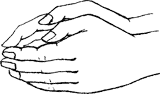 Він дітлахами повен.ПароплавВихідна позиція.
Обидві долоні з’єднані «ківшиком», усі пальці, крім великих спрямовані у бік «від себе», а великі пальці підняті уверх та з’єднані – це «труба».

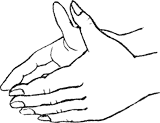 Пароплав пливе по річці,
Дим з труби, немов із пічки.                                                              «Кінець  зими»                            *  *  *Лиш осміялась завірюха, Затих її розлогий спів, Як вітер ввечері підслухав Дзвінкі мелодії струмків.То йшла весна-весела юнка, Ступала мрійно по землі. І в теплі, сонячні дарунки Несла найперших журавлів.ДЕ   ПОДІЛАСЯ   ЗИМА? Де вітри сніги поділи? Чи вовки ту зиму з'їли? Чи то, може Дід Мороз Не читає наш прогноз? Чи кожух для діда лиска Не принесли із хімчистки? Дід Морозику, голубку, Шапку дам тобі і шубку Щоб в селі не говорили, Що вовки ту зиму з'їли.ЗАЖУРИЛАСЬ    ЗИМОНЬКА Зажурилась зимонька Недарма:Молодої силоньки Вже нема.На полях білесеньке ПолотноСтало вже тонесеньке, Як рядно. А весняне сонечко ПрипечеПолотно розтопиться, Потече.            КІНЕЦЬ  ЗИМИ Це куди подівся сніг З гірки біля дому? Він струмочками побіг Не догнати нікому.З ним втекла сама зима По одній дорозі Гляньте льоду вже нема І нема морозів.              ОСТАННІЙ    СНІГ Під розлогим дубом Нам на втіху Заховавсь від сонця Клаптик снігу.Як зима тікала Лісом бігла Загубилась в неї Хустка біла.І на білосніжній Тій хустині Пролісок розплющив Очі сині.          ЗАГАДКИ Росте вона додолу головою, Росте вона холодною зимою. А тільки сонечко засяє, Вона заплаче й помирає, (бурулька)Прийшла до нас бабуся
У білому кожусі,
Поля причепурила-
Пухнастим снігом вкрила.
Вгадайте хто вона,
Бабуся чепурна?	(зима)Прийшла до нас бабусяУ білому кожусі.Поля причепурила,Пухнастим снігом вкрила.Вгадайте: хто вона,Бабуся чепурна?	(зима)Хто наткав полотнаАж від лісу до вікна?І сміється, задається:- Ось такенна ширина.   (зима)                              «Професії»       ЧОБІТКИ Стукав-грюкав молоток, Танцювало шило. Вийшов Тані чобіток Подивитись  мило.Чоботарить чоботар –Раз! - удар, два! - удар, Будуть гарні чобітки, Як дзвіночки, підківки.ГОРНЯТКО - ДВІЙНЯТКО-  Звідкись ви взялися, Горнятка - двійнятка?З гончарного круга Зійшли ми спочатку. А потім нам пензель Боки розписав.І жар у печі Своїм духом обдав.А хто ж вас горнятка Із глини ліпив?Дівчатка - близнятка З сім'ї гончарів.              * * *Столярки - молодці Тешуть столик і стільці, Дзвінко б'ють по долоті Летять тріски золоті.Пилочками чики – чики, Молоточком туки - туки. Чики-чики, туки-туки –В нас  до праці здатні  руки.           КОВАЛЬ У долині село лежить, Понад селом туман дрижить, А на горбі край села Стоїть кузня немала.А в тій кузні коваль клепче, А в коваля серце тепле, Він клепає і співає,  Всіх до кузні зазиває.      ВЧИТЕЛЬКА Така вона хороша, Що не сказать словами, Як сонечко у дощик, Як наша друга мама.Говорить: "Любі діти, Вам треба букви знати, Щоб всі книжки на світі Змогли ви прочитати".Навчаюся відмінно, Бо вчителька хороша, І знаю - неодмінно На неї стану схожа.            ЛІКАР Ти на лікаря не сердься, Бо у нього добре серце: Відчуває біль чужий Він так само, як і свій.І завжди, чим тільки зможе, Добрим людям допоможе: Дасть таблетки і настої І болячки всі загоїть.Може приписать уколи. Ти не бійся їх ніколи –Пропадуть від них мікроби, Утече важка хвороба.          ПЕРУКАР Він - художник від природи. Почуття краси і вроди У душі своїй несе. Задля цього зробить все: Підстриже і пофарбує, Гарний настрій подарує. Золоті у нього руки. Робить зачіски, перуки. І красу, що в ньому є, Добрим людям роздає.          ЗАГАДКИ Нова зачіска у Олі, Петруся, Галинки,  Колі.Всі охайні, дуже гарні,Бо  були  у ...                   (перукарні)Він нам, як мама, дорогий, Він хоче нас навчити Любити край чудовий свій. Це мудрий наш...        (учитель)          Як у народі називають того, Хто поле обробляє, Зерном дрібним засіває, Високі врожаї збирає?                                        (хлібороб)Хто розносить нам листи,
Телеграми та газети?
Ой, важка у нього ноша!
Діти, хто він?	(листоноша)Є паличка у нього в руках чарівна, За мить сто машин зупиняє вона! Ось паличку вгору він спритно підняв Одразу "Жигулі", як укопаний став.(регулювальник)В магазині він працює Нам товари пропонує – Одяг, ласощі, журнали... Цю професію впізнали?   (продавець)По дорозі мчить машина,Різні вантажі везе...Швидше, діти, відгадайте,Хто машину цю веде?		(шофер)Його  діти  добре  знаютьІ  дорослі  поважають...Він  виховує  малят,Що  прийшли  в  дитячий  сад		                                                     (вихователь)Вранці  він  заходить  в  клас.Дуже  добре  знає  нас.Вчить  нас  з  книгами  дружити,Весело  і  дружно  жити								(вчитель)Він для багатьох готує Дуже смачно всіх годує. Щоб були красивими, Дужими, щасливими		(кухар)Ножиці, тканину взяв, Одяг шити розпочав. Щоб були красиві всі Діти, мами, татусі.(закрійник, швачка)Хто посилку в  нас приймає,                                              Її важить, оформляє,                                                  Сургучем усе скріпляє,                                                Адресату відправляє?         (оператор)В  садочку  завжди  чисто, Немає  пилу,  бруду,Хоча  його  відвідуєЩодня  багато  люду.Бо  є  людина  тут  така,Вона  порядок  знає.Все  вимиє,  все  вимите,Про  чистоту  подбає		(няня)               ПАЛЬЧИКОВА   ГІМНАСТИКА                          Веселі  маляри		Дім  фарбують  маляри		У  веселі  кольори.		Помагаймо  кольорам – 		В  цьому  домі  жити  нам!Синхронно  рухати  кистями  обох  рук  з  положення  висячих  кулачків  до  піднятих  угору  долоньок  з  розсунутими  широко  пальцями.                                       «Жіноче  свято  8 Марта.  Жіночі  професії»                         МАМА Я прокидаюся рано, -Тихенько лежу, не встаю. Тільки спросоння погляну, Бачу матусю свою. Мати - досвітня пташинка. Здосвітку віч не зімкне, Ходить по хаті навшпиньки, Щоб не збудити мене. Мати - то сонечко рідне, Тепле, ласкаве, земне, Слово її заповітне Гріє й тривожить мене.   МАМИНЕ  СВЯТО Восьме березня настало –Славне свято всіх жінок, І сьогодні ми позвали Наших мам у дитсадок. Кожній мамі подарунки Готували малюки, Малювали їм малюнки, Вишивали килимки. Ще й прикрашений квітками Написали їм плакат: "Хай живуть хороші мами Всіх дівчаток і хлоп'ят!"		*  *  *З святом бабусеньку поздоровляю Здоров'я міцного і щастя бажаю, Хай радості в неї буде багато Веселим хай буде бабусине свято.                МОЯ  МАМА Хоч в простій кофтині Моя рідна мама Та у всьому світі Вона краща сама.А коли зі мною Дивиться в віконце, То неначе завжди Світить тепле сонце.                   8 БЕРЕЗНЯ Сніжок на сонці тане, Повітря запашне! Сьогодні в мами свято -Велике, весняне!Вже зеленіє брунька, Синіє далина Під вікном бурулька Тане льодяна.Березень сміється І щораз несе Мамам в подарунок Сонечко ясне!                     БАБУСІ Коли я встаю раненько -Жде сніданочок смачненький Мене бабусенька чекає Казочки мені читає.Рукавички теплі в'яже, Геть про все мені розкаже Як мене бабуся любить, -Поцілує, приголубить.	                  *  *  *Працює мамуся моя В дитсадочку. Всі дітки для неї - Як дочки й синочки. Хороша, ласкава Мамуся моя. Усі її люблять Так само, як я.		       *  *  *Хто завжди нам допоможе? Хто все вміє і все може? Хто все зробить, як годиться? Хто ця мудра чарівниця? В цілім світі найдобріша, Найдорожча, наймиліша, Лагідна і ніжна сама Це звичайно, наша мама!        ХАЙ  МАТУСЯ  ВІДПОЧИНЕ Як прийду я  з дитсадочка -Нагодую вдома квочку, Підмету у хаті, в сінях, Принесу теляті сіна.Хай матуся відпочине, Щоб не поралась сама. Бо який же я мужчина, Якщо помочі нема.                  МАМА,  МАМА "Мама! Мама!" - гарне слово! Тільки скажеш - все готово! "Мамо, кашки" - кашка є. "Мамо, чаю" - вже наллє. "Мамо, спатки!" - вже роздутий І на ліжку, і накритий. "Мамо, ніжку зав'яжи!" "Мамо, казку розкажи!" "Мама! Мама!" - гарне слово, Тільки скажеш - все готово!             МОЯ  МАТУСЯ Працює матуся моя В дитсадочку. Всі дітки для неї  -Як дочки й синочки.Хороша, ласкава Матуся моя. Усі її люблять Так само, як я.	*  *  *Ще в колисці немовляСлово "мама" вимовля.Найдорожче в світі словоТак звучить у рідній мові:Мати,Матінка,Матуся,Мама,Мамочка,Мамуся!Називаю тебе я,Рідна ненечко моя!      Я  МАТУСЮ  ДОЖИДАЮ Поглядаю, поглядаю У вікно частенько, Дожидаю, дожидаю Із роботи неньку.І на кухні, і в світлиці Підмела, прибрала. І водиці із криниці Два відра набрала.І посуду перемила –Буде рада ненька. Прийде, скаже: - Ти стомилась, Відпочинь, рідненька!    ЧИ  Є  В  СВІТІ  ЩО  СВІТЛІШЕ Чи є в світі що світліше, Як мамині очі, Що все зорять за дітками, Як вдень, так і вночі?Чи є в світі що щиріше, Як серденько мами, Яке б'ється для дитини Днями і ночами?Чи є в світі що дорожче, Як мама кохана, Що трудиться для дитини До ночі від ранку?       МАМИНЕ   СВЯТО Мамине свято Я зустрічаю Я для матусі Віршика знаю.Я подарунок Мамі роблю. Я мою маму Дуже люблю.     Я  МАТУСЮ  ДОЖИДАЮ Поглядаю, поглядаю У вікно частенько. Дожидаю, дожидаю Із роботи неньку. І на кухні, і в світлиці Підмела, прибрала. І водиці у криниці Два відра набрала. Гарно посуд перемила -Буде рада ненька. Прийде, скажу: - Ти стомилась, Відпочинь, рідненька!               ВИШИВАНКА Мама вишила мені Квітами сорочку. Квіти гарні, весняні: -  На, вдягай, синочку.В нитці сонце золоте, Пелюстки багряні. Ласка мамина цвіте В тому вишиванні.Вишиваночку візьму, Швидко одягнуся, Підійду і обніму Я свою мамусю.                 ДЛЯ  МАМУСІ Нині свято-Мамин день! Заспіваю пісень Для матусі.Ще й рясних, запашних Нарву квітів польових Для матусі.Затанцюю гопака -У присядку ще й млинкаДля матусі.І гукну на цілий світ, Що бажаю многих літ Я матусі!*  *  *Це моя бабуся,Я до неї притулюся,Все бабуся зрозуміє,Поцілує, пожаліє.Бо бабуся - охоронаВід хвороб всіх оборона.                ПОДАРУНОК  МАМІ З Восьмим березня, мамо, із  святом! З любим святом весни і пісень! Ми для тебе сьогодні із татом    Подарунок шукаєм весь день.      Ми купили вже квітів багато      І шкатулку з намистом рясним... Та усе нам здається із татом –Не таким, не таким, не таким. Мама й каже: - Я знаю, я знаю, Що було вам не легко... А втім, Я від вас подарунок вже маю І цілком задоволена ним. Ні, його не купити за гроші, Не підлеглий він жодній ціні... Що такі ви у мене хороші -Це найкращий дарунок мені!МАМИНІ  РУКИ Мамині руки - щедрі, робочі -Втоми не знають з ранку до ночі. Вранці, коли ще усі спочивають, Сонце, напевно, вони піднімають. Мамині руки - ніжні і милі -Воду ранкову  з криниці носили. Діти плескались, діти вмивались, Сонцю і матері щиро всміхались. Мамині руки - добрі, ласкаві -Всюди в пошані, всюди у славі. І на заводі біля верстата, В полі, у школі - всюди їх знати. Мамині руки все вміють робити, Як же нам руки ці не любити.                                                           «Звідки  хліб  прийшов?»                    ЗАГАДКИХоч не солодкий, та дуже смачний. Хоч і дешевий, проте дорогий. Сядем обідати - він на столі. Люблять його і дорослі, й малі,   	(хліб)Народився на землі, Зарум'янивсь на вогні І з'явився на столі До борщу тобі й мені.			(хліб)В землю кидалося, На повітрі розгулялося, В печі гартувалося, На стіл подавалося.		(хліб)Виріс у полі на добрій землі,Місце найкраще знайшов на столі 	(хліб)Круглий, мов сонечко, Щедрий, мов сонечко, На черінь посунеться –І стоїть красується. З печі-та на блюдо: Їжте мене, люди, На здоров'ячко!		(хліб)Духмяна, ситна і пухка, Вона на стіл ляга щоднини. Смачна, рум'яна й запашна, А називається...	    (хлібина)Й навесні, і восени Доглядає він лани, Щоб дорослі й малюки Їли хліб і пиріжки.	(хлібороб)Як у народі називають того, Хто поле обробляє, Зерном добірним засіває, Високі врожаї збирає?	  (хлібороб)Як навколо об'їси, Серединки не проси. Ми такі гостинці -Дірки  всерединці.	(бублики)Із зернятка у ріллі Виріс з чорної землі. Росами вмивався, Сили набирався.		(колос)Де йшла сотня косарів -
Вийшло п'ять богатирів:
Косять, в'яжуть заодно
І молотять на зерно.	(комбайн)По полю бродить,Зерно молотить,Жне, косить,Хліба не просить.		(комбайн)Для збирання урожаюНа поля я виїжджаю.І на декілька машинТам працюю я один.        (комбайн)Узимку біле, навесні чорне, Влітку зелене, восени стрижене.(поле)То не море, не ріка,Ходить хвиля гомінка.Вітерець по ній гуляє,Колос долу нагинає.	(поле)Взимку спала, влітку встала,В міху одпочивала,В млині танцювала -Всіх нагодувала.	(пшениця)Море безкрає золотом грає, Котить поволі хвилі шовкові.                                                (пшеничний лан)      СІЙСЯ, ЖИТО І ПШЕНИЦЯ Сійся, жито і пшениця, -Буде діткам паляниця.Для веселої малечі Бублик викотиться з печі.І солодкий колобок Скочить прямо на зубок.Всього виросте доволі На широкім нашім полі.Запеклося сонце в хлібі, Хто зростив його - спасибі.                      КОЛОСОК Він виріс із зернин очки, З тоненької билиночки. Вітри блакитні віяли, А хмари дощик сіяли. Волоссячко пишається, На сонці наливається, І під вітрами буйними Шумить, шумить воно. Ой, буде втіха кожному, Невтомному, тривожному, Хто виростив і виходив Це золоте зерно.        ЧИМ  ПАХНЕ  КОРОВАЙ А чому так радість сяє У очах дітей малих? Бо сьогодні - День врожаю, Коровай гостює в них.Коровай, - сказав Борис, -Під дощем і сонцем ріс. Пахне сонечком він красним І промінням теплим, ясним.Пахне полем, колосками Цей хороший коровай, В ньому праця тата й мами, Що збирали урожай.БУБЛИК  І   ПАЛЯНИЦЯ Бублик житній паляниці Говорив хвастливо:-  Ти засмагла, чорнолиця,
Зовсім не вродлива.Я ж біленький, солоденький, Вигнутий красиво, У малечі викликаю Посмішку щасливу.І сказала хвастунові Паляниця свіжа:-  Ти - для діток подарунок,
Я - буденна їжа.Я до кожної родиниЙду щодня до хати.Ти, як гість, у дім приходиш,Я ж - як рідна мати.            ХЛІБ  ОД  ЗАЙЧИКА Їздив заєць до млина. П'ять пудів змолов зерна. А зайчиха ніч не спала, Паляниці випікала. Рано-вранці у хустинці Понесли зайці гостинці: Пташенятам і звірятам, Хлопченятам і дівчатам. Аж хрустять окрайчики... Добрий хліб од зайчика.ХЛІБ Хліб тобі не зайчик носить: Брат мій сіє, тато косить. Хліборобом хочу стати, Як мій братик, як мій тато. Прибіжить із лісу зайчик -Сам подам йому окрайчик.     ПРИСЛІВ'Я  ТА  ПРИКАЗКИ -  Як хочеш жити, то сій жито Посій впору-будеш мати зерна горуХліб-усьому голова Коли є хліба край, то й під вербою рай                 ПАЛЬЧИКОВА   ГІМНАСТИКА                         Загинають лівою рукою пальці правої, починаючи з вказівного. Печу, печу хлібчик Дітям на обідчик, Цьому — булочку, Цьому — бубличок, Цьому —пиріжок, А цьому — маківничок. Шусть у піч!                                        «Весна.  Прикмети  весни.  Приліт  птахів»                    ЗАГАДКИШвидко гість цей літає, Безліч мошок поїдає, За вікном гніздо будує Тільки в нас він не зимує.    				(ластівка)І весела, яснолиця,                                         Дивна в Сонечка сестриця. Роботящу вдачу має -Землю зелом засіває. Заквітчала луг, діброву, Принесла у ліс обнову, Відгадали, хто вона? Ну, звичайно, це...       (весна)Привітанням журавляЯ пробуджую поля,Небеса і ручаї.Я заквітчую гаї.Відгадали, хто вона,Ця красуня чарівна?   	(весна)	Де вона проходить, -
Там травиця сходить,
Квіти розцвітають,
Солов'ї співають.		(весна)Угадай чому МишковіСтало жарко в кожушкові?Угадай, чому за пічкуВін засунув рукавички?Не тому, що неслухняний,А тому, що день -... (весняний)Чорномазий, білодзьобий, Він за плугом важно ходить, Черв'ячків, жучків знаходить -Сторож вірний, друг полів, Перший вісник теплих днів. (грак)Він увесь чорний, Дуже моторний, Завжди кричить "крак!" Здогадались? Це ж... (грак)Хто це Весноньці - Весні В гаю тьохкає пісні? Хто це гарно так співає, Що аж серце завмирає?(соловейко)У садочку понад тином
Я зробив йому хатину.
Він навколо обдивився,
Засміявся й оселився.	(шпак)Що за пташечка, скажіть,Навесні до нас спішить?Хто свистіти сміє так?	Це лише маленький...	(шпак)Перший я приніс весну, Розбудив усе від сну. 	                    І співаю під вікном.                    Люди звуть мене...       (шпаком)На деревах у садкуЄ чимало хаток.Там виховують шпакиСвоїх пташеняток.       (шпаківні)Зійшли сніги, шумить вода,Земля вже квіти викидає,Буяє травка молода,Все мертве оживає.Коли, діти, це буває?     (весною)    ПРИСЛІВ'Я ТА  ПРИКАЗКИПізня весна дарує гарне літоЛастівки заходилися лаштувати гніздо-на стійке теплоЖаби не квапляться починати концерт-ще повернеться холодЯк рясно цвіте вишня - добре цвістиме жито		*  *  *У проміннях сонця ніжних, Край веселого струмка, Білий, росяний підсніжник Раптом блиснув з-під листка.Отакий малий, неначе, Ледь прокинувся від сну. Тихий-тихий, а зумів він Привести до нас весну.                   НАВЕСНІ Надійшла весна прекрасна, Многоцвітна, тепла, ясна, Ніби дівчина в вінку. Ожили луги, діброви, Повно гомону, розмови І пісень в чагарнику.   А МИ  ШПАКІВНЮ   БУДУВАЛИ 	А ми шпаківню будували... 	Як розпускалися садки, 	До нас весною завітали 		Веселі наші співанки.І ціле літо, ціле літо Вони співали нам пісні. Повиростали їхні діти, Такі ж співучо-голосні.ОСТАННІЙ    СНІГ Під розлогим дубом Нам на втіху Заховавсь від сонця Клаптик снігу.Як зима тікала, Лісом бігла, Загубилась в неї Хустка біла.І на білосніжній Тій хустині Пролісок розплющив Очі сині.      ВЕСНЯНІ  СТРУМОЧКИ Цілу зиму спали, На тепло чекали, А тепер прокинулись, Зразу бігти кинулись, Дзвінко заспівали: - Ми струмочки весняні, Ми струмочки голосні, Спішимо до річеньки, Нашої сестриченьки.ПРОЛІСОК Я пролісок синенький, І першим навесні Сказати вам раденький: "Кінець, кінець зимі!"З під снігу мій листочок До сонця протягну. І ніжний мій дзвіночок Вітатиме весну.	*  *  *Встала весна, чорну землю Сонну розбудила. Уквітчала її рястом, Барвінком укрила.І на полі жайворонок, Соловейко в гаї, Землю, убрану весною Вранці зустрічають.ВЕСНА У березні, у березні Верба цвіте на березі, Осика від граків рясна, Бо це весна, весна, весна!І сонця тепле колесо Зігріло ніжний пролісок, І дзюркотять потічки До голубої річки.                                              ПАЛЬЧИКОВА   ГІМНАСТИКА                                                                 ВЕСНЯНКАІшла весна красна У синій хустинціНесла весна красна                                      У скрині гостинціЯгнятам - травицю, 			Гусятам - водицю, 			Каченятам - ряску, 				А малятам - ласку."йдуть" вказівним та середнім пальцями по столуплескання в долоні та удари кулачками по черзірозгинають пальці з кулачка одному, починаючи з великого                                     ГРА НА   КООРДИНАЦІЮ  СЛІВ  З РУХАМИ                                                        ПОДОЛЯНОЧКАДесь тут була подоляночка,Десь тут була молодесенька,Тут вона впала,До землі припала,Личко не вмивала,Бо води не мала.-Устань, устань, подоляночко,Умий личко, мов та скляночка,Візьмися за боки,Покажи нам скоки,Піди до Дунаю,Візьми дівча скраю.                                           «Весна.  Праця  людей  на  землі»            ЗАГАДКИНародився  на  землі,Зарум’янивсь  на  вогніІ  з’явився  на  століДо  борщу  тобі  й  мені.		                                     (хліб)В  землю  кидалося,На повітрі  розгулялося,В  печі  гартувалося,На  стіл  подавалося.		(хліб)Виріс  у  полі  на добрій  землі,Місце  найкраще  знайшов  на  столі                                                    (хліб)То  не  море,  не  ріка,Ходить  хвиля  гомінка. Вітерець по  ній  гуляє,Колос  долу  нагинає.	                                (пшеничне  поле)Із  зернятка  у  рілліВиріс  з  чорної землі.Росами  вмивався,Сили  набирався.		    (колос)Й  навесні,  і  восениДоглядає  він  лани,Щоб  дорослі  й  малюкиЇли  хліб  і  пиріжки.	(хлібороб)Як  у  народі  називають  того,Хто  поле  обробляє,Зерном  добірним  засіває,Високі  врожаї  збирає?		                                                 (хлібороб)Навесні  гуляти  ходить,  І  пшеничні  зернаВисіває  він  ретельноУ  родючу  землю.І  хоч  сильний,  але  маєЛагідний  характер.Кожен  добре  його  знає.Це,  малята  ...                    (трактор)Залізний  ніс,Дерев’яний  хвіст,Все кланяється,А шапки  не  знімає.	    (лопата)Ростом  невеличка,Ні  звір,  ні  птичка,А  землю  риє,Будинок  будує.		   (лопата)По  полю  бродить,Зерно  молотить,Жне,  косить – Хліба  не  просить.	    (комбайн)По  полю  повзе,Траву  гризе	       (сінокосарка)	Там,  за  степом,  де  тополі,	Ралить  землю  в  чистім  полі.	А  в  гарячу  косовицю	Косить  травку - луговицю...	Там  жнива – то  жне  пшеницю...	Опадуть  сніги  під  ноги –	Розчищає  всім  дороги.    (трактор)    ПРИСЛІВ’Я  ТА   ПРИКАЗКИсьогоднішньої  роботи  на  завтра  не  відкладайзробив  діло – гуляй  смілобджола  мала,  а  й  та  працюєбез  труда  нема  плодадобре  там  живеться,  де  гуртом  сіється  і  жнетьсяде  щира  праця – там  густо,  а  де  лінь – там  пустопраця  чоловіка  годує,  а  лінь  марнуєпороби  до  поту,  то  й  поїси  в  охотубез  трудів  не  їстимеш  пирогів       НА   КОЛГОСПНИХ   НИВАХМеталеві  сіялкиШвидко  і  дбайливоСіють  зерна,  як   з  руки,На колгоспних  нивах.Загортають  в  ріллюТеплу і пухкеньку,Спіть,  зернята:  “Лю-лі-лю”І  ростіть  швиденько.Густо  стебла  проростутьКолосками  всюди,І  тоді  вас  назвутьУрожаєм  люди.        МИ   ЧЕРЕШНІ   ОБКОПАЛИДід  приніс  у  сад  лопатуІ  мені  її  віддав,Щоб  навчився  я  копати,Щоб  йому  допомагав.Я  з  лопатою  здружився,Аж  зрадів  за  мене  дід,І  відчув,  що  натомився,Як  гукнули  на  обід.Цілий  день  ми  працювали –Всі  черешні  обкопали.                ЯБЛУНЬКАНавесні,  напровесніВ  нашому  садкуМи  посадим  яблунькуГарну  та  струнку.Ми  маленьку  яблунькуПоливаємо,Ще  й  веселу  пісеньку Заспіваємо.Росла,  росла  яблунька.Підросла.Квітла,  квітла  яблунька,Відцвіла.Де  біліли  квітоньки Навесні –Вже  поспіли  яблучкаНаливні.                   ГРАК   АГРОНОМДзвенить  весна, і  сонце  сяє,І  кида  промені-мечі.Колгоспне  поле  засіваютьІскристим  зерном  сівачі.Рілля,  як  паляниця  хліба,Приємним  дихає  теплом!А  за  сівальщиками  дибаПоважний  грак,  мов агроном.          ЯК  ВЕСНУ  Я  ПАМ’ЯТАЮНаш  дідусь  малят  питає,Як  весну  хто  пам’ятає,Пам’ятаю  квіти  з  гаю,Пам’ятаю – в  ліс  ходив,Та  найкраще  пам’ятаю:Дві  берізки  посадив.Посадив  їх  навесні Біля  стежки  при  вікні.Рясно  дощики  пішли –Дві  берізки  підросли.	*  *  *Ми  посадили  яблунькуВ дворі  біля  воріт.А  згодом  всі  побачилиНа  ній  рожевий  цвіт.А  прийде  осінь – яблуняЗ  гілок  своїх  ряснихНам  дасть  багато  яблучокМедових,  запашних.                   ВИШЕНЬКАРанньою  весноюВ  нашому  садкуЯ  сама  садилаВишеньку  струнку.І  шумить  листвоюВже  така,  як  я!Від  усіх  найкращаВишенька  моя.ПОСАДЖУ   Я   КВІТИМамо,  мамо,  дай  лопатку,Я  піду  копати  грядку...Рожі,  мальви  і  дзвіночкиПосаджу  я  в  три  рядочки.Буде  їх  роса  поїти,Буде  щедро  сонце  гріти...Як  до  школи  вперше  йтимуОсь  такий  букет  нестиму!ПРОРОСТАЙ   ЗЕРНОПроростай,  зерно,Із  землі.Вже  вернулисяЖуравлі.І  над  полечкомСиня  вись.Проростай,  зерно,Не  барись!Чистим  золотомВкрий  лани,Повним  колосомЗадзвени.Проростай,  зерно,ПроростайНа  високий  нашУрожай.Я   БЕРУ   СВОЄ   ВІДЕРЦЕЯ  беру  своє  відерцеІ  мерщій  біжу  по  воду,Бо  чекають  на  городіПомідори  й  огірки.Цілу  ніч  вони  не  спали –Раннє  сонце  виглядали.Хочуть  їсти,  хочуть  пити,Та  не  вміють  говорити.Ні  очей,  ні  вух  не  мають,Та  мене  вони  впізнають.Їх  щоранку  напуваю,Я  їм  пісеньку  співаю.Помідори  червоніють,Бо  подякувати  не  вміють.	          ДУБОЧКИ	Ми  з  Іваном  у  садочку	Посадили  по  дубочку.	Цілий  день  роботу  маєм –	Все  по  черзі  поливаєм.	Потім  прутиком  зміряєм	Щогодини  по  разочку:	Хто  з  нас  швидше  підростає –	Ми  з  Іванком  чи  дубочки.		ФЕРМЕР	От  в  кого  тяжка  робота,	Аж  чоло  блищить  від  поту!Рано-вранці він  встає,Поле  огляда  своє.Там  вирує,  колоситьсяЗолота  густа  пшениця.Є  садок,  город  і  ферма.І  працює  він  уперто.Має  трактори  сучасніІ  комбайни  першокласні.На  землі  господарюєІ  з  тобою  нас  годує.   НАШІ   ГРЯДКИВже  город  копають  люди,Йде  робота  на  селі!Тож  і ми  копати  будемВ  себе  грядочки  малі.Свіжу  грядку  грабелькамиЗаскородим  залюбки,Кожне  зернятко  рукамиНіжно  вкинемо  в  грядки.У  весінньої  землиціСкільки  ласки  й  теплоти!Проросте  зерно  морквиці,І  редис  почне  рости.                                   «Весна.  Квіти.  Рослини  лугу  й  саду»            ЗАГАДКИЗ-під  снігу  з’явився,Прокинувсь  од  сну,Усіх  запросивЗустрічати  весну.	(підсніжник)Навесні  я  зацвітаюСинім  цвітом  серед  гаю.Відгадайте,  що за  квітка,Бо  мене  не  стане  влітку.						(пролісок)Лист  зелений  і  міцний,Сніг  для  нього  не  страшний,А  коли  весну  стрічає,Сині  очі  розкриває							(барвінок)Сонечко  в  траві  зійшло,Посміхнулось,  розцвіло,Потім  стало  біле-білеІ за  вітром  полетіло.							(кульбаба)З’явилися  в  траві  сестрички –Жовті  очі,  білі  повічки						(ромашки)Намистинок  разочокЗачепився  за  листочок.						(конвалії)Стоїть  півень  на  токуУ  червонім  ковпаку		(мак)Сині  зірочки  пухнастіВиглядають  з  жита,Мов  веселі  оченята.Як  їх  не  любити         (волошки)Хоч  і  схожий  він  на  дзвоник,Та  тихесенько  стоїть.Скільки  б  я  не колихала,Він  не  дзеленчить.		                                       (дзвіночок)Лист  зелений  не  пропав,А під снігом  задрімав,  Щоб  у  синю  сукенчинуОдягнуть  весняну  днину                   	                   (барвінок)Цвіте синьо, лист  зелений,Квітник  прикрашає,Хоч  мороз  усе побив –Його  не  чіпає.	        (барвінок)Блакитні  оченятаІз  жита  виглядають.Хоч  квіточки  ці  люблять,Та  з  поля  виганяють		                                       (волошки)Дзвіночки  в  лісі  ніжні-ніжні,Немов  сніжинки  білосніжні.В  зеленім  листі  спочивають,П’янкий  весняний  запах  мають                                         (конвалії)Хоч  у  шапці  золотійУ траві  стоїть  густійІ  привітно  всім  кива?Раптом  вітер  налетить,Потолочить  все – і  вмитьВже  без  шапки  голова	                                       (кульбаба)В  житечку  зеленімФакели  вогненні.Цілий  день  палають,З  сонцем  спать  лягають	(мак)Тільки  вчора  теплий  вітерВість  приніс нам  від  весни,А  сьогодні  дивні  квітиКрізь  замети  проросли	                                         (підсніжник)Квітка  гарненькаІз сонечком  схожа –Краї  біленькі,Серединка  жовта.	(ромашка)  ПРИСЛІВ’Я  ТА   ПРИКАЗКИВесна  цвітом  ряснаВесною  дощ  зайвий не  буваєВесною  чути,  як  трава  ростеПізня  весна  дарує  гарне  літоДовго  брунька  на деревах – спізниться  літоЧеремха  зацвітає  перед  останнім  приморозкомТополя  пізно  розвивається – на  дощове  літоЯк  рясно  цвіте  вишня – добре   цвістиме  житоВЕСНЯНА   ПІСЕНЬКАВесна-чарівниця,Неначе  цариця,Наказ  свій  послала,Щоб  краса  вставала.І  проліски,  й  травка,Й  зелена  муравка,  І  кульбаба  рясна,  І  фіалка  ясна –Всі  квіти  весняні,Веселі,  коханіЗ-під  листя  виходять.Голівки  підводятьОд  сну  зимовогоДо  сонця  ясного!Ті  квіти  дрібненькі,Мов  діти  маленькі,Розбіглися  в  гаї,Я  їх  позбираюВ  пучечок  до  купки –Для  мами-голубки.                  КВІТЕНЬКвітів,  квітів – як  море  без  краю,Сині,  білі,  червоні  цвітуть.Брату - травню  весна  вистеляєДорогими  прикрасами  путь.Віє  вітер  із  теплого  моря,Чайка  струшує  воду  з  крила,Світлі  дні,  тихі  ранки  прозорі...Квітень – місяць  квіток  і  тепла.	     ВЕСНАУ  березні,  у  березніВерба  цвіте на  березі,Осика  від  граків  рясна,Бо  це  весна,  весна,  весна!І  сонця  тепле  колесоЗігріло  ніжний  пролісок,І  дзюркотять  потічкиДо  голубої  річки.	ТРАВЕНЬВийшов  травень  з  лісу,Лугові  вклонився.Од  вітрів  і  сонцяЛуг  зазеленився. Вийшов  травень  з  гаю,Нивам  усміхнувся.Потім  на  стежинціЯк  хлопчак  роззувся.А до  нього  травиУ  полях  прослались,А  до  нього  з  гаюПтиці  озивались.А  за  ним  у  лузіЗацвітали  квіти.Травень  вчився  босимПо  землі  ходити. 	ПРОЛІСКИПлакала  СнігуронькаВ  лісі  за  зимою,Плакала  зажурена,Ставши  всім  чужою.Там,  де  йшла і  плакала,Гинули  морози,Виростали  проліски –Снігур чині  сльози.     МАТИ-Й-МАЧУХАТільки  сонечко  пригріло,Мати-й-мачуха  з’явилась.Серед  чорної  земліСяють  сонечка  малі.Золотим  промінням  сяють,Нашу  землю  зігрівають,Щоб  прокинулась  вонаІ  до  нас  прийшла  весна.ВЕСНЯНІ   КВІТИЯк  прийшла  весна-красна,У  гаю  гуляла,Майже  кожний  день  вонаСвій  наряд  міняла.Йшла в  зеленому  вінку,Платті  білосніжнім,І  з’явився  у  ліскуРадісний  підсніжник.Одягла  вона  вбрання Із  ясної  просині,Розкидала навманняГолубенькі  проліски.Фіолетовий  нарядКинула  під  віти –І  фіалково  горятьКвіти – самоцвіти.	МАКЛетіла  жар-птицяНад  полем  пшениці,Зронила  пір’їнуЗ  небес  на  долину.Пір’їна  упалаІ  квіткою  стала.Під  сонцем,  під  вітромКохається  цвітомЧервоно-вогнистимУ  золоті  чистім.	РОМАШКАНа  стрункій  високій  ніжціБіля  річки  на  лужкуУ  косинці-білосніжціСтрів  я  квіточку  таку.Ясним  оком  жовтуватимУсміхнулася  мені.Я  хотів  її  зірвати,А  бджола  сказала:  -  Ні!	     КУЛЬБАБА	Квіточка-щіточка,Жовта  леліточка,Крапелька сонечка,Сонцева  донечка.Сонце  за  білу  хмаринкуХовається,Сонцева  донечка  пухомВкривається.              БАРВІНОКЗелене  листя,Зелений  килимЗима  сховалаПід  снігом  білим.За  ним  дивилася,Доглядала,Весні-красуніПодарувала.Весна  з  Любов’юПрийняла  килим,В  струмках  співучихЙого  омилаІ  на  галявиніЙого  прослала,Барвінком  синімПозаквітчала.         ПРОСТІТЬ  МЕНІ,   КОНВАЛІЇВесна  лужок  між  липамиПерлинами  усипала, -Прибрала  темнолистимиКонваліями  чистими.На  липі  зяблик  ценькає.Тримаю  квіти  жменькою,Навіщо  рвав – не  відаю,Побавлюсь – і  розкидаю.Лишив  жмуток  під  липою,А  сам  я  ледь  не  схлипую...Покинуті,  пов’ялії,Простіть  мені,  конвалії.                ПАЛЬЧИКОВА   ГІМНАСТИКА                                                               "Квіточки"		На галявині зростають				"Квітка"—долоні разом, пальці розставити, 		Квіточки маленькі. 				крім мізинців та великих, — вони торкаються 									одне одного.		Є рожеві, є червоні, 				"Коріння"—як "Дерево", але руки опустити 		Жовті та біленькі. 				донизу.		Корінцями із землі 		П'ють вони водичку, 				"Квітка", при цьому стати навшпиньки.		А нап'ються — підростуть, 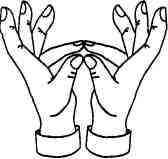 		Стануть іще вищі.                                                         «Кімнатні  рослини»         *  *  *В  саду  накопалаЗемельки  в  мішечок,А  дома  насипалаЇї  у  горшечок.В  горщику  фіалкаНа  віконці,  прямоХай  милуються  на  квіткуСестричка  і  мама.ПІСНЯ   КВІТІВВиростаєм  на  віконці,  Зацвітаємо  на  сонці,Від  водиці  зеленієм,Дошкільнятам  ми  радієм.Ви  нас,  діти,  доглядайтеІ водою  поливайте,Щоб  могли  ми  воду  пити,Треба  землю  розпушити.Дошкільнята,  час  не  гайте,Наше  листя  протирайте.В  групі  вашій  для  нас,  квітівНайщиріші  друзі – діти.            ПАЛЬЧИКОВА   ГІМНАСТИКА                                                         Квіточка.Руки підняти вгору, притулити одна до одної внутрішніми поверхнями зап'ястків. Пальці витягнути, розвести й злегка зігнути.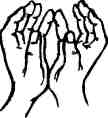                                                «Україна - наша  батьківщина»              ГЕРБНаш  герб – тризуб,Це  воля,  слава  й  силаНаш  герб – тризуб.Недоля  нас  косила,Та  ми  зросли,  ми  є,Ми  завжди  будем,Добро  і  піснюНесемо  ми  людям.	             УКРАЇНІУкраїно!  Сонячна  короно!Материнська  ласка  і  любов!Я  з  твойого  саду  стигле  гроно,Я  твоя  козацька  чиста  кров!Я  твоя  і  плоть,  і  врода,  й  очі,Я  бентежність  із  твого  чола.У  житті  нічого  більш  не  хочу, -Тільки  б  ти  щасливою  була!        УКРАЇНАДужче  і  дужче  кругомПісня  гримить  солов’я.Гори  мовчать  над  Дніпром.Це – Україна  моя.В небі  шумлять  літаки,Коні  залізні – в  полях.Гордим  розливом  рікиЦвіт  весняний  по  садах.Світлі  ідуть  матері,Зір  їх  красою  сія.Сонце  і пісня  вгорі,Це – Україна  моя.                 ПРАПОРПрапор – це  державний  символ,Він  є  в  кожної  державиЦе  для  всіх – ознака  сили,Це  для  всіх – ознака  слави.Синьо-жовтий  прапор  маєм:Синє – небо,  жовте – житоПрапор  свій  оберігаєм,Він – святиня,  знають  діти.Прапор  свій  здіймаєм  гордо,Ми  з  ним  дужі  і  єдині,Ми  навіки  вже – народом,Українським,  в  Україні.       *  *  *Украина  песнями  славится,Городами  светлыми,  новыми.А  какие  сады  вишнёвые!А  пшеница  в  поле – красавица!         ПІСНЯ   ПРО   КИЇВ	Наш  Київ  розіслався	На  горах  над  Дніпром,	Садами  заквітчався,	Мов  дівчина вінком.	Його  побудували	Брати,  батьки,  діди	І  славно  захищали	Від  лютої  біди...         ДЕРЖАВНИЙ   ГІМН	Слова  палкі,	Мелодія  врочиста,	Державний  гімн	Ми  знаємо  усі.Для  кожного  села,	Містечка,  міста –	Це  ключ  один	З  мільйонів  голосів.	Це  наша  клятва,	Заповідь  священна,	Хай  чують	Друзі  й  вороги,	Що  Україна  вічна,	Незнищенна,	Від  неї  лине	Світло  навкруги.	БАТЬКІВЩИНА	Моя  рідна  Батьківщина	Має  назву  Україна.В  мене  й  нація  своя –	Українець  в  мами  я.	Є  у  мене  й  рідна  мова,	Де  вкраїнське  кожне  слово.                 СОНЯЧНИЙ   ДІМПривітний  і  світлий  наш  сонячний  дім.Як  радісно  й  весело  жити  у  нім.Тут  мамина пісня  і  усмішка  тата,В любові  й  добрі  тут  зростають  малята.Дзвінка  наша  пісня  до  сонечка  лине:“Мій  сонячний  дім – це  моя  Україна”ПІСНЯ   УКРАЇНИЗ  мріями  і  снамиВ  ночі,  ранки,  дниниЛине  в  даль  світамиПісня  України.У  ласкавім  літіІ  в  снігах  руїни –Найрідніша  в  світіПісня  України.        ЩЕ   НЕ   ВМЕРЛА   УКРАЇНА	Ще  не  вмерла  Україна,	І  слава,  і  воля.	Ще  нам,  браття,  молодії,	Усміхнеться  доля!Згинуть  наші  воріженьки,Як  роса  на сонці,Запануєм  і  ми,  браття,У  своїй  сторонці.Душу  й  тіло  ми  положимЗа  нашу  свободуІ  покажем,  що  ми,  браття,Козацького  роду.                   УКРАЇНАУкраїна,  любі діти,Наш  чудовий  край.Там  ліси  і  полонини,І  луги,  і  гай.І  річок  прудких  багато,І  рибок  в  них  тьма!Все  те,  все,  кохані  діти,Вітчизна  свята.Україна – це  біленькіУ  садках  хатки,Ниви,  збіжжям  засіяні,Запашні  квітки.І  міста  розлогі,  чисті,Знай,  дитя,  це,  знай!Україна  наша  рідна –Це  чудовий  край!         ПРО  НАШУ   УКРАЇНУМи  дуже  любим  весь  наш  крайІ  любим  Україну.Її  лани  і  зелен  гай,В  саду  рясну  калину.Там  соловейко  навесніСпіває  між  гілками.Та  й  ми  співаємо  пісні,Змагається  він  з  нами.           НАШ   ПРАПОРНебеса  блакитніСяють  з  глибини,А  пшеничні  й  житніМерехтять  лани.Образ  цей  не  зблідне,Хоч  минуть  жнива.Це  знамено  рідне –Злото  й  синява.Прапор наш,  як  літо,В  сонці  майорить –По  долині жито,По  горі  блакить.                СВОЄ   ЛЮБІТЬЗнай,  синочку,  доню,  знай:Наша  Україна –То  чарівний,  милий  край,Золота  країна.Рідну  землю  прабатькиЗахищали  кров’ю,То  ж  любіть  її завждиВірною  любов’ю.Виростайте і  живітьДля  добра  і  слави,Як  святиню  бережітьСимволи  держави.В них  історія  століть,Небо,  степ  широкий...Золотий  тризуб  любіть,Прапор  синьо-жовтий.      УКРАЇНА – НАША   НЕНЬКАУкраїно,  моя  Україно!Доля  в  тебе  була  не  проста.Та  для мене  ти  в  світі  єдина,Матір  рідна,  пречиста  й  свята!Хоч  життя – не  стежина  у  полі,І  буває  нелегко  в  путі.Ми  з  тобою  пов’язуєм  долі,До  кінця  будем  разом  в  житті.	*  *  *Хата  моя,  біла  хата,Рідна  моя  сторона,Пахне  любисток  і м’ята,Мальви  цвітуть  край  вікна.В  хаті  спокійно  й  затишно,Вечір  ось  бродить  в  гаю.Мати  задумливо  й  ніжноГладить  голівку  мою.	*  *  *Українка  я  маленька,Українці  батько  й  ненька,На  Вкраїні  родилася.Все,  що  рідне,  я  кохаю,Всім,  хто  рідний,  помагаю,Своє  ціню,  свого  вчусяІ  до  рідного  горнуся.                         РІДНЕУкраїна – рідний  край,Рідне поле,  зелен  гай,Рідне  місто  й  рідна хата,Рідне  небо  й  рідна  мати.	НАШ   ПРАПОРСиній,  як  море,  як  день,  золотий –З  неба  і  сонця  наш  прапор  ясний.Рідний  наш  прапор  високо  несім!Хай  він,  уславлений,  квітне  усім!Гляньте,  на  ньому  волошки  цвітуть,  Гляньте,  жита  в ньому  золото  ллють.З  жита  й  волошок  наш  прапор  ясний.З  неба  і  сонця,  як  день  весняний.		*  *  *	Нема  таких  долиночок	І  такого  гаю,	І  потоків  срібно-звучних, - 	Як  у  нашім  краї.	Ви,  дівчата – голуб’ята,	Хлопчики – соколи,	Не  забудьте  рідне  слово, 	Ніколи,  ніколи!             НАША    УКРАЇНА	І  Полісся,  і  Донбас.	Крим  і  Буковина –	Все  це  наш  великий  край	Люба  Україна.	Яблуневий  ніжний  цвіт,	Соняхи  й  калина –	Все  це  казка  чарівна,	Мила  Україна.	Дитсадок  для  малюків	І  моя  родина	Все  це  рідна  назавжди	Наша  Україна.            ПІСНЯ   ПРО   УКРАЇНУ	Дівчина-калинаВ  білому  віночкуВийшла  із  хатини,Стала  на горбочку.А як  заспівалаСолов’їно-дзвінко –В  лісі  розстелила 	Килими  з  барвінку.Золотила  ниву,Голубила небо,Дітвору щасливуКликала  до  себеКличе  всіх  щодниниДо  краси  і згодиПісня  України,Що  єдна  народи.             ЛЮБІТЬ   УКРАЇНУЛюбіть  Україну,  як  сонце  любіть,Як  вітер,  і  трави,  і  води,В  годину  щасливу,  і  в  радості  мить,Любіть  у  годину  негоди.Любіть  Україну  у  сні  й  наяву,Вишневу  свою  УкраїнуКрасу  її  вічно  живу  і  нову,І  мову  її  солов’їну.РІДНА   МОВАЯк  то  гарно,  любі  діти,У  вікно  вам  виглядати!В  ньому  все – тополі,  квіти.Сонце  й  поле  біля  хати.На  оте  вікно  ранкове,Що  голівки  ваші  грієСхожа  наша  рідна  мова –Цілий  світ  вона  відкриє!Бережіть  її,  малята,Бо  вона – віконце  миле,Що  колись  до  нього  матиПіднесла  вас,  посадила...УКРАЇНОЧКА    ОЛЕНКАДо  барвистого  віночкаВишиваночка – сорочка,Фартушок  і  чобітки,Й  різноколірні  стрічки...Це  Оленка – українка,Як  вона  співає  дзвінко!Як  сміються  оченята!Як  танцюють  ноженята!                       ПРИСЛІВ’ЯБез  верби  і  калини  нема  УкраїниНаша  слава – Українська  державаВкраїна – мати,  за  неї  треба  головою  стоятиЛюдина  без  рідної  землі,  як  соловей  без  гніздаЗа  рідний  край  хоч  помирайКозацькому  роду  нема  переводуКожному  мила  своя  сторонаЗадля  свого  роду – хоч  у  вогонь,  хоч  у  водуГрудка  рідної  землі  дорожче  за  золото                                       «Будівництво.  Професії.  Трудові  дії»       ХТО   ПОБУДУВАВ   ЦЕЙ   ДІМ? На  вулиці  СадовійДім  підвівся  новий.В  нім  вікна  на  всі  боки – Лічить  не  полічить.А  дах  такий  високий –Пташкам  не  долетіть.Дім - не  відірвать  очей,В домі – тисячі  людей.Хто  побудував  цей  дім,Дім,  де  гарно  жить  нам  всім?      АРХІТЕКТОРАрхітектор  ставить  дімБагатоповерховий,Ставить  олівцем  своїмНа  аркуш  паперовий.Треба  все  нарисуватьСпершу  на  папері,Звірити,  підрахуватьСхідці,  вікна,  двері.Щоб  віками  він  стоявЩоб  і  світло  й  ванни  мав.Умивальники  новенькіДля  великих  і  маленьких.           МУЛЯР
Почався  ранок  трудовий,Сигнал  уже  пробив.Сьогодні  муляр  молодийДо  праці  приступив.Двадцятий  рік  йому  іде,А  він  уже  герой:Дивіться – швидше  всіх  кладеВін  цеглу,  муляр  той.Кладе  стіну  встигай  за  ним!В  завзятті  молодім.І  з  кожним  ранком,З  днем  новимРосте  все  вище  дім.            ПОКРІВЕЛЬНИКЩоб  сухим  був  дім,  держалося                                                       тепло,Щоб  зимою  снігу  в  дім  не  намело,Щоб  у  дощ  не  мокли  люди  в  домі        тім, -Покрівельник  покрива  залізом  дім.Ходить  кран  підйомний  і  людям  з     висотиПодає  залізо  дахове – листи.Зміну  покрівельник  кінчає  трудову,Йому,  мов  на  долоні,  видно  всюМоскву.Площі  й  парки  видно  у  вечірній         млі,	А  над  ними  світяться  зорі  на  						 Кремлі.		ТЕСЛЯ	Злітає  тирса  хугою	З-під  пилки – ось  вона.	Це  тесля  вистругує 	Рами  для  вікна.	Сокирою,  рубанком	Заготовляє  планки,	Робить  підвіконники	Без  сучка-задоринки.	Не  знайдеш  майстра  кращого, -	Хвала  йому  і  честь.	Недарма  у  теслі  нашого	Орден  є.	      ШТУКАТУР	Із  училища  веселий	Парубчак  прийшов  до нас.	Штукатурить  став він  стелі	Швидко,  жваво – цінить  час!	Штукатурить  хлопець  стіни –	Аж  лопатка  дзенькає,	Щоб  зробилися  всі  стіни	Рівними,  гладенькими.	Він  трудом  своїм  гордиться,	Розуміється  в  красі.	“Діло  майстра,  брат,  боїться”, -	Про  хлопчину  кажуть  всі.	          МАЛЯРФарбувати  вже  пора –Запросили  маляра.Без  відра,  без  пензля  вінВзявсь  до  фарбування  стін:Бризка  фарбу  рухом  звичнимВін  насосом  механічним.Бризка  фарба  по  стіні,Сонце  світиться  в  вікні.Стали  стіни  голубими,Наче  небо  в  вишині.Дім  готовий.  В  свята  ці –Поселяйтеся  жильці!  КИМ   БУТИ?Будував  би  я  дім –Хай  мене  научать.Намалюю  на  паперіДім  великий,  вікна  й  двері.Накреслю  план  я,збудую  точноБудівлю  славну,яку  захочу.Тут  намальованоПеред – Називається  фасад.Це  вже  кожен  розбере:Осьде – ванна,  онде – сад.План  готовий,  і  навкругСто  робіт  на  безліч  рук.Вже  риштовання-красаВперлося  у  небеса.Де  важка  робітка,Там  вищить  лебідка,Носить  балки,Наче  палки,Тягне  цегли  оберем,Що  обпечена  вогнем.По  покрівлі  виложили  жесть –Готовий  дім,  і  крівля  єсть.Великий  дім,  чудовий  дім – На  всі  чотири  сторони,Дітлахам  є  в  домі  цімІ  затишок,  і  просторінь.        ЗАГАДКИВ  рот  каміння  набираєБез  усяких  перешкод,Будувати  помагаєДовгу  греблю  і  завод.Як  він  зветься –Відгадай-но?(Екскаватор)  це,  звичайно.Не  спортсмен,  не  чоловік,А  на  лижах  цілий  вік.Землю  риє,  а  не  звір,У  труді  він  богатир.  (екскаватор)Цілу  тонну  захопивІ  поніс,  куди  хотів.    (екскаватор)Тонну  ґрунту  він  піднявІ  на  самоскид  поклав. (екскаватор)Має  пащу  грізнуІ  зуби  залізніВ  землю  вгризається...Як  називається?            (екскаватор)Він  працює  на  будові,Носить  плити  стопудові                              (підйомний  кран)Дім  залізною  рукоюЗбудував  для  нас  з  тобою                              (підйомний  кран)                   ПАЛЬЧИКОВА   ГІМНАСТИКА                                      ДімА  тепер  збудуєм  дім.Дах  і  вікна  є  у  нім.Створити  «дах»  пальцями  обох  рук,  з’єднавши  їх  подушечками  під  кутом.  Великі  пальці  з’єднати  по  прямій  лінії.  Утвориться  трикутний  «дах»  з  «вікнами».  Розсунути  ширше  зап’ястки,  а  лікті  притиснути  до  тулуба.  Вийде  «високий  дім»                                                         «Меблі.  Частини  меблів.»ЗАГАДКИЗ  головою  він  накритий,Несуть  йому  їсти  й  пити.Та  він  страви  не  вживає –Все  хтось  інший  поїдає.	(стіл)Чотири  брати  одним  поясом  підперезані,Під  одним  капелюхом  стоять. (стіл)В  лісі  народився,  в  лісі  вирі,А  в  дім  прийшов,  всіх  навкруги  зібрав.					(стіл)Має  чотири  ноги,  але  не  звір,Має  пір’я  й  пух,  але  не  птах,Має  тіло  й  душу,А  часом буває  й  так.		(ліжко)В  лісі  росло,В  столяра  пишалося,В  гарного  хазяїнаПрядивом  вкривалося.		(стіл)Під  одним дахом  Чотири  брати  стоять		(стіл)У  кожного  в  доміТака  дивина:Братів  аж  чотири,А  шапка – одна			(стіл)З  ногами,  а  без  рук,З  боками,  а  без  ребер,Зі спиною,  а  без  голови	(стілець)	*  *  *Одяг  в  шафу  всі  складають,А  на  ліжко  спати  лягають.	*  *  *Зручно  в  кріслі  примощуся –Телевізор  я дивлюся.У  кімнаті  наче  пан,Розмістився наш  диван.І  сидіти,  і  лежатиЗручно  вам  на нім,  малята.	*  *  *-  Ні,  з  мене  досить! -  Я  сказав,І за  речами  стежить  став.В  шухляду  клав  я  олівціІ  вішав  на  стілець  штанці.	*  *  *Заглядають  у  дзеркало  всі:І  дорослі,  і  малі.Демонструють  різну  моду,Розглядають  свою вроду.Перед  ним  у  перукарніРоблять  зачіски  вам  гарні.  ЗВІДКИ   СТІЛ    ПРИЙШОВ?Ось  зошит,  книга.  Бачу,  зновЗа  стіл  сідаєш  ти.А  хто  цей  стіл?  Звідкіль  прийшов?Ти  б  міг  розповісти?Приніс  він  пахощі  сосни – Із  лісової  глушини.Цей  стіл – сосновий  стіл  міцний –Бере  з  лісів  початок  свій.До  нього  пильно  придивись, -Він  сам  сосною  був  колись.Він  ріс – по  стовбуру  теклаЖивиця  сонячна,  смола.І  в  лісопилці,  де  ріка,Він  став  дошкою  з  кругляка.При  допомозі  верстакаЧотириногим  став.          ПАЛЬЧИКОВА   ГІМНАСТИКА                                                              СтільчикВаріант 1.
Вихідна позиція. Ліву долоню поставити вертикально, пальці уверх – це «спинка» стільця. 
До неї приставити кулачок правої руки – це «сидіння».Нумо, дітки, молодці, посідаймо на стільці.
Небагато треба вміння –
зробим спинку і сидіння.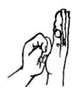 Варіант 2 (ускладнений).
Змінювати положення рук почергово на рахунок «раз-два».
«Раз»: ліва рука - «спинка», права рука - «сидіння».
«Два»: права рука - «спинка», ліва рука – «сидіння».     Стіл	Праву руку зігнути в кулак, зверху на нього покласти горизонтально ліву руку.					З  головою  він  накритий,					Несуть  йому  їсти  й  пити,					Та  він  страви  не  вживає – 					Все  хтось  інший  поїдає.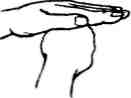                                                                «Скоро  літо»           ЗАГАДКИВ  небі  ластівка  летить,З  вітром  листя  шелестить.Воду  п’є  лелека.  Коли  це  буває?		(літом)Сонце  пече,  липа  цвіте,Вишня  поспіває,Коли  це  буває?		(влітку)Всі  його  люблять,Всі його  чекають,А  хто  подивиться – Кожен  скривиться	(сонце)Високо  стоїть,Одне  око  має, Всюди  заглядає		(сонце)Хто  однаково  всіх  любить?Всіх  однаково  голубить?Кожний  скоса  тільки  гляне,А  обняти  не дістане	(сонце)Два  брати  рідні:Одного  всі  бачать,  але  не  чують,Другого  всякий  чує,  але  не  бачить		        (грім  і  блискавка)Червоне  коромислоЧерез  річку  повисло	      (веселка)Він  скрізь:  у  полі  і  в  саду,А  в  дім  не  попаде,І  я  тоді  лиш  з  дому  йду,Коли  вже  він  не  йде	            (дощ)Не  дід,  а  сивий,Не  спить,  а  стелиться,Вкриває  землю  й  океан,А  зовуть  його ...			(туман)Теплий довгий-довгий день,
Повна миска черешень,
Достигає жовтий колос,
Демонструє коник голос,І суничка дозріває. Тож коли це все буває?(Улітку)Розквітають в луках квіти,
зеленіють в лісі віти.Все зелене, молоде... За весною...		    (літо йде)Гріє, гріє, припікає всіх у воду заганяє.			     (Сонце)Вдень у небі гуляє, а ввечері на  землю сідає.  (Сонце)Блакитна хустина, червоний клубок
по хустині качається, людям усміхається.      (Сонце і небо)Що сходить без насіння?   (Сонце)Жовтий котиться клубок, Та клубок цей без ниток. Ані його розмотати, Ні нового намотати. Цілий день катається: Спершу піднімається, Згодом опускається. Як це називається?	     (Сонце)Ревнув  віл  на  сто  гір,На  тисячу городів		(грім)Без  рук,  без  ніг,А  стукає  й  гримить		(грім)Що  без  леза  та  без  зуба  Розтина  міцного  дуба?      (блискавка)За  горами,  за  лісом  Золота  діжа  встає		(сонце)Дівчина   з  коромисломВийшла  в  дощик  літній,А  на  тім коромисліСтрічечки  семицвітні 	        (веселка)Зоряна  зоряниця,Молода  дівиця,Гуляти  ходила,  сльозу  зронила.Місяць бачив – не  підняв,Сонце  встало – і  підняло          (роса)	*  *  *Вранці  трави  з  росоюЧервень  косить  косою.А  навколо,  навколо –Сяє  світ  червіньково:Червоніють  хмарини,І  червоні  мачини,І  черешні  червоні.  М. СингаївськийЧЕРВЕНЬТой, хто бачив, як розкішніМаки вогняно цвітуть,Як в садках дозрілі вишніАж гілки додолу гнуть.Той,  хто в пору косовиціНа узліссі поміж травСоковиті полуниціВ повні кошики збирав,Той розкаже сам, напевне, Чом це здавна між людейНа Вкраїні зветься Червнем Перший літній місяць цей.ЛИПЕНЬА коли розквітнуть липиПосеред твого двора,Значить, це надходить липень, Найпахучіша пора.Цілий день клопочуть бджоли,З лип узяток беручи.Медом пахне все навколо,Матіолою вночі.Глянь: уже в полях навкружнихПочинаються жнива.Дітвора весела й дружнаВ таборах відпочива.І назавжди теплу згадкуЗбереже про табори,Про походи і палаткиЙ  біля вогнищ вечори.Підставляй під сонце тіло,Не ховайсь від сонця в тінь,Набирайся в липні сили,Загартуйся й відпочинь.СЕРПЕНЬЙшли з серпами в поле жниціУ далекій давнині:Вже покошена пшениця,Треба жати ячмені.Сонце жниць пекло нестерпно, Руку муляли серпи.Клав у копи місяць серпеньПотом зрошені снопи.А тепер в колгоспнім поліПодивися - там і тутЄ машин у нас доволі,Щоб полегшить людський труд.Гуркотять в степах комбайни, -Наших трав не вижне серп!Тільки місяць урожайнийЗветься Серпнем дотепер.           ЧЕРВЕНЬУ  червні  дні  такі  ясні,В  саду  щебечуть  птиці.А  на  кульбабу  лиш  дмухни – Відразу  розлетиться.              ЛИПЕНЬВ липні  сіно  йдуть  косить,Грім  далекий  буркотить,Залишає  вулик  свійМолодий  бджолиний  рій.           СЕРПЕНЬВ  серпні  ми  збираємоУрожай  полів,Хвилями  безкраїмиЛлється  вільний  спів.Сонечку  над  нивамиЦілі  дні  світити.Соняшник  зернинамиСтиглими  набитий.		*  *  *Дощ  рясний,  густий,  сріблястий,Теплий,  теплий  припустивНа  лани,  дуби  гіллясті,На  посадки  груш  і  слив.			Г. Донець         ЛИПЕНЬЛипень – лагідна  пора –Огірочки  вибира,Ходить по  леваді  босий,Умиває  квіти в  росах.Липень – сонячний,  засмаглий,Духом  липовим  пропахлий.			Л. Перевалова	ЛИПЕНЬЗдрастуй,  липень,  кучерявий!Із  дванадцяти  братівТільки  ти  м’які  отавиСтелиш  на  моїй    путі,Тільки  ти  один  зі  мноюСлухаєш  під  скрип  гарби,Як  вечірньою  добоюПерепели б’ють  в  забій,Як  бджола  летить  із  поляДо  пахучих  щільників,І  в  душі  ростуть  поволіРитмів  золоті  разки.	ЧЕРВЕНЬХодить  літо  білим  світом.Від  двора  і  до  двора,А  за  літом –Червень  слідомСпілі  ягоди  збира.І  солодкі,  і  червоніОбриває  тут  і  там,Не  сороці,  не  вороні –Куштувать  дає  шпакам.-  Ну,  які вони? – питає -Чи  сподобались,  чи  ні? –І  збирає – вибираєНайспіліші  та  смачніУ  найбільший  козубокДля  малят  у  дитсадок,Запашні  та  соковиті –Щедрим  сонечком  налиті.ЛИПЕНЬ                                                           Ходить між  липами легко липень,                небо вночі позіхає на сушу,                               сизий шуліка у небі глибоко,                             наче камінчик, з місця не зрушить..         ЛІТО                                                    Лежить натомлена земля,                                       вся динями і сонцем пахне.                                         Де шлях прокурений петля,                                       в пилюці подорожник чахне.Шмага чубаті ячмені,                                                    як батогом, під боки вітер...                                    На незагнузданім коні,                                 в’їжджає   в   степ   червоне   літо...          ЛИПЕНЬЛипень — пасічник в брилі. 		                  Липи будячи від сну,                                Підлива нектар бджолі                                                         В кожну квітку запашну.                                         Походжа туди й сюди,                                                 Бриль, як сонце, підніми,                                         Пахнуть солодко меди                                               Поміж квітами всіма.Т. Коломієць        СЕРПЕНЬРуки в серпня пахнуть полем, Сонцем, житечком доспілим, Бо багато, як ніколи, На жнивах у нього діла. Там, де ниви урожайні, Де дорідний колос гнеться, Він жнивує на комбайні, Хоч і досі серпнем зветься.Т. Коломієць         ЧЕРВЕНЬУ червня, у художника Пензлики з кульбабки, Палітра — з подорожника, А фарби — сонця крапки. Блука, не знає  втоми  він Від сходу і до заходу, Де пройде — там червоними Стають між листям ягоди.Т. КоломієцьСОНЯХИВікна посвітліли                                                          В нашої хатини —                                              Соняхи розквітли                                                 Вранці біля   тину.В золоті тарелі На вітрах заграли. Сонечко ласкаве,Літо прославляли.ЛІТО – ЛІТЕЧКОВ небі  сонечко  яскраве,В  травах – коники,А  у  лісі  кучерявімДзвонять  дзвоники,Схожа  вродою  із  сонцемКожна  квіточка,Стигне  вишня  під  віконцем –Літо ...  Літечко.ЛІТО   НАСТУПАЄВ  сад  прийшли  під  вишню  миРанньою  порою:Нас  умили гілочкиСвіжою  росою,Стали  рвати  вишенькиІз  самого  ранку, -На  солодке  вишенькиБудуть  до  сніданку.Рвали,  рвали  вишенькиКожний  поодинці,А  нарвали  вишеньокКожен – по  корзинці!Чисті-чисті  вишеньки,Наче їх  помито...За  червоні  вишенькиУклонімось  літу.ЛІТОЗаховало тінь  під  віти,Відпустило  в  небо  вітер.Одягло  вінок  з  колоссяІ  присіло  на  покосах.Гори  хліба  дарувалоТим,  що  землю  засівали,І  котило  жовті  диніВсім,  хто  вийшов  в  поле  нині.ЛІТОЛіто,  літо  золотеВипиває  росиТа  з  пшениченьки  плетеУкраїні  коси.Виглядає  з-поміж  вітВишнями  в  садочку,Одяга  на  цілий  світСонячну  сорочку.			А. ЗагоруднийВ   ЛУЗІЯк  же  влітку  на  радіти?В  небі – сонце,  в  лузі – квіти.І  трава  навкруг  зеленаТак  і  лащиться  до  мене.В  небі  жайворон,  як  дзвоник,А  в  траві  стрибає  коник.Я  за  ним  біжить  завзято,Хочу  коника  впіймати.Вже  ось-ось  його  торкаю,Він  лиш – стриб! – і  вже  немає.Ще  й  до того  має  звичкуЗаховатися в  травичку.Не  знайти  його  ніколи,Бо  зелений  має  колір.			       Р. ЮзваСОНЯЧНЕ   ЯБЛУКОМедом  яблуко  налитеЗачепилось  на  гіллі,По  садочку  ходить  літоУ  солом’янім  брилі.Літо  яблука  зриваєІ  підносить  дітлахам.Гарну  пісеньку  співає:-  Цьому  дам  і  тому  дам...А  маленькому – найбільш,Подарую  цілий  ківш,Покуштуйте,  любі  діти,Подаруночки  від  літа.			В. Крищенко                  ПАЛЬЧИКОВА   ГІМНАСТИКА	Ми змайструємо з піску				плескаємо в долоні	Все що нам захочеться	Коля зліпить колобок					долоні «ковшиком», «ліпимо» колобок	А Марина – теремок					з’єднати прямі долоні над головою «криша»	Оля ліпить різних риб					притискаємо долоні одна до одної, рухаємо ними в різні боки	А  Микита – білий гриб					одна рука стиснута в кулак, а зверху її прикрити долонею  іншої руки «шляпка гриба»	Все ми можем змайструвати				плещемо в долоні	Треба лиш  пісочок мати.                                                                                           «Комахи.  Риби»            ДОСКАЖИ   СЛОВОУ  саду  малий  МикиткаЗахотів  зірвати  квітку.А  вона  його  вкусила,Загула  та  й  полетіла.Що  за квітка  це  була?То  не  квітка,  а  ...	(бджола)Він  вправи  добре  знає,Ночами  навіть  грає.Не  маючи  ні  нот,  ні  струн,Всіх  веселить...		(цвіркун)У  вишневому  садкуЧути  пісеньку  таку:-  Джи-джи-джи, - на  весь  садок, -Нам  нектар – а  вам  медок.Аж  тремтить  довкола  гілка,Тут  медок  збирає...	(бджілка)Серед  літа  біля  липкиВиграють  сопілки,  скрипки.Це  не  скрипки,  не  сопілки,То  медок  збирають...	(бджілки)Біля  річки,  де  трава,Хтось  виспівую:  “Ква-ква”,Заховавшись  під  кульбабу.Це  зелена,  мокра...		(жаба)В  довжину  стрибати  хочеІ  до  цього  ще стрекоче.Трохи  схожий  на  коня,Але  не  його  рідня.Стрибунець,  що  має  дзвоник, -Це  лише  звичайний...    (коник)Що  то  є  за  гість:Ніжок  в нього  шість,Аж  чотири  крильця  має,По  квітках  собі  літає.Не бджола,  не  джмелик,Зветься  він ...                  (метелик)Моя  затишна  хатина –Непомітна  павутина.Гляньте,  скільки  ниточок!А  господар ...		(павучок)                      ЗАГАДКИРодич  рака,  живе  в  морі,  ходить  боком.				(краб)У  воді  вона  живе,Дзьоба  не  має,  а  дзьобає.							(риба)Пір’я  є,  та  не літає,Ніг  немає,  а  не  здоженеш							(риба)В  морі  рибка  золота  кораблі  переверта				(кит)Я  великий,  важкий,  Мов  ракета,  стрімкий.В  океані  живу – випірнаю,Пливу  з  буруна  на  бурун...Потрапляю  на  гарпун.		(кит)Щоб  не  згинуть  у  біді,Тримає  ножиці  в  воді		(рак)Крила  має,  та  не  літає,Ніг  не  має,  а  гуляє,По  землі  не  ходить  і  людей  не  знає.					(риба)Швець – не  швець,Кравець – не  кравець,Тримає  в  роті  щетинку,А  в  руках  ножиці							(рак)Крила  є  та  не  літає,  Ніг  немає,  а  не  доженеш,Зуби  є,  та  не  порахуєш						(щука)У  річці,  у  ставі,  у  моріЖиве  і  не відає  горя.Дзьоба  нема  та  дзьобає  із  гачківМушок,  жучків,  черв’ячків						(риба)У  кого  вуса  довші  за  ноги?					(рака)У  мулі  він  ховається,В  сметані  смажиться?							(карась)Ось  вона  яка –Розбійниця  морська!Усіх  би  проковтнулаЗажерлива ...		(акула)Він  не  ходить,  лиш  задкує,Рибка  з  нього  знай  кепкує.Має  клешні  той дивак,Здогадалися?  Це ...	(рак)Має  хвіст,  та  не  літає,Має  рот – не  розмовляє.Можеш  вудкою  спіймати,І  загадку  відгадати		(риба)По  землі – не  пробіжусяІ  на  небо  не  дивлюся,Очі  маю – не моргаю,Маю  рот – не  розмовляю.Маю  хвіст,  але  не  звір  я,І  не  птиця,  хоча  з  пір’ям.Хати  зроду  не  будую,Та  нітрохи  не  жалкую.	(риба)Ніг  не  має,  а  гуляє,По  землі  не  ходитьІ  людей  не  знає			(риба)Водою  їхали  пани,Убрані  в  срібні  жупаниХоч  жупани – лата  на  латі,Панам  радіють  в  кожній  хаті						(риба)Пір’ям  махає,Хвостом  управляє,А  на  повітрі  помирає		(риба)В якої  риби  з  одного  боку  очі?       				    (камбала)Як  зебра  увесь  волосатий,Плавник  на  спині  гачкуватийГаняє  мальків  під  водоюЗадиристий …(окунь)  річний.Я  труд  поважаю,Все  літо  літаю  у  поле  до  гаю,Збираю  медокІз  різних  квіток.Кого  не  злюблю,Того  жалом колю	(бджола)Зимою  спить,Літом  бринить,Понад  садами  літає,Солодку  росу   збирає.	(бджола)Хто  над  нами  догори  ногами?   (муха)Летить – пищить,  сяде – мовчить.  (комар)Ні  рак,  ні риба,  ні звір,  ні  птиця!Голос  тоненький,  а  ніс  довгенький.Хто  його  вб’є,  той  свою  кров  проллє  			(комар)Сімсот  солов’ят  на  одній  подушці  сидять			(бджоли)Не  мотор,  а  гуде,  не  пілот,  а  летить,Не  гадюка,  а  жалить	   (бджола)Велика  подушка,  а  в  ній сім’я  незліченна		   	     (вулик)Сам  чорний,  та  не ворон,Є  роги, та не бик,Шість  ніг  без  копит.	      (жук)Летить – виє,Сяде – землю  риє.Чорне  тіло,  чорний  вус,Ніби  справжній  сажотрус   (жук)Хто  тче  без  верстата  і  без  рук?	                                                    (павук)Біля  гаю  хатку   маю,День  у  день  я  вилітаю.Жде  на  мене  праця  влітку.Легко  лину  над  лужкомІ  годую  всіх медком.	     (бджола)Проти  сонечка  квітник –Тут  Юрась  гуляти  звик.Зазира  у  квітку  кожну:-  Чи  тебе  понюхать  можна?-  Нюхай,  нюхай  та  гляди,Щоб  не  скоїлось  біди, -Шелестить  увесь  квітник.Раптом  наш  Юрась  у  крик:-  Ой,  ой,  ой! – біжить  щосили,-  Мамо,  квітка  укусила.Мама  каже:  -  УкуситиАж  ніяк  не можуть  квіти.-  Хто  ж  тоді, - Юрась  питає, -Укусив  мене?  Не  знаю.Чи  не  можете,  малята,Ви  Юрасеві  сказати?	(бджола)На  капусті  я  вродивсяІ  капустою  живився,На  капусті  я  умер,Та  ізнов  ожив  тепер.Тільки  вже  й  не  той  я  став,Що  в  капусті  плазував:Не  плазую,  а  літаю,Бо  прегарні  крильця  маю.	                                       (метелик)Що  літає  дуже  гарно,Робить  діло  всім  погане?Як  раніше  нас  устане,То  в  саду  чогось  не  стане.	                                        (метелик)За  пеньком,  тут  недалечкоПобудоване  містечко.А до  нього – сто  доріг!В  мешканців  по  шість  є  ніг.                                           (мурашник)Ось  дивись – цей хитрунецьСплів  химерний  ятірець,Ятірець  легкий,  як  пух,Не  для  рибок,  а  для  мух	(павук)Без  рук,  без  верстатаВміє  добре  ткати.А  коли  натче – Здобич  не  втече			(павук)Хто  літає  над  лужком,Наче  вертоліт,За  горюче  п’є  нектарЙ  знову у  політ?			(бабка)Наче  птиця  крила  має,Все  літає  та  співає:-  Я  медок  вам  наношу,Не  чіпляйтесь,  бо  вкушу!	                                               (бджола)Взимку  спить,Влітку  бринить,Понад  садом  літає,Солодку росу  збирає.	    (бджола)У  зеленому  жакетіРепетує  в  очереті,Хоч  і  плавати  мастак,А  не  риба  і  не  рак.		(жаба)У воді  сидить  охоче,Та  не  риба  і  не  рак.Виставля  булькаті  очіІ  співає:  “Ква-ква-квак!”	(жаба)Невидимка-вередаВсе  дзижчить  та  набрида.Як  з’являється  цей  гість,Скрізь  лунає  “лясь”  та  “трісь”	                                               (комар)Сидить  у  куточкуІ  тче  сорочку		        (павук)До  життя  я  маю  хватку,Скрізь  ношу  з  собою  хатку.Як  від  хатки  відіб’юся,Комусь  в  зуби  попадуся 	                                                        (равлик)Що  це  за  будинокХодить  без  доріжки,Схожий  він  на  колобок,А  під  дахом  ріжки?	                                                                 (равлик)Живе  лише  влітку  він,Шовкові  крила  має,Із  квіточки  на  квіточкуВін  весело  літає		  (метелик)На  дорозі  лежить  квітка,Пелюстки  згортає.Я  хотів  її  підняти,А  вона  літає.		(метелик)      ЖАЛІБНИЦЯБрат  акваріум  купивДля  сестри  МаринкиВранці  глянув - остовпівЖодної  рибинки.Від  сестрички  чує  брат:-  В нас  же  в  хаті  кішка,Стало  жалко  рибенят,Я  й  взяла  їх  в  ліжко     НАМАЛЬОВАНІ   РИБКИТрипки-дрипкиОранжеві  рибки!Якось  на  папері  Хвостиком  змахнули,Поплили  за  дверіТрипки-дрипкиНе  пустуйте,  рибки!Ту,  найбільшу слухайте,Моря  не  розхлюпайте!                СОМСпить  старий  сердитий  сом,Сому  сниться  сьомий  сонСонце  пестить  поплавокСом  сопе  на  весь  ставок.               ЛОВИСЬ   РИБКОЯрослав,  Андрій,  ПетроПодалися  на  ДніпроВідпочили,  загорілиНавіть  риби  наловилиУпіймав  Андрій  дві  щукиЧималі  як в  тата  руки.Ярослав  приніс  додомуОтаких  чотири  сома!А  Петрові  на  гачокУпіймавсь  один …  бичокХто  дасть  відповідь  відразуСкільки  рибки  буде  разом?                ЩУКАЩука  в  річці  жилаЩіткою  воду  мила,Щі  варила  для  гостейПригощала  піскарем.                АКУЛААкула  гостей  запросила  та  жде,Ніхто  до  акули  чомусь  не іде.Чимало  чекала  гостинна  акула…Так,  не  вечерявши,  бідна,  заснула!*  *  *Ось  навпроти  суне  жук –Видно  злюка  з  перших  злюк.Біжимо   скоріш  з  дороги,Бо  ще  візьме  нас  на  роги.	*  *  *Женя  з  бджільми  не  дружив –Завжди  Женя  бджіл  дражнив.Женю  бджоли  не  жаліли –Та  дражнила  нажалили! – Знай!           МЕТЕЛИКБіла  цятка,  синя  цятка –Поцятковані  крильцята.Ворухнулись,  замигтіли,Замигтіли,  полетіли.Що  це,  хто  той  метелик?Чи  листочок,  чи  метелик?Понад  квітами  літа,В  луг  зелений  заверта.А  в  квітучім  зелен-лузіВсюди  друзі,  друзі,  друзі:Коник – друг,  мурашка – друг.Словом,  друзів  повен  луг.І  метелик  поміж  нимиСяє  крильцями  своїми.Усіма  чотирма Всіх  у  лузі  обійма.	*  *  *Коник точить голосок                                                  Об ячмінний колосок,                                             Коник точить голосок,                                             Щоб як слід співати                                       Жниварям на свято.	КОНИК                                                                                Коник   скрипочку й смичок                           Заховав під   сундучок.                                              Вже  не  грає, не сюркоче, -                           Зготувався  до стрибка,                                                       Бо  потрапити  не  хоче                                        Він  до  мого коробка.	*  *  *Три царівни бузинові                                        мають кожна по обнові.                               Невсипущі павуки                                                   тчуть серпанки і шовки.	*  *  *Чорний жук очима блима -                                       чує кроки за плечима.                                                   Дуже хороше йому                                                     по землі ходити.                                                       Він не хоче, чуєш, хлопче,                                            у коробці жити!	БДЖІЛКАТуди, де гречка біла, в солодкий білий світ, Мала бджола летіла, пахкий лишала слід. Лиш під моє віконце той слід пахнув медком Його злизало сонце рожевим язиком.МЕТЕЛИКЯ біжу, біжу по гаю, 				  Я метелика впіймаю.                                                  А метелик не схотів -                                                  Геть від мене полетів.                                                 Сів метелик на травичку,                                           Може, думав - не помічу?                                   Блиснуть крилечка ясні -                                           Зразу видно вдалині.                                                Сів метелик на листочок -                                      Може, там сховатись хоче?                             Блиснуть крилечка рябі -                                               Не сховатися тобі!                                                  Полетів він на лужок,                                           Заховався між квіток.                                                   Я іду, іду, іду -                                                Метелика не знайду.	КОМАРПрохолода чи жара -                                                Все одно для комара:                                   Дзизкотить та обридає,                                      Я злющуся недарма.                                          Ось на лоб мені сідає,                                       Лясь! - і вже його нема.  	ЖУКЖук літає: “Жу-жу-к!                                                 Всіх сьогодні розбуджу,                              Прокидайтеся від сну -                                   Зустрічать ідем весну!”                                              А травиця шепче: “Шу-у!                                    Я рости спішу, спішу...”                                        Діти листям шелестять:                                                                       “Сонце раді ми  вітать!                                              Вже прокинулись давно,                                           Тільки дощику ждемо,                                             Хай умиє нам листки                                                   І розчеше пелюстки”.              БДЖОЛАНе спочине бджілка влітку,                               Лине з квітки та на квітку.                               Лине в поле, гай, садок.                                   Знай бере нектар з квіток.                                         А з нектару трудівниця                                  Виробляє нам медок.ДЖМЕЛІБез веселого джмеля                                                                                        Посмутнішала б земля.                                                                                                    Він весною у садку                                                                                                            Носить золото пилку.                                                                                                             Добре трудяться джмелі,                                                                                                    Щоб цвіло все на землі.	*  *  *Трудівниця я - бджола. Де я тільки не була! І на луках, і в садах, На гілках, і на  квітках...МЕТЕЛИКДіти бігають, стрибають, Далі - весело гукають:-  Ах, метелик!.. Подивіться!..
Ось він, ось він метушиться!
Та який же гарний, гожий!
Наче квітка, прехороший!ЛІЧИЛКАЧорний жук не знав дороги,                  Показав жахливі роги,                             Перелазив на межу,                                               Жу-жу, жу-жу, жу-жу-жу!                                          Я з такими не дружу.                                                        Я жукові не скажу,                                                      Де ожина, де стежина,                                                 Хай не знає жук ожини,                                         Жу-жу, жу-жу, жу-жу-жу!                                            Ти жмури, а я біжу. 	МУРАШКАВчить синів мурашка-мати:                                        -  Нумо, діти, працювати:
Листя, пруттячко носити,
Глину в щелепах місити, -
У лісочку молодім
Зведемо високий дім.ЩОБ   РАВЛИКОВІ   БУЛО   ГАРНОТа коли б ти, равлику,                                          виріс господариком,                                                    то ти б свою хатку                                            ставив на горбі:                                                       вікнами - до соняхів,                                         стінами - до ластівок,                                           стріхою - до зіроньок.                                   Ну, а двері, равлику,                                      відчини мені!	РАВЛИКРавлик, равлик,  вистав ріг -                         дамо сиру  на пиріг!                                   Виставляє равлик роги:                                    геть з дороги!	СОНЕЧКОТля напала на сади,                                                       Тля накоїть нам біди!..                                            Раптом сонечка малі                                                       В сад наш прилетіли: -                                            Захистим сади од тлі! -                                                І всю тлю поїли               ПАЛЬЧИКОВА   ГІМНАСТИКА                                                               Джміль.Вирівняти вказівний палець правої руки і робити ним колові рухи. Потім виконати ту саму вправу вказівним пальцем лівої руки, обох рук.       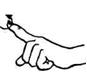                                                                    РавликВихідна позиція. 
Вказівний, середній та безіменний пальці притиснуті до долоні. 
Великий палець та мізинець випрямляються, а потім ховаються. Виконувати вправу спочатку однією рукою по черзі, потім обома руками одночасно. Можна зобразити, як равлик повзе по столу.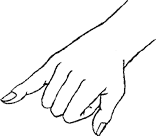 Равлик повагом повзе, 
хатку на собі везе.                                                       Бджілка
Вихідна позиція. 
Випрямити вказівний палець, решту пальців прижати до долоні великим пальцем.
Крутити великим пальцем.	Бджілка, бджілка, покружляй, 
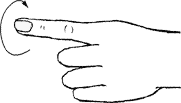 з квіток меду позбирай!							ЖабкаВказівний палець та мізинець підняти угору та тримати напівзігнутими. 
Середній та безіменний притиснути до долоні великим пальцем.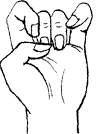 	Скаче жабка у траві 
і квекоче: „Ква-кве-кві!”                                                          «День  Перемоги»         ДЕНЬ ПЕРЕМОГИЗа Батьківщину у боях вмирали однаково — дорослі і малі... За довгі роки ще не розшукали усіх могил солдатських на землі.Розкидані вони у чистім полі,                            десь при дорозі, у розмай-траві...                     Могил отих не обминай ніколи: поховані у них — для нас живі!Там сплять навічно воїни-солдати:    чиїсь батьки, чиїсь брати й сини,                 Їм не судилось весен зустрічати,                            тих, що стрічаєш ти після війни.Там сплять твої ровесники-орлята: тепер уже були б із них орли!                       Схилися ж над могилами солдатів,                      що у боях за тебе полягли!ПРИКОРДОННИКТам, де море, там, де гори, Де в долинах цвіт-розмай,                          Прикордонник на сторожі Береже наш рідний край.Ми пошлем йому вітання — До морів, долин і  гір:Бережи  Вітчизну  рідну,Бережи  наш  труд  і  мир.Згадують тебе матуся, Вірні друзі, отчий край. Будь, солдате, на сторожі, Землю всю оберігай!В  ДЕНЬ   НЕЗАБУТНІЙ   ПЕРЕМОГИ Встеляйте квітами дороги, дзвінкі заспівуйте пісні: сьогодні Свято Перемоги, найкраще свято навесні!В цей день травневий, любі діти, по всьому світу вість пішла:-  Фашисти, вороги розбиті! -  Радянській Армії — хвала!Вона Вітчизну врятувала, ішла на смерть за неї в бій, щоб всі під сонцем виростали в країні, всім нам дорогій.НАЙВЕЛИЧНІШИЙ   ДЕНЬНайвеличніший, великий, День життя, краси і волі. Він — у пам’яті навіки, Він, мов сонце,— в нашій доліІ  забуть його незмога, Він — мов пісня над землею...                  Перемога! Перемога! — Скрізь батьки і діти з нею.Все вона в собі вмістила: Цвіт землі, і небо чисте, І  дитячі мрії-крила Над просторами Вітчизни.Щоб і нам у світ летіти, Щоб завжди раділа мати. Щоб і нам у щасті жити — Жити і перемагати!                     *  *  *Пливуть  по  Дніпру  пароплави,Над  хвилями  чайка  летить,І  пам’ятник  Вічної  СлавиНа  схилах  крутих  височить.Горіти  вогню,  не  згасати,Трояндам  довкола  цвісти –Тут  сплять  наші  мужні  солдати,Вклонись  їм  зі  мною  і  ти.      КВІТИ   ПАМ’ЯТІ Квіти  на  граніті,  на  броні.Сонце  усміхається  мені.Поруч  з  ветеранами  стою,Наче  клятву  мужності  даю.Ветерани  в  світлій  сивині,А  на  грудях  сяють  ордени,Пам’ять  серця...  Пам’ять  сивини...Пам’ять  тих,  що  не  прийшли  з  війни.               *  *  *В  сорок  п’ятім,Ранком,  в  синь  повитим,В  час,  як  ворогБув  розбитий  впрах,Став  солдат  нашІ  підняв  над  світомДівчинку  німецьку  на  руках.Став  солдат –Й  завмер  у  бронзу  втілений,І  навікЗалишаться  в  серцяхВдячний  поглядРадої  дитиниІ  лице  відважного  бійця...СОЛДАТСЬКИЙ   ОБЕЛІСКСтоїть солдатський  обеліск. На обеліску сонця блиск. Ти принеси сюди, як всі, Осінні айстри у росі. Під обеліском зупинись: Солдатській славі уклонись...В спокої села і міста... Солдат не сходить із поста,— Щоб стяг  достойно ми несли, Трудились, вчились і росли!ВИРОСТАЄМО   НА   ЗМІНУВи сміливі і завзяті, Як в минулім — дідусі. Буде ворог пам'ятати Ваші подвиги усі! Щоб не тьмарились світанки, Тінь не впала до землі, На сторожі — наші танки, І ракети, й кораблі. За  штурвалом — наші тата. Дощ їм, буря — ніпочім! Ех, скоріше б виростати І на зміну стати їм!СОЛДАТСЬКОМУ   РОДУ   НЕМА                                      ПЕРЕВОДУУ татка в рамці на стініЧервоний оксамитНа нім — солдатські ордениЯкі носив наш дід.Був татків дід,Мій прадідусь,Героєм на війні.Я навіть Славою зовусьНа честь цих орденів.І в школі яУсі ділаРобитиму як слід,Щоб тільки добра слава йшлаПро наш солдатський рід!        ДІДУСЕВІ   РАНИЗнов на осінню непогоду У дідуся щемить плече.-  Це пам’ять про дніпровську  воду,І  досі так мене пече. Дідусь примружився й ласкаво Мене до себе пригорнув.-  А тут, в коліні, з-під  Варшави Гарячий спомин про війну.-  А  це? – питаю.  І  пустогоТоркаюсь  рукава  на  мить.-  А  це – рейхстаг...  Та  це  нічого,Давно  мені  вже  не  болить.І  він  всміхається  веселий:-  Зате  тепер  щасливі  дні!А  рани,  рани  дідусевіБолять  сьогодні  і  мені.         РАКЕТНИКИДля  оборони  на  кордонахТримаєм  вірних сторожів: Стрімкі, прославлені ракети На варті рідних рубежів.Погрози ворога даремні!.. В ракетників крицевий гарт! Вартують мирний труд  народів Ракетники Країни Рад!                             СПИСОК   ЛІТЕРАТУРИБазова  програма  розвитку  дитини  дошкільного  віку  «Я  у  світі» /Наук. ред. та  упоряд. О.Л.  Кононко.  – 2-ге  вид., випр.. – К.: Світич, 2008. – 430 сДовідник  учителя-логопеда / Авт. –упор. Лупінович С. М. – Тернопіль: Мандрівець, 2008. – 112 сЗбагачення  та  активізація  словника  дітей  з  порушеннями  мовленнєвого  роз-витку: Матеріали  творчої  групи/ під ред.. Є.П. Кулькіної. – Херсон: РІПО, 2006 – 86 сКирьянова  Р.А. Комплексная  диагностика  и  ее  использование  учителем-логопедом  в  коррекционной  работе  с  детьми  5-6 лет,  имеющими  тяжелые  нарушения  речи. – СПб, 2002. – 368 сКузнецова  Я.В.  Рабочая  тетрадь  логопеда  и  воспитателя  коррекционных  групп. - Ростов  н/Д: Изд-во  «Феникс», 2005. – 160 сЛогопедия:  учебник  для  студ. дефектол. фак. пед. виш. учеб. заведений / под ред. Л.С. Волковой. – 5-е издание  – М.:ВЛАДОС, 2006. - 703Нищева  Н.В.  Система  коррекционной  работы. – СПб  «ДЕТСТВО-ПРЕСС»  2001 – 352 сФиличева Т.Б.  Чиркина  Г.В.  Коррекционное  обучение  и  воспитание  детей  5-летнего  возраста  с  общим  недоразвитием  речи. – М: Айрис-пресс, 2001                                     ЗМІСТХарактеристика дітей із загальним недорозвиненням мовлення, що підлягають навчанню  і  вихованню в групі ...................................................................................................3Основні   завдання   корекційного   навчання   дітей   із  загальним  недорозвитком  мовлення ..............................................................................................................................6Логопедичне обстеження дітей із загальним недорозвитком  мовлення ……………….7Зразковий   режим   дня    ……………………………………………………………………..13Організація  навчання  й  виховання  дітей  із  загальним  недорозвитком  мовлення	Організація занять у першій половині дня ………………………………………………14	Організація роботи в другій половині дня  ………………………………………………14	Логопедичні   заняття     ………………………………………………………………….14	Індивідуальні логопедичні заняття ………………………………………………………16	Особливості індивідуальної логопедичної роботи з дітьми, що страждають            на дизартрію ………………………………………………………………………………17	Заняття  вихователя   …………………………………………………………………….17Система  корекційної  роботи   в  старшій  групі  для  дітей   дошкільного  віку  з  ЗНМ   I КВАРТАЛ ………………………………………………………………………………….18II КВАРТАЛ  ………………………………………………………………………………..20 III КВАРТАЛ  ………………………………………………………………………………22Орієнтовний  план  роботи логопеда  з  опорою на лексичну  тему   ……………………26Взаємозв'язок  логопеда  й  вихователів  у  корекційно-розвиваючому  процесі ……..34Особливості  роботи  вихователя  в  корекційних  групах     ………………………….34Корекційні  завдання, що  стоять  перед  вихователем  логогрупи   ………………….34Основні  напрямки  корекційної  роботи  вихователя  …………………………………34Поетапна  робота  логопеда  й  вихователя  по  лексичній  темі …………………….35Розмежування  функцій  логопеда  й  вихователя  в  процесі  роботи  з  лексичної  теми  ……………………………………………………………………………………….36Робота  вихователя  й  логопеда  при  корекції  звуковимови …………………………36Додаток 1  Планування  роботи  над  загальними  мовними  навичками  ………………………………………………………………………………………………….…..37Додаток 2  Мовленнєвий  матеріал   ………………………………………………………….44Список  літератури ……………………………………………………………………………140Прийом  дітей,  ігри,  ранкова  гімнастика 7. 00-8.30 Підготовка до сніданку, сніданок  8. 30-8.55 Підготовка до занять 8. 55-9.00 Логопедичні й корекційно-виховні заняття по підгрупах й індивідуально  9. 00-13.00 Підготовка до прогулянки, прогулянка  10. 00-12.30 Повернення із прогулянки  12. 30-12.40 Підготовка до обіду, обід  12. 40-13.10 Підготовка до сну, денний сон  13. 10-15.00 Підйом, полуденок, Заняття  по  логопедичній  корекції  (по  завданням  логопеда) 15. 00-15.30 15.30-16.30 Прогулянка  16. 30-18.3012345678Місяць Тиждень Лексична  темаРозвиток  загальних  мовних  навичокРозвиток  фонематичного  аналізуРозвиток  граматичного  ладу  мовленняРозвиток  зв’язного  мовленняРозвиток  міміки,  загальної  та  дрібної  моторикиВересень3Дитячий  садок.  Іграшки Формування  тривалого  плавного видиху Вправа «Легенький  вітерець»Голосні  звуки.  Звук  [А].  Виділення  звука  на  початку  слова.Вживання  іменників  в  однині  та  множині гра «Один – багато»Відповіді на питання реченням  з 3-5 слів  (словарний матеріал о темі «Іграшки»Пальчикова  гімнастика.Намалювати, заштри-хувати,  розфарбувати  та вирізати  великий  та  маленький  м’яч.Вересень4Школа.  Шкільні  приладдя Подолання твердої  атаки голосних «Заколисуємо ляльку»Виділення  початкових  [П], [П/], голосних У,А,И. Аналіз  ряду  типу АУ, УА      Формування  іменників жіночого  роду.  Гра «Зміни слово» (вчитель-вчителька)Складання опові-дання за даним початком  (по темі)Зав’язувати  та  роз-в’язувати  вузлики.Масаж пальців  «Дружба»Жовтень1Режим дня  Людина Формування  тривалого  плавного  видиху Впра-ва  «Осінні  листочки»Поняття  «приголосні  звуки». [Т], [Т/], виділення звуків П, Т  з ряду звуків. Поняття  «твердий - м’який» приголоснийФормування слів зі збільшеними та пестливими відтін-ками. Вправа «Ве-ликан та гномик» (у Великана – носище, у гномика – носик»)Складання та вжи-вання складних речень  з приймен-ником  ДЛЯ  Гра «Для чого?» (для чого потрібні очі?  Очі потрібні  для  того, щоб бачити) Вправа «кулак - долоня»Гра «Хто швидше заплете косичку?» (плетіння) Жовтень2Сім’я Голосний [О]. Виділення звуків К, Х, Х/ на початку та вкінці слова. Поняття «голосні та приголосні»Узгодження прик-метників та імен-ників в роді та числі. Гра «Підбери ознаку» Формування імен-ників з пестливим суфіксом  Гра «Назви  лагідно» (матуся, матусень-ка…)  Складання оповідання про свою сім’ю з опорою на картини символи  (хлопчик, дім, цифра, тато, мама, школа, лікар і т.д.) Пальчикова гімнастика «Сім’я» Вправи «Будинок», «Замок»12345678Жовтень3Осінь. Ліс та його користьФормування  тривалого  плавного  видиху Впра-ва  «Осінні  листочки»Звуки  [И], [І], Закріплення поняття  про голосні та приголосні, їх різницю.Формування родового відмінку іменників (матеріал по темі). Дидактична гра «Чого не стало?»Складання оповідання за даним початком: «Гарним осіннім ранком діти пішли і ліс  і раптом…»Пальчикова гімнастика «Осінні листочки»Вправи «Дерева», «Пташки»Жовтень4Фрукти, ягодиРозвиток глибокого вдиху «Пізнай фрукт».Подолання твердої атаки голосних: вправа  «Драбинка»Звуки  [М], [М/],Виділення звука [М] з ряду приголосних звуків на початку та вкінці слів.Ділення слів на склади.Утворення та використання в мові відносних прикметників. Гра «З якого дерева фрукт?», «Який сік ти любиш?»Складання оповідання-опису по темі за запропонованою схемою.Дидактична гра «Магазин» - складання речень за зразком «Я хочу купити дві груші».Пальчикова гімнастика «Компот»Листопад  1Овочі Розвиток глибокого вдиху «Впізнай овоч» Вправа «Поїзд» - подолання твердої атаки голосних Звук [С]  Виділення звука на початку та вкінці слів. Аналіз зворотних    складів  типу АП,  УТ, АС.Поняття «глухий – дзвінкий» приголоснийУтворення  прикметників від назв овочів  «Приготуємо  суп (салат)»Складання оповідання-опису по темі за запропонованою схемою.Дидактична гра «Магазин» - складання речень за зразком «Я хочу купити  три моркви».Масаж  обличчя.Пальчикова гімнастика «Овочі»Листопад  2Домашні твариниРозвиток фізіологічного подиху  Вправа № 1Робота  над темпом  і  ритмом мовленняЗвуки  [С], [С/], [Н]Ділення слів на склади. Складання схем слів типу СІК, СУП  Вправи на вживання прийменників В, НА, ЗА, ПІД Гра «Хто де живе?» Вживання присвійних прийменників Гра «Чия голова?  Чий  хвіст?»Розвивати вміння переказувати невеличкі тексти (по темі)Мімічні вправи «Погодуй кошеня» (передати мімікою враження від лимона, м’яса, ковбаси, моркви)Масаж обличчя «Котики»12345678Листопад3Осінь Розвиток фізіологічного подиху Вправа № 1 (закріплення)Формування  тривалого  плавного  видиху Вправа  «Осінні  листочкиЗвук [З]  Звуки  [З], [З/] - виділення звуків  із ряду звуків.Закріплення поняття  «твердий – м’який приголосний) Утворення прикметників від назв дерев (сосна - сосновий)Підбір слів з подібними значеннями (синоніми)Складання оповідання по сюжетній картині «Пізня осінь»Заучування віршів по теміНамалювати, розфарбувати та вирізати осіннє листя.Колективна робота «Листопад»Пальчикова гімнастика Листопад4Дикі тварини Розвиток фізіологічного подиху Вправа № 2Розвиток силу голосу і мовного подиху «Луна»Звуки  [С] - [З]Звук [Б] Уточнення вимови звуків. Поняття «глухий – дзвінкий» приголосний. Аналіз зворотних складів Утворення присвійних прийменників Гра «Чия голова?  Чий  хвіст?»Підбір образних порівнянь (злий, як вовк; сильний як слон)Придумати кінець оповідання «Запаси на зиму»Складання оповідання-опису по темі.Обводка, штриховка, вирізання фігурок тварин.Пальчикова гімнастика.Робота над мімікою  обличчя: зображення доброго їжака,  злого вовка, хитрої лисиці.Грудень1Початок зими Розвиток  мовленнєвого подиху  Вправа № 3Розвиток сили голосу Вправа  «Хуртовина»Звуки  [Б], [Б/]Звуки  [П] - [Б] - порівняння  звуків, виділення з ряду звуків.Ділення слів на складиВживання відносних прийменників (пухнатий, морозний)Використання прийменників НАД, ПІД, БІЛЯПереказ тексту «Зима» Складання речень по сюжетній картинці  та  з’єднання їх у оповідання. Намалювати  та вирізати сніжинку.Збирання  картинок з пазлівГрудень2Зимуючі птахи Розвиток  мовленнєвого подиху  Вправа № 3Вправа «Чия пташка дальше відлетить?»Подолання твердої атаки голосних: вправа  «Драбинка»Звуки  [Д], [Д/]Аналіз зворотних складів типу АД, ОДВиділення звуків [Д], [Д/] на початку та вкінці слівУтворення присвійних прикметників по темі (пташиний хвіст…)Вправи на утворення множини іменників  дидактична гра «Один – багато»Складання оповідання по серії сюжетних картинок «Синичка»Розповіді  дітей  з  власного  досвіду про зимуючих птахівЗав’язування та розв’язування  вузликів на товстому та тонкому шнурку.Пальчикова гімнастика 12345678Грудень3Підготовка  до Нового року.Іграшки Розвивати інтонаційну та емоційну виразність мовлення при декламуванні  новорічних віршів Звуки  [Д] - [Т]Звуки  [Д/] - [Т/]Закріплення понять про твердість - м’я-кість, глухість - дзвінкість приголосних звуків Вправи на узгодження слів в реченні.Вправи на вживання прийменників В, НА, ЗА, ПІД - дидактична гра «При-красимо ялинку»Складання оповідання з власного досвіду «Як я прикрашав ялинку»Викладання фігурок за допомогою сірників «Ялинка», «Сніжинка»Виготовлення іграшок для ялинкиСічень2РіздвоЗимові забавиРозвиток  мовленнєвого подиху  Вправа № 4Звуки  [Г], [Г/] Звуки  [Г] - [К] - виділення з ряду інших звуків.Аналіз зворотних складів.Вправи на підбір одно корінних слівВживання прийменників ЗА, ІЗ-ЗАСкладання розповідей з власного досвіду із 2-3 речень  за запропонованим  планомВиготовлення гірлянд Гра «Виріж та впіймай  сніжинку»Січень3Наша їжа. Посуд Робота над чіткістю дикції в потішкахВиховання інтонаційної виразності мовлення – гра «Впізнай по інтонації»Звуки  [Г], [Г/], [К], [К/]. Звук [Е]Закріплення поняття «голосний - приголосний» Ділення слів на склади. Гра «Назви голосні та порахуй склади»Утворення прийменників з іменників – гра «З чого зроблений посуд?»Вправи на словоутворення – гра «Розкладемо посуд по місцям»Складання оповідань-описів та загадок-описів  за запропонованим планом.Мімічні вправи: солодкі, кислі, гіркі, солоні страви.Малювання на манній крупі вказівним пальцем  посуду.Січень4Одяг.Взуття Розвиток  мовленнєвого подиху  Вправа № 5Робота  над чіткістю дикції, інтонаційною виразністю Звук [Ш] – виділення з ряду звуків.Аналіз зворотних складів.Аналіз прямих складів типу МА, НУ, ШАІгри на вживання іменників з  зменьшувально-пест-ливими суфіксами.  Гра «Луна»Вправи на вживання прислівників – гра «Розкладемо по полицям»Складання оповідання за планом.Складання речень за опорними словами.Шнуровка.Малювання, розфарбовування  та  вирізання предметів одягу.12345678Лютий1Моє місто.Мій дімРобота над темпом і  ритмом мовленняПромовляння вірша в супроводі металофону.  Розвиток  мовленнєвого подиху  Вправа № 5Звук [Ш]Закріплення поняття «глухий – дзвінкий» приголосний. Виділення звука [Ш] з ряду звуків на початку та в кінці слівВправи на узгодження прикметників та іменників в роді та числі.Дидактична гра «Яка? Яке? Який?» «Підбери ознаку до дії» Підбір споріднених слів.Складання оповідання по темі згідно плану «Моя  вулиця» - за власним досвідом  після екскурсіїКонструювання будинків з будівельного матеріалу («Лего»)Колективна робота «Вулиця»Пальчикова гімнас-тикаЛютий2Транспорт. Правила дорожнього рухуРозвиток тривалого плавного видиху – вправа  «Пароплави»Робота  над темпом і ритмом мовленняЗвуки  [С] - [Ш]Закріплення поняття «глухий – дзвінкий» приголосний. звуковий аналіз прямих складів типу: ША, СА, СІ, ШУАктивізація в мові префікс них дієслів – гра «Скажи де машина?» (їхала, під’їхала, заїхала…) Гра «1-10» зі словами літак, автобус, пароплав Складання речень по картинці, вчити складати поширені речення.Складання оповідання-опису по лексичній темі.Викладання з паличок фігурок (літак, кораблик. автомобіль)Пальчикова гімнас-тикаЛютий3Професії Робота над чіткістю дикціїРозвиток  мовленнєвого подиху  Вправа № 6Звук [Ж] - артикуляція, характеристика  звука. Виділення звука на початку та в кінці слівВводити в мову дієслова,  що позначають трудову діяльність людей та характеризують її – гра «Назви дію», «Хто що робить?». Вправи на словотворення (складні слова) – рибу ловить - риболовУдосконалювати вміння складати  самостійне оповідання «Ким працює моя мама?»  «Ким я буду?»Зав’язування та розв’язування  вузликів на товстому та тонкому шнурку.Розірвати  паперовий  листок на дрібні шматочкиЛютий4Кінець зимиРозвиток тембрового забарвлення та висоти тонуРозвиток  мовленнєвого подиху  Вправа № 6Звуки  [З] - [Ж] - формування правильної вимови звуків в ізольованій вимові, в складах і словах. Диференціація звуків Підбір слів протилежного значення (холодно-тепло)Підбір споріднених слів (зима - зимонька, зимовий)Вчити придумувати речення по малюнку з дією (по запропонованому зразку)Загадки. Прикмети зими.Малювання на манній крупі вказівним пальцем  весняні ознаки (сонце, хмарки, дощові краплинки і т.д.)12345678Березень18 БерезняЖіночі  професіїРобота над інтонаційною забарвленістю мовлення  в  віршах до свята  8 БерезняЗвук [Ж]Звуки  [З] - [Ж]Уточнення поняття «шиплячі звуки»Аналіз  зворотних складівВживання родового відмінка іменниківУтворення і практичне вживання дієслів в однині і множиніСкладання оповідання про маму за  схемою: ім’я  та по-батькові мами; описати зовнішній вигляд мами; професія мами; за що я люблю матусю; що я подарую на свято?; як я допомагаю?Гра «Хто швидше заплете кіски?»Скласти з мозаїки квітку для мамиБерезень2Звідки  хліб  прийшов?Розвиток  мовленнєвого подиху  Вправа № 7Робота над подоланням твердої атаки голоснихЗвуки  [Ш] - [Ж] – вчити розрізняти  звуки  [Ш], [Ж], виділяти їх в словах.Звуковий аналіз слів ЖУК,  ШУМВживання прийменників НАД, ПІД, БІЛЯУтворення і практичне використання відносних прикметниківСкладання оповідання «Колосок» за  схемою: зернятко; піклування про нього; збір врожаю; що можна виготовити з муки?Малювання на  манці (крупа) малюнків вказівним пальцем «Колосок»,  «Зернятко», «Коровай» Березень3Весна. Приліт птахівРозвиток  мовленнєвого подиху  Вправа № 7Робота над темпом і ритмом мовлення (читання в супроводі металофона вірша «Березень» Звук [Ц]Підбір слів на заданий звук. Виділення звука в різних позиціях. Звуковий аналіз слів: КІТ, КИТВживання прийменників ДО, ПОУтворення і практичне використання присвійних прикметниківОписати та порівняти птахів за  схемою: зовнішній вигляд; де живе? що їсть?; як виводить пташенят?; яку користь приносить людям?; як ми повинні відноситись до птахів?ШнуровкаРобота з трафаретами (обвести, заштрихувати, розмалювати та вирізати  предмет) Березень4Весна. Праця людей на земліРозвиток  мовленнєвого подиху  Вправа № 7Робота над чіткістю дикції, виховання чіткого шепітного мовленняЗвук [Ч]Аналіз прямих складів зі звуком  [Ч]Виділення звука зі слів в різних позиціяхУзгодження числівників з іменників в родовому відмінку.Вправи на вживання дієслів, що характеризують трудову діяльність людей.Розвиток діалогічної форми мовлення під час бесіди про весну по схемі: погода, сонце, небо, земля, дерева, одяг  людей, зміни в житті звірів та птахів, заняття  людей  Застебнути  та розстебнути ґудзики на сорочці (враховуючи час)12345678Квітень 1Весна. Квіти. Рослини саду та лугуРобота над мовним диханнямПодолання твердої атаки  голосних  (в реченнях)Звуки  [Ч] - [Т/]Звуки  [Ч] - [С/]Складання схем речень.Наголос Споріднені словаУзгодження числівників з іменниками в орудному відмінкуСкласти оповідання-опис про квітку за схемою: де росте; стебло; лист; квітка; форма, колір; запах, значення для людейЗавдання: розкажи. Що на карточці (не називаючи квітку на карточці)Пальчикова гімнастика.Рвати папір на мілкі шматочки, з мозаїки скласти квітку для мамиКвітень 2Кімнатні квітиРобота над мовним диханням «Здування  легких предметів» «Хто далі зажене м’яч»Звук [Ф]Складання схем  речень. Наголос. Звуковий аналіз слів: НІС, СІНОВідносні прикметникиВправи на вживання дієслів в однині і множиніСкладання оповідання за своїми враженнями «Як ми вирощуємо квітку»Пальчикова гімнастика.Зав’язування та роз-в’язування  вузликів на товстому та тонкому шнуркуКвітень 3Україна – наша БатьківщинаВироблення цілеспрямованого струменя видихуваного повітря «Фокус»Робота над чіткістю дихання (скоромовки)Звук [Щ]Звуки  [Щ] - [С/]Аналіз прямих та зворотних складів.Ділення слів на складиУтворення нових дієслів з допомогою префіксівПідбір споріднених слів: до слів Україна, калина  Читання та переказ оповідання «Наша Україна»Вивчити вірш про УкраїнуПальчикова гімнастика.Нанизати намистинки на нитку, притримуючись послідовності  кольорів Квітень 4БудівництвоПрофесії на будівництвіТрудові діїРобота над чіткістю дикції, виховання чіткого шепітного мовлення.Робота над інтонаційною виразністю мовлення (загадки, скоромовки)Звуки  [Щ] - [Ч/]Звуки  [Щ] - [Т/]Підбір слів на заданий звук, в заданій позиції  (на початку, в середині,  в  кінці  слів)Присвійні прикметникиВправи на утворення та практичне вживання дієслів в однині і множиніСкладання оповідання по сюжетній картинці «На будівництві»Будувати будинки з кубиків та конструктора «Лего»12345678Травень 1МебліРозвиток  мовленнєвого подиху  Вправа № 7Робота над темпом і ритмом мовлення (промовляння скоромовки з одночасним  плесканням в долоні)Звуки [Ч] - [Щ] - [С/]  - [Т/]Звуки  [Ш] - [Щ]Уточнення  поняття  «голосні - приголосні», «глухі – дзвінкі», «тверді – м’які»  приголосніВправи на узгодження числівників з іменниками  - гра «1-10»Узгодження займенників МІЙ, МОЯ, МОЄ, МОЇ з іменникамиЗрівнювати та описувати меблі по схемі: колір, розмір, форма, матеріал, частини предмета, призначенняСкладання меблів із конструктораТравень 2День ПеремогиРобота над чіткістю дикції та інтонацією в віршах  по теміЗвуки  [Ш] - [Ж] - [С] - [Щ]Ділення слів на склади.  Наголос. Звуковий аналіз слів:  СІК, СОМ, СТІЛВправи на узгодження прикметників  з іменниками.Вживання прийменників  НАД, ДО, БІЛЯСкладання речень за даними словами (по темі)Слухання оповідань про подвиги піонерів-героїв в часи  ВВВЗбирання картинок з пазлівКольорові клубочкиТравень 3Комахи. Риби Робота над темпом і ритмом мовлення в читанні  віршівРозвиток  мовленнєвого подиху  Вправа № 7Звуки  [Р] - [Л]Звуки  [С] - [З] - [Ц]Вправи на розвиток фонематичного слуху «Я назву звуки – ти слово», «Придумай слово до схеми»Вправи на утворення та вживання синонімів (слова з подібним значенням)Читання та відповіді на питання  по казці К. Чуковського «Муха-Цокотуха»ШнуровкаОбвести, розмалювати і вирізати рибок.Колективна робота «Акваріум»Травень 4Скоро літоРобота над інтонаційною забарвленістю мовлення при закріпленні віршів про веснуЗвуки  [Р] - [Л]Звуки  [Ш] - [Ж] - [Ч] - [Щ]Вправи на розвиток фонематичного слуху «Я назву звуки – ти слово», «Придумай слово до схеми», «Відбери картинки на заданий звук»Утворення зменьшувально-пестли-вих форм іменників.Вживання антонімів (слів з протилежним значенням)Вправи на уміння задавати питання по сюжетній картинці.Складання оповідання по даному початку: «Пішли діти на лісову галявину й там побачили…»Колективна робота «Лісова галявина» - намалювати, вирізати, наклеїти квіти, дерева і т.п.ЕтапиЗміст роботиВиконавець1.2.Вивчення по даній темі відповідних понять, назв предметів, дій  та  ознак.Екскурсії, цільові прогулянки, продуктивна діяльність дітей (малювання, аплікація, ліплення, конструювання), безпосередньо пов'язана з досліджуваною темою.Предметні заняття, бесіди; докладне розглядання предметів, виділення їхніх основних частин, ознак, дій, виконуваних з ними, функцій предметів.Вправи в практичній словозміні (на лексичному матеріалі досліджуваної теми); порівняння двох однорідних предметів й - на цій основі - складання відповідних висловлень (відповіді на питання, короткі описи й ін.). Цілеспрямована робота над реченням.Вихователь, логопедВиховательВиховательЛогопед, вихователь під керівництвомлогопеда3.Продовження роботи над реченням; відпрацьовування різних моделей словозміни.Розучування віршів, загадок, коротких текстів по темі.Логопед, виховательВихователь4.Переказ текстів по досліджуваній темі, складання розповідей по картинках, з досвіду; опис предметів й ін.Драматизація казок (оповідань)-«інсценування», театр ляльок, театр «тіней» й ін.Логопед, виховательВихователь, логопедЛогопедВиховательна групових заняттях знайомить дітей  з кожною новою лексико-граматичною  категорією, виявляючи тих дітей, з якими  необхідно закріплювати матеріал, і здійснює цю роботу на індивідуальних логопедичних заняттях;керує роботою вихователя по
 розширенню, уточненню й активізації  словникового запасу дошкільників на  заняттях й у вільне від занять час.проводить заняття по розвитку мовлення,
 ознайомленню з навколишнім й з художньою  літературою з урахуванням лексичних тим;поповнює, уточнює й активізує словниковий запас дітей у процесі більшості режимних моментів (збори на прогулянку, чергування, умивання, ігри й ін.); систематично  контролює граматичну правильність мовлення дітей протягом усього часу спілкування з ними.Мета:Мета:Логопед виправляє порушення мовлення: готовить артикуляційний уклад дефектних звуків, ставить їх, автоматизує.Вихователь під керівництвом логопеда бере активну участь у корекційній  роботі: автоматизує поставлені звуки в словах, словосполученнях, фразах.                                                    Підготовчий етап                                                    Підготовчий етапЛогопед залежно від характеру порушення звуку виробляє й тренує рухи органів артикуляційного апарата, які були неправильними або зовсім були відсутні.Вихователь  за завданням логопеда в ігровій формі закріплює в дітей рухи й положення органів артикуляційного апарату  «Казки про веселий язичок».                                                   Етап появи звуку                                                   Етап появи звукуЛогопед ставить звуки, попередньо обробляючи артикуляційний уклад потрібного звуку, при цьому використовує спеціальні прийоми й відпрацьовані на попередньому етапі рухи органів артикуляційного апарата.Вихователь закріплює проголошення поставленого логопедом звуку, фіксуючи увагу дитини на його звучанні й артикуляції, використовуючи картинки-символи й звуконаслідування.          Етап засвоєння звуку (правильне проголошення звуку в мовленні)          Етап засвоєння звуку (правильне проголошення звуку в мовленні)Логопед автоматизує поставлені звуки, первинно диференціює на слух й у вимові послідовно вводить його в мовлення (у склад, слово, речення, вірші, розповіді, у самостійне мовлення).Вихователь за завданням логопеда з окремими дітьми закріплює поставлений логопедом звук, диференціює зі змішуваними  фонемами  на слух й у вимові, використовуючи мовний матеріал, що рекомендує логопед.